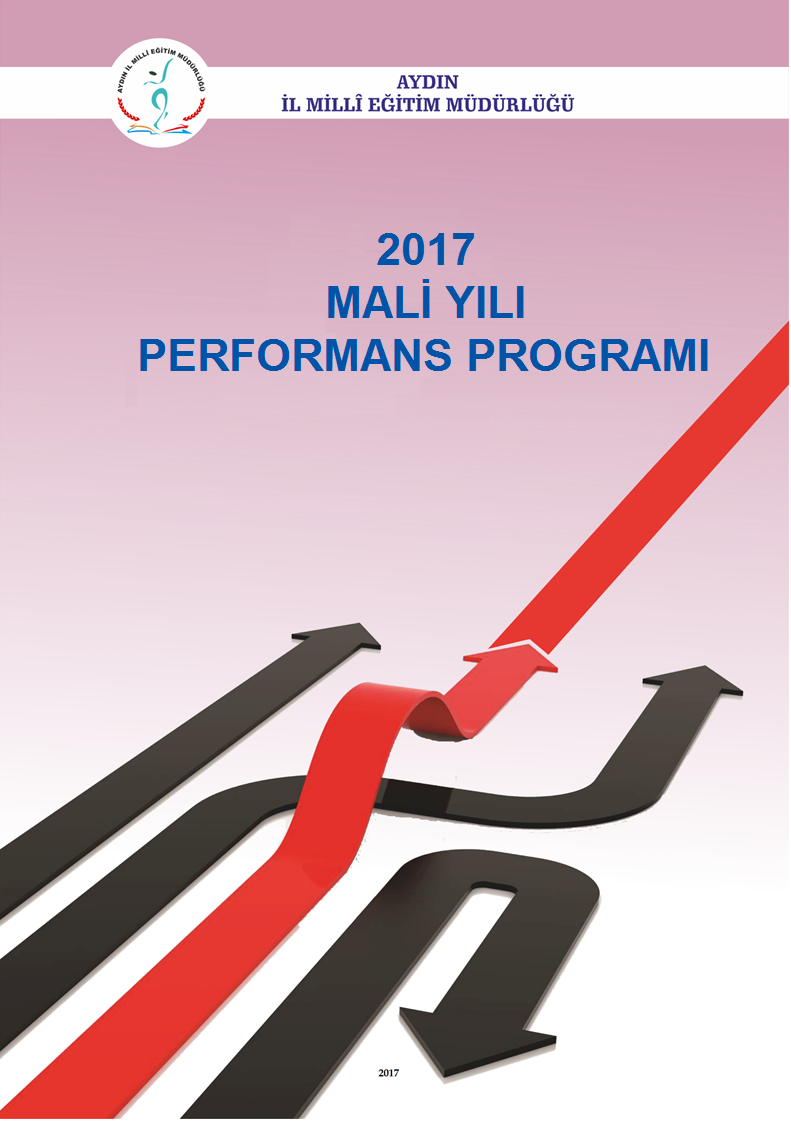 Milli Eğitim Bakanlığı 23 Nisan 1920’de Türkiye Büyük Millet Meclisi kurulduktan sonra Maarif Vekâleti adı altında 2 Mayıs 1920 tarih ve 3 sayılı Yasa ile İcra Vekilleri Heyetinin (Bakanlar Kurulunun) on bir vekâletinden biri olarak göreve başlamıştır. 1923 yılında Ankara’da tekrar kurulan Maarif Vekâleti on bir birim olarak yeniden düzenlenmiştir. 1949 yılında İl İdaresi Kanunu’nda yapılan düzenlemelerle her ilde İl Milli Eğitim Müdürlüğü kurulması kararlaştırılmış. Böylelikle Aydın İl Milli Eğitim Müdürlüğü de eğitim faaliyetlerine başlamıştır. 14.12.1983’den 1989 yılına kadar Müdürlüğümüz, Aydın Millî Eğitim Gençlik ve Spor Müdürlüğü adı altında görevini sürdürmüştür. 24.01.1989 tarih ve 356 sayılı Kanun Hükmünde Kararname ile Gençlik ve Spor Müdürlüğü’nün, Millî Eğitimden ayrılması ile bu tarihten itibaren Aydın İl Millî Eğitim Müdürlüğü adını almıştır. Efeler İlçesi Merkez Meşrutiyet Mahallesinde bulunan hizmet binamız 3000 m²alana sahip olup, beş katlı 60 odalı bina ile aynı bahçede bulunan tek katlı 6 odalı hizmet binası ile faaliyetlerini sürdürmektedir.Müdürlüğümüzün teşkilat yapısı 1992 tarih ve 3797 sayılı Millî Eğitim Bakanlığı Teşkilat ve Görevleri Hakkında Kanunun 53. maddesine göre 1992 yılında, 18.11.2012 tarih ve 28471 sayılı Millî Eğitim Bakanlığı İl ve İlçe Müdürlükleri Yönetmeliği ile 2012 yıllarında yeniden düzenlenmiştir. İlimizin 01.01.2014 tarihinden itibaren büyükşehir statüsüne alınmasıyla birlikte il merkezimiz Efeler ilçesi olmuş, bunun sonucunda Efeler İlçe Millî Eğitim Müdürlüğü kurulmuş ve Müdürlüğümüz 17 ilçemizin bağlı olduğu Büyükşehir İl Millî Eğitim Müdürlüğü statüsüne kavuşmuştur. Aydın İl Millî Eğitim Müdürlüğü, bünyesindeki tüm kamu kurumlarını bağlayan genel mevzuat hükümlerinin yanında aşağıda genel olarak değinilen yasa ve kanun hükmünde kararname ile görevlerini sürdürmektedir.T.C. Anayasası1739 Sayılı Millî Eğitim Temel Kanunu652 Sayılı MEB Teşkilat ve Görevleri Hakkındaki Kanun Hükmünde Kararname222 Sayılı Millî Eğitim Temel Kanunu (Kabul No: 5.1.1961, RG: 12.01.1961 / 10705 ‐ Son Ek ve Değişiklikler: Kanun No: 12.11.2003/ 5002, RG:21.11.2003 / 657 sayılı Devlet Memurları Kanunu5442 sayılı İl İdaresi Kanunu3308 sayılı Mesleki Eğitim Kanunu439 sayılı Ek Ders Kanunu4306 sayılı Zorunlu İlköğretim ve Eğitim KanunuMEB Personel Mevzuat BülteniTaşıma Yoluyla Eğitime Erişim YönetmeliğiMEB Millî Eğitim Müdürlükleri Yönetmeliği (22175 sayılı RG Yayınlanan)Millî Eğitim Bakanlığı Rehberlik ve Psikolojik Danışma Hizmetleri Yönetmeliği04.12.2012/202358 Sayı İl İlçe Milli Eğitim Müdürlükleri Teşkilatlanması 43 sayılı Genelge İl Millî Eğitim Müdürlüğü İç YönergesiMüdürlüğümüz 18 Kasım 2012 tarih ve 28471 sayılı Resmi Gazetede yayımlanan Millî Eğitim Bakanlığı, İl ve İlçe Millî Eğitim Müdürlükleri Yönetmeliği doğrultusunda iş ve işlemlerine devam etmektedir.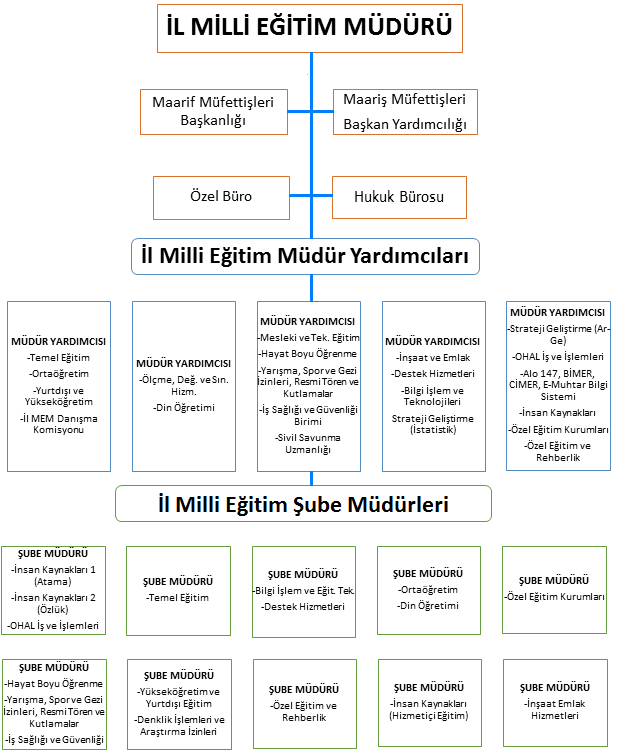 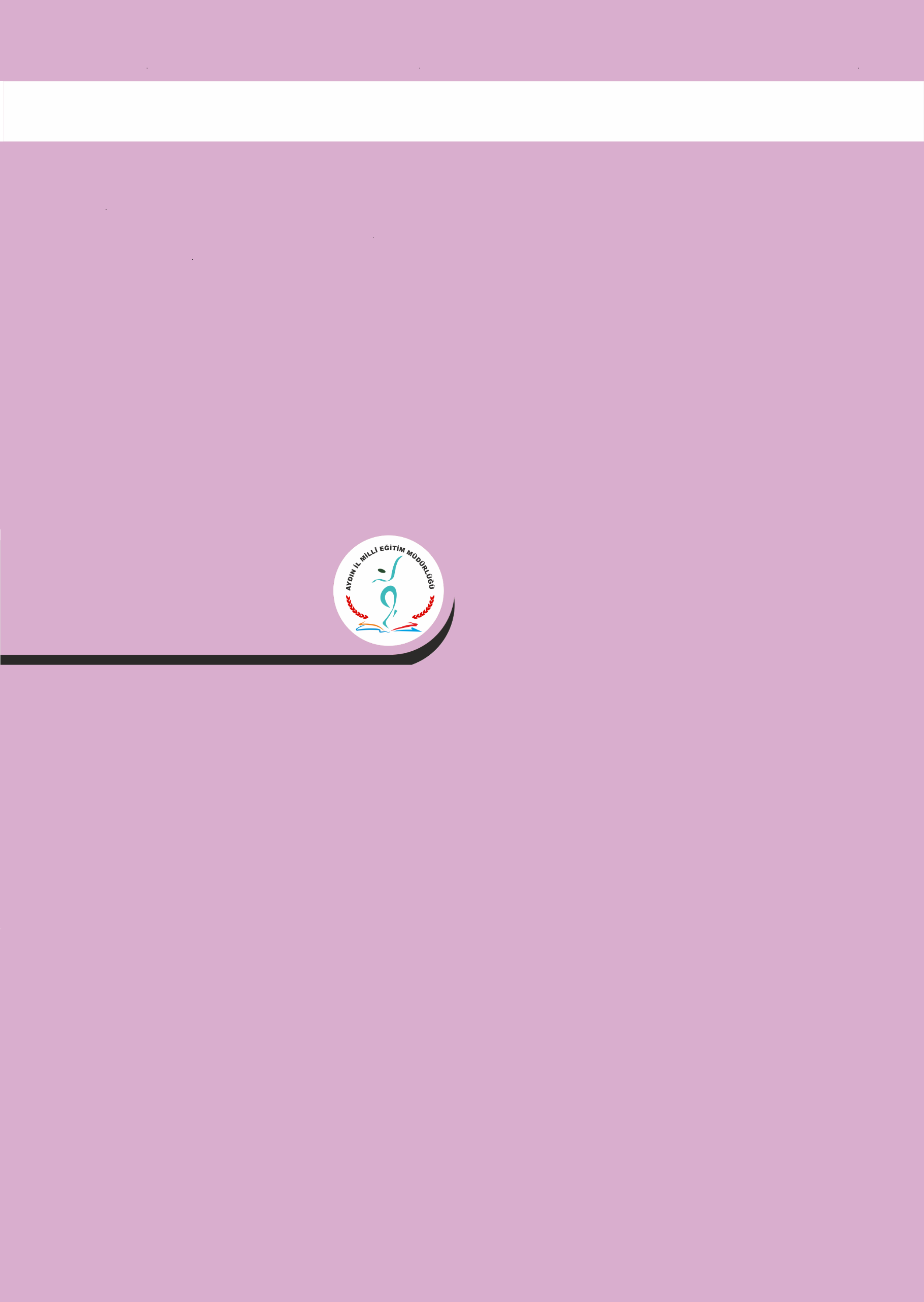 İÇİNDEKİLERİÇİNDEKİLERBÖLÜM IBÖLÜM IKURUM BİLGİLERİ31.1. Kuruluşun Amacı ve Dayanağı31.1.1. Kuruluş Amacı31.1.2. Kuruluş Dayanağı31.2. Görev Yetki ve Sorumlulukları31.3. Teşkilat Şeması/Yapısı51.3.1. Teşkilat Şeması51.3.2. Teşkilat Yapısı61.4. Fiziksel Kaynaklar71.5. Araç, İş Makinesi Bilgileri71.6. İnsan Kaynakları71.6.1. Hizmet Sınıfına Göre Personel Durumu71.6.2. Norm Kadro Durumu81.7. İstatistiki Veriler9BÖLÜM IIBÖLÜM IIPERFORMANS BİLGİLERİ102.1. Misyon, Vizyon, Stratejik Amaç ve Stratejik Hedefler10BÖLÜM IIIBÖLÜM IIIAYDIN İL MEM 2017 MALİ YILI PERFORMANS HEDEFLERİ VE GÖSTERGELERİ İLE FAALİYETLERİN TABLOSU	                                                        113.1. Performans Hedefleri, Göstergeleri ve Faaliyet Tabloları	113.2. İdare Performans Tablosu	313.3. Toplam Kaynak İhtiyacı	333.4. Sorumlu Harcama Birimleri 34FAALİYET ALANIHİZMETLERStrateji AR-GEStratejik Planlama İşlemleri, Çalışma Takvimi Hazırlanması, İhtiyaç Analizlerinin Yapılması, Eğitime İlişkin İstatistiklerin Tutulması, AR-GE Çalışmaları, Projeler Koordinasyon İşlemleri, Eğitimde Kalite Yönetimi Sistemi (EKYS) İşlemleriDenetim ve RehberlikOkulların/Kurumların Teftiş ve Denetimi, Öğretmenlere Rehberlik ve İşbaşında Yetiştirme Hizmetleri, Ön İnceleme, İnceleme ve Soruşturma İşlemleriEğitim-ÖğretimDers Dışı Faaliyet İş ve İşlemleri, Özel Eğitim Yerleştirme İşlemleri, Okul Öncesi Eğitim Ücret Tespit Çalışmaları, Eğitim Kurumu Açma-Kapama-Dönüştürme Hizmetleri, Anmave Kutlama Programlarının Yürütülmesi, Yarışmaların Düzenlenmesi ve Değerlendirilmesi İşleri, Sosyal-Kültürel-Sportif Etkinliklerle İlgili Organizasyonlar, Öğrenci Yatılılık ve Bursluluk İşlemleri, Eğitim Bölgelerinin Oluşturulması, Zümre Toplantılarının Planlanması ve Yürütülmesi, Okul Kayıt Bölge İşlemleri, İl İstihdam ve Mesleki Eğitim Kurulu İşlemleri, Öğrencileri Sınavlara Hazırlama ve Yetiştirme Kursları İş ve İşlemleriHalkla İlişkilerBilgi Edinme Başvurularının Cevaplanması, Protokol İş ve İşlemleri, Basın-Halk-Ziyaretçilerle İlişkiler, Özel Büro HizmetleriYaygın EğitimBeceri ve Hobi Kursları Açılış Onay İşlemleri, “Kadın Mesleki Eğitim Projesi” İş ve İşlemleri, “Okullar Hayat Olsun Projesi” ile İlgili İşlemlerFiziki ve Mali DestekSistem ve Bilgi Güvenliğinin Sağlanması, Ders Kitapları ile Eğitim Araç-Gereç Temini ve Dağıtımı, Taşınır Mal İşlemleri, Taşımalı Eğitim İhale ve Hak Ediş İşlemleri, Taşımalı Eğitim Yemek İhale ve Hak Ediş İşlemleri, Okul Kantin İşlemleri, Lojman ve Tesis Hizmetleri, Temizlik, Güvenlik, Isıtma, Aydınlatma ve Ulaştırma Hizmetleri, Satın Alma ve Tahakkuk Hizmetleri, Evrak Kabul, Yönlendirme Ve Dağıtım İşlemleri, Arşiv Hizmetleri, Döner Sermaye İşleri, Sivil Savunma İşlemleri, Enerji Yönetimi ile İlgili Çalışmalar, Bütçe İşlemleri (Ödenek Talepleri, Aktarımlar), Temel Eğitim Kurumları Cari Ödemeleriİnsan KaynaklarıPersonel Maaş- Ücret ve Muhasebe İşlemleri, İŞ-KUR Toplum Yararına Çalışma Programı İşlemleri, Özlük İşlemleri, Personel Ödül İşlemleri, Hizmetiçi Eğitim İşlemleri, Personel Atama, Görevlendirme ve Yer Değiştirme İşlemleri, Aday Öğretmen/Memurların Adaylık Eğitim İşlemleri, Hukuk Hizmetleri, Personel Disiplin İşlemleriBilgi ve Teknik DestekMEBBİS ve e-okul Modülleri Yönetimi, Bilgi İşlem ve Otomasyon İşleri, Telefon Santral Hizmetleri,  Web Sayfaları Yönetimi, Sınav HizmetleriYatırım DestekArsa Kamulaştırmaları, Eğitim Binalarının Büyük ve Küçük Onarımların Yaptırılması, Yeni Eğitim Bina ve Tesisleri ile Derslik Yaptırılması, Eğitim Kurumlarının Depreme Karşı Tahkikleri, Arsa veya Bina Tahsis ve Devir İşlemleri, Yapıların ProjelendirilmesiSıra Kullanım Alanı/TürüBina Sayısı (Tahsisli Binalar Dâhil)Kapasite Durumu (Yeterli/Yetersiz)1Hizmet Binası Ek Hizmet Binası19Yeterli2Personel Lojmanı241Yeterli3Misafirhane (öğretmenevleri bünyesinde)7YeterliSıraAraç/Makine CinsiAdet1Binek Araç302Pikap23Minibüs10Hizmet SınıfıPersonel SayısıGenel İdare HizmetleriEğitim Uzmanı19Genel İdare HizmetleriAraştırmacı3Genel İdare HizmetleriSivil Savunma Uzmanı1Genel İdare HizmetleriŞef118Genel İdare HizmetleriVHKİ211Genel İdare HizmetleriBilgi İşlem13Genel İdare HizmetleriMemur192Genel İdare HizmetleriSayman5Genel İdare HizmetleriAmbar Memuru2Genel İdare HizmetleriŞoför13Yardımcı Hiz.Hizmetli426Yardımcı Hiz.Kaloriferci1Yardımcı Hiz.G. Per. 4-C64Yardımcı Hiz.Sürekli İşçi70Teknik Hiz.Mühendis4Teknik Hiz.Programcı2Teknik Hiz.Tekniker4Teknik Hiz.Teknisyen37Sağlık Hiz.Hemşire12AvukatAvukat2İl MüdürYardımcısıİlçe Milli Eğitim MüdürüŞubeMüdürüMaarifMüf. Bşk.MaarifMüfettişleriNorm61752129Dolu Kadro5947129Boş Kadro1----Görevlendirme-85--MüdürMüdür BaşyardımcısıMüdür YardımcısıNorm 54629817Asil 47415507Geçici Görevlendirme 724206Boş Kadro -10104Anaokulu Ortaokul ve Liselerde 100 öğrenci – 501 öğrenci arası 1 müdür yard. İlkokullarda 100 öğrenci – 601 öğrenci arası 1 müdür yard. Anaokulu Ortaokul ve Liselerde 100 öğrenci – 501 öğrenci arası 1 müdür yard. İlkokullarda 100 öğrenci – 601 öğrenci arası 1 müdür yard. Anaokulu Ortaokul ve Liselerde 100 öğrenci – 501 öğrenci arası 1 müdür yard. İlkokullarda 100 öğrenci – 601 öğrenci arası 1 müdür yard. Anaokulu Ortaokul ve Liselerde 100 öğrenci – 501 öğrenci arası 1 müdür yard. İlkokullarda 100 öğrenci – 601 öğrenci arası 1 müdür yard. ÖĞRETMEN NORM KADRO DURUMUÖĞRETMEN NORM KADRO DURUMUÖĞRETMEN NORM KADRO DURUMUÖĞRETMEN NORM KADRO DURUMUNorm SayısıMevcutBranşlar Bazında Norm İhtiyaçBranşlar Bazında Norm Fazla11.81412.742746720Sıra Kullanım Alanı/TürüSayı1Bağımsız Ana Okulu 602Bünyeli Ana Sınıfı3123İlkokul (Müstakil)3444Ortaokul2365İmam Hatip Ortaokulu286Genel Lise797İmam Hatip Lisesi158Mesleki ve Teknik Eğitim Lisesi469Özel Okul Sayısı10010Özel Eğitim Okulu Sayısı811Pansiyonlu Okul Sayısı2612Hayat Boyu Öğrenme2713Öğretmenevi 7SIRAÖĞRENCİ-ÖĞRETMEN-DERSLİK BİLGİLERİÖĞRENCİ-ÖĞRETMEN-DERSLİK BİLGİLERİSAYISAYI1ÖĞRETMEN SAYISIÖĞRETMEN SAYISI12.74212.7422OKUL ÖĞRENCİ SAYISI (TOPLAM)OKUL ÖĞRENCİ SAYISI (TOPLAM)15.36515.3653İLKOKUL ÖĞRENCİ SAYISI (TOPLAM)İLKOKUL ÖĞRENCİ SAYISI (TOPLAM)52.74252.7424ORTAOKUL ÖĞRENCİ SAYISI (TOPLAM)ORTAOKUL ÖĞRENCİ SAYISI (TOPLAM)58.57158.5715ORTAÖĞRETİM ÖĞRENCİ SAYISI (TOPLAM)ORTAÖĞRETİM ÖĞRENCİ SAYISI (TOPLAM)48.38748.3876DERSLİK SAYISIDERSLİK SAYISI7DERSLİK BAŞINA DÜŞEN ÖĞRENCİ SAYISIİlkokulİlkokul167DERSLİK BAŞINA DÜŞEN ÖĞRENCİ SAYISIOrtaokulOrtaokul207DERSLİK BAŞINA DÜŞEN ÖĞRENCİ SAYISIİ.H. Ortaokulİ.H. Ortaokul157DERSLİK BAŞINA DÜŞEN ÖĞRENCİ SAYISIOrtaöğretimOrtaöğretim197DERSLİK BAŞINA DÜŞEN ÖĞRENCİ SAYISIİ.H. Lisesiİ.H. Lisesi10,88İKİLİ ÖĞRETİM YAPAN OKUL SAYISIİKİLİ ÖĞRETİM YAPAN OKUL SAYISI12129SURİYELİ ÖĞRENCİ SAYISISURİYELİ ÖĞRENCİ SAYISI275275Sıra TÜBİTAK-AB Projeleri ve Merkezi Proje BilgileriBaşvuru SayısıKabul SayısıKabul SayısıDerece1TÜBİTAK Projeleri949 Bölge Derecesi1.lik: Değerler Eğitimi (Ankara finalinde temsil)2.lik: Tarih3.lük: Matematik 3.lük: Coğrafya1.lik: Değerler Eğitimi (Ankara finalinde temsil)2.lik: Tarih3.lük: Matematik 3.lük: Coğrafya2AB Projeleri 84226Türkiye Geneli 2. SıraTürkiye Geneli 2. Sıra3Merkezi Projeler (Eğitimde Yenilikçilik Ödülleri)5 1 Bölge BirinciliğiBakanlık FinaliBakanlık FinaliSTRATEJİK AMAÇLAR VE HEDEFLERSTRATEJİK AMAÇLAR VE HEDEFLERSTRATEJİK AMAÇLAR VE HEDEFLERSTRATEJİK AMAÇLAR VE HEDEFLERStratejik Amaç 1İlimizde ikamet eden her yaştaki bireyin anayasal haklarından biri olan eğitim hakkına ve bedensel, zihinsel, duygusal gelişimine katkı sağlayacak örgün, yaygın ve diğer öğrenme yollarına, Millî eğitim sistemimizin temel ilkeleri doğrultusunda erişimini sağlamak.Stratejik Hedef 1.1Tüm eğitim-öğretim kademelerinde katılım ve tamamlama oranını plan dönemi sonuna kadar artırmak.Stratejik Amaç 2Eğitim kurumlarımızın her kademesindeki bireylerin tamamına ulusal ve uluslararası ölçütlerde bilgi, beceri, tutum ve davranış kazandırarak, mevcut imkânları en verimli kullanarak bireylerin sosyal hayatta, okul ve çalışma hayatında her yönüyle sağlıklı, donanımlı ve başarılı bireyler olarak yetişmelerine katkıda bulunmak. Stratejik Hedef 2.1Öğrencilerimizin öğretim programları içerisinde yer alan öğrenme kazanımlarını, akademik başarı düzeyini, ulusal/uluslararası yarışma ve merkezi sınav başarılarını artırmak.Stratejik Amaç 2Eğitim kurumlarımızın her kademesindeki bireylerin tamamına ulusal ve uluslararası ölçütlerde bilgi, beceri, tutum ve davranış kazandırarak, mevcut imkânları en verimli kullanarak bireylerin sosyal hayatta, okul ve çalışma hayatında her yönüyle sağlıklı, donanımlı ve başarılı bireyler olarak yetişmelerine katkıda bulunmak. Stratejik Hedef 2.2Öğrencilerimizi içinde yaşadığımız çağın gereklerine ve iş gücü piyasasının ihtiyaç duyduğu insan potansiyeline uygun bir birey olarak yetiştirmek, bu doğrultuda öğrencilerimizin niteliklerini ve yeterliliğini artırmak.Stratejik Amaç 2Eğitim kurumlarımızın her kademesindeki bireylerin tamamına ulusal ve uluslararası ölçütlerde bilgi, beceri, tutum ve davranış kazandırarak, mevcut imkânları en verimli kullanarak bireylerin sosyal hayatta, okul ve çalışma hayatında her yönüyle sağlıklı, donanımlı ve başarılı bireyler olarak yetişmelerine katkıda bulunmak. Stratejik Hedef 2.3Yabancı dil öğrenme yeterliliklerini artırmak, öğretmen ve öğrencilerin uluslararası projelere katılım oranını arttırarak hareketlilik düzeyini yükseltmekStratejik Amaç 3İnsan kaynaklarının etkili ve verimli kullanıldığı, fiziki, mali altyapının bakanlık bütçesi, hayırsever katkıları, hibe ve fonlar ile güçlendirildiği, yönetim ve organizasyon anlayışının sistem haline getirilerek kaliteli bir çalışma kültürünün oluşturulduğu, enformasyon teknolojilerinin kullanımının artırılarak çağın gereklerine uygun hale getirildiği günümüz eğitim sistemini destekleyen kurumsal bir yapı oluşturmak.Stratejik Hedef 3.1Çalışan niteliğinin son derece önemli olduğu çağımızda insan kaynaklarının dengeli dağılımını, etkili ve verimli kullanılmasını sağlamak ve çalışan niteliklerini geliştirerek kurumun hizmet kalitesini artırmakStratejik Amaç 3İnsan kaynaklarının etkili ve verimli kullanıldığı, fiziki, mali altyapının bakanlık bütçesi, hayırsever katkıları, hibe ve fonlar ile güçlendirildiği, yönetim ve organizasyon anlayışının sistem haline getirilerek kaliteli bir çalışma kültürünün oluşturulduğu, enformasyon teknolojilerinin kullanımının artırılarak çağın gereklerine uygun hale getirildiği günümüz eğitim sistemini destekleyen kurumsal bir yapı oluşturmak.Stratejik Hedef 3.2Müdürlüğümüze bağlı okul/kurumların sayısını artırmak ve niteliklerini çağdaş eğitim standartlarına yükseltmek.Stratejik Amaç 3İnsan kaynaklarının etkili ve verimli kullanıldığı, fiziki, mali altyapının bakanlık bütçesi, hayırsever katkıları, hibe ve fonlar ile güçlendirildiği, yönetim ve organizasyon anlayışının sistem haline getirilerek kaliteli bir çalışma kültürünün oluşturulduğu, enformasyon teknolojilerinin kullanımının artırılarak çağın gereklerine uygun hale getirildiği günümüz eğitim sistemini destekleyen kurumsal bir yapı oluşturmak.Stratejik Hedef 3.3Yönetim-organizasyon faaliyetlerinin işlerliğini, görünürlüğünü ve paydaş memnuniyetini arttırmakPERFORMANS HEDEFİ TABLOSUPERFORMANS HEDEFİ TABLOSUPERFORMANS HEDEFİ TABLOSUPERFORMANS HEDEFİ TABLOSUPERFORMANS HEDEFİ TABLOSUPERFORMANS HEDEFİ TABLOSUPERFORMANS HEDEFİ TABLOSUPERFORMANS HEDEFİ TABLOSUPERFORMANS HEDEFİ TABLOSUİdare Adıİdare AdıAYDIN İL MİLLİ EĞİTİM MÜDÜRLÜĞÜAYDIN İL MİLLİ EĞİTİM MÜDÜRLÜĞÜAYDIN İL MİLLİ EĞİTİM MÜDÜRLÜĞÜAYDIN İL MİLLİ EĞİTİM MÜDÜRLÜĞÜAYDIN İL MİLLİ EĞİTİM MÜDÜRLÜĞÜAYDIN İL MİLLİ EĞİTİM MÜDÜRLÜĞÜAYDIN İL MİLLİ EĞİTİM MÜDÜRLÜĞÜAmaç  1Amaç  1İlimizde ikâmet eden her yaştaki bireyin anayasal haklarından biri olan eğitim hakkına ve bedensel, zihinsel, duygusal gelişimine katkı sağlayacak örgün, yaygın ve diğer öğrenme yollarına, Millî eğitim sistemimizin temel ilkeleri doğrultusunda erişimini sağlamak.	İlimizde ikâmet eden her yaştaki bireyin anayasal haklarından biri olan eğitim hakkına ve bedensel, zihinsel, duygusal gelişimine katkı sağlayacak örgün, yaygın ve diğer öğrenme yollarına, Millî eğitim sistemimizin temel ilkeleri doğrultusunda erişimini sağlamak.	İlimizde ikâmet eden her yaştaki bireyin anayasal haklarından biri olan eğitim hakkına ve bedensel, zihinsel, duygusal gelişimine katkı sağlayacak örgün, yaygın ve diğer öğrenme yollarına, Millî eğitim sistemimizin temel ilkeleri doğrultusunda erişimini sağlamak.	İlimizde ikâmet eden her yaştaki bireyin anayasal haklarından biri olan eğitim hakkına ve bedensel, zihinsel, duygusal gelişimine katkı sağlayacak örgün, yaygın ve diğer öğrenme yollarına, Millî eğitim sistemimizin temel ilkeleri doğrultusunda erişimini sağlamak.	İlimizde ikâmet eden her yaştaki bireyin anayasal haklarından biri olan eğitim hakkına ve bedensel, zihinsel, duygusal gelişimine katkı sağlayacak örgün, yaygın ve diğer öğrenme yollarına, Millî eğitim sistemimizin temel ilkeleri doğrultusunda erişimini sağlamak.	İlimizde ikâmet eden her yaştaki bireyin anayasal haklarından biri olan eğitim hakkına ve bedensel, zihinsel, duygusal gelişimine katkı sağlayacak örgün, yaygın ve diğer öğrenme yollarına, Millî eğitim sistemimizin temel ilkeleri doğrultusunda erişimini sağlamak.	İlimizde ikâmet eden her yaştaki bireyin anayasal haklarından biri olan eğitim hakkına ve bedensel, zihinsel, duygusal gelişimine katkı sağlayacak örgün, yaygın ve diğer öğrenme yollarına, Millî eğitim sistemimizin temel ilkeleri doğrultusunda erişimini sağlamak.	Hedef 1Hedef 1Tüm eğitim-öğretim kademelerinde katılım ve tamamlama oranını plan dönemi sonuna kadar artırmak.Tüm eğitim-öğretim kademelerinde katılım ve tamamlama oranını plan dönemi sonuna kadar artırmak.Tüm eğitim-öğretim kademelerinde katılım ve tamamlama oranını plan dönemi sonuna kadar artırmak.Tüm eğitim-öğretim kademelerinde katılım ve tamamlama oranını plan dönemi sonuna kadar artırmak.Tüm eğitim-öğretim kademelerinde katılım ve tamamlama oranını plan dönemi sonuna kadar artırmak.Tüm eğitim-öğretim kademelerinde katılım ve tamamlama oranını plan dönemi sonuna kadar artırmak.Tüm eğitim-öğretim kademelerinde katılım ve tamamlama oranını plan dönemi sonuna kadar artırmak.Performans HedefiPerformans Hedefi2017 yılında tüm eğitim kademelerinde okullaşma oranlarını arttırmak.2017 yılında tüm eğitim kademelerinde okullaşma oranlarını arttırmak.2017 yılında tüm eğitim kademelerinde okullaşma oranlarını arttırmak.2017 yılında tüm eğitim kademelerinde okullaşma oranlarını arttırmak.2017 yılında tüm eğitim kademelerinde okullaşma oranlarını arttırmak.2017 yılında tüm eğitim kademelerinde okullaşma oranlarını arttırmak.2017 yılında tüm eğitim kademelerinde okullaşma oranlarını arttırmak.2016 yılında (yerel çalışma sonucu) %91,96 olan net okullaşma oranının 2017 yılında %93’e çıkması hedeflenmektedir.2016 yılında (yerel çalışma sonucu) %91,96 olan net okullaşma oranının 2017 yılında %93’e çıkması hedeflenmektedir.2016 yılında (yerel çalışma sonucu) %91,96 olan net okullaşma oranının 2017 yılında %93’e çıkması hedeflenmektedir.2016 yılında (yerel çalışma sonucu) %91,96 olan net okullaşma oranının 2017 yılında %93’e çıkması hedeflenmektedir.2016 yılında (yerel çalışma sonucu) %91,96 olan net okullaşma oranının 2017 yılında %93’e çıkması hedeflenmektedir.2016 yılında (yerel çalışma sonucu) %91,96 olan net okullaşma oranının 2017 yılında %93’e çıkması hedeflenmektedir.2016 yılında (yerel çalışma sonucu) %91,96 olan net okullaşma oranının 2017 yılında %93’e çıkması hedeflenmektedir.2016 yılında (yerel çalışma sonucu) %91,96 olan net okullaşma oranının 2017 yılında %93’e çıkması hedeflenmektedir.2016 yılında (yerel çalışma sonucu) %91,96 olan net okullaşma oranının 2017 yılında %93’e çıkması hedeflenmektedir.Performans GöstergeleriPerformans GöstergeleriPerformans GöstergeleriÖlçü Birimi20152015201620162017 (Hedef)1Okullaşma OranlarıOkullaşma OranlarıOkullaşma OranlarıOkullaşma OranlarıOkullaşma OranlarıOkullaşma OranlarıOkullaşma OranlarıOkullaşma OranlarıEn Az 1 Yıl Okul Öncesi Eğitim Almış 1. Sınıf Öğrenci OranıEn Az 1 Yıl Okul Öncesi Eğitim Almış 1. Sınıf Öğrenci OranıOran%64,00%64,00%64,00%64,00%70Okulöncesi 3-5 Yaş GrubuOkulöncesi 3-5 Yaş GrubuOran%40,01%40,01%46,62%46,62%48Okulöncesi 4-5 Yaş GrubuOkulöncesi 4-5 Yaş GrubuOran%50,53%50,53%58,13%58,13%60Okulöncesi 5 Yaş GrubuOkulöncesi 5 Yaş GrubuOran%67,66%67,66%77,27%77,27%80İlkokul İlkokul Oran%95,77%95,77%98,88%98,88%99,1Ortaokul (Toplam)Ortaokul (Toplam)Oran%96,01%96,01%99,41%99,41%99,5 Ortaöğretim (Toplam) Ortaöğretim (Toplam)Oran80,0580,0583,4183,41%872Devamsızlık OranlarıDevamsızlık OranlarıDevamsızlık OranlarıDevamsızlık OranlarıDevamsızlık OranlarıDevamsızlık OranlarıDevamsızlık OranlarıDevamsızlık Oranlarıİlkokul (7 gün ve üzeri)İlkokul (7 gün ve üzeri)Oran%5,97%5,97%0,73%0,73%0,7Ortaokul (7 gün ve üzeri)Ortaokul (7 gün ve üzeri)Oran%11,12%11,12%0,61%0,61%0,6İmam Hatip Ortaokulu (7 gün ve üzeri)İmam Hatip Ortaokulu (7 gün ve üzeri)Oran%4,7%4,7%7%7%5Genel Ortaöğretim (10 gün ve üzeri)Genel Ortaöğretim (10 gün ve üzeri)Oran%20%20%15,92%15,92%14Mesleki Ortaöğretim (10 gün ve üzeri)Mesleki Ortaöğretim (10 gün ve üzeri)Oran%4,68%4,68%5,96%5,96%5İmam Hatip Liseleri (10 gün ve üzeri)İmam Hatip Liseleri (10 gün ve üzeri)Oran%15,83%15,83%4,90%4,90%43Özel Eğitim Alan Öğrenci Sayısının Özel Eğitime İhtiyaç Duyan Öğrenci Sayısına Oranı (Tem. Eğit.+Orta Öğrt.)Özel Eğitim Alan Öğrenci Sayısının Özel Eğitime İhtiyaç Duyan Öğrenci Sayısına Oranı (Tem. Eğit.+Orta Öğrt.)Oran--%93%93%944Halk Eğitim Merkezleri ve Mesleki Eğitim Merkezleri Öğrenci/Kursiyer SayısıHalk Eğitim Merkezleri ve Mesleki Eğitim Merkezleri Öğrenci/Kursiyer SayısıSayı2410942410942668082668082720005Özel Okul Öğrenci OranıÖzel Okul Öğrenci OranıSayı%7,87%7,87%8,05%8,05%8,5FaaliyetlerFaaliyetlerFaaliyetlerKaynak İhtiyacıKaynak İhtiyacıKaynak İhtiyacıKaynak İhtiyacıKaynak İhtiyacıKaynak İhtiyacıFaaliyetlerFaaliyetlerFaaliyetlerBütçeBütçeBütçe DışıBütçe DışıToplamToplam1Okulöncesi yoğunlukta olmak üzere velilere yönelik panel, konferans vb. bilgilendirme çalışmaları düzenlenecek.Okulöncesi yoğunlukta olmak üzere velilere yönelik panel, konferans vb. bilgilendirme çalışmaları düzenlenecek.1750175000175017502Özel eğitime ihtiyacı olan bireylere yönelik rehabilitasyon hizmeti verilecek ve ilgili kurum ve kuruluşlarla işbirliği yapılacakÖzel eğitime ihtiyacı olan bireylere yönelik rehabilitasyon hizmeti verilecek ve ilgili kurum ve kuruluşlarla işbirliği yapılacak5500550000550055003MEB VBS ve SMS (8333) sisteminin yaygınlaştırılması çalışmaları yapılacak.MEB VBS ve SMS (8333) sisteminin yaygınlaştırılması çalışmaları yapılacak.175017500017501750GENEL TOPLAM(TL)GENEL TOPLAM(TL)GENEL TOPLAM(TL)900090000090009000FAALİYET MALİYETLERİ TABLOSUFAALİYET MALİYETLERİ TABLOSUFAALİYET MALİYETLERİ TABLOSUFAALİYET MALİYETLERİ TABLOSUİdare Adıİdare AdıAYDIN İL MİLLİ EĞİTİM MÜDÜRLÜĞÜAYDIN İL MİLLİ EĞİTİM MÜDÜRLÜĞÜPerformans HedefiPerformans Hedefi2017 yılında tüm eğitim kademelerinde okullaşma oranlarını arttırmak.2017 yılında tüm eğitim kademelerinde okullaşma oranlarını arttırmak.Faaliyet AdıFaaliyet Adı(1)Okulöncesi yoğunlukta olmak üzere velilere yönelik panel, konferans vb. bilgilendirme çalışmaları düzenlenecek.(1)Okulöncesi yoğunlukta olmak üzere velilere yönelik panel, konferans vb. bilgilendirme çalışmaları düzenlenecek.Sorumlu Harcama Birimi veya Birimleri Sorumlu Harcama Birimi veya Birimleri Temel Eğitim, Ortaöğretim, Mesleki ve Teknik EğitimTemel Eğitim, Ortaöğretim, Mesleki ve Teknik EğitimAydın’da 2016 yılında okulöncesi 3-5 yaş grubu okullaşma oranı %46,62; 4-5 yaş grubu okullaşma oranı %58,13; 5 yaş grubu okullaşma oranı %77,27; ilkokul toplam okullaşma oranı  %98,88; ortaokul (İmam-Hatip ortaokulu dâhil) toplam okullaşma oranı %99,41; ortaöğretim okullaşma oranı (toplam) %83,41’dir. 2016 yılında tüm eğitim kademelerinde (yerel çalışma sonucu) %91,96 olan okullaşma oranını 2017 yılsonuna kadar %93’e çıkarmayı hedeflemekteyiz. Aydın’da 2016 yılında okulöncesi 3-5 yaş grubu okullaşma oranı %46,62; 4-5 yaş grubu okullaşma oranı %58,13; 5 yaş grubu okullaşma oranı %77,27; ilkokul toplam okullaşma oranı  %98,88; ortaokul (İmam-Hatip ortaokulu dâhil) toplam okullaşma oranı %99,41; ortaöğretim okullaşma oranı (toplam) %83,41’dir. 2016 yılında tüm eğitim kademelerinde (yerel çalışma sonucu) %91,96 olan okullaşma oranını 2017 yılsonuna kadar %93’e çıkarmayı hedeflemekteyiz. Aydın’da 2016 yılında okulöncesi 3-5 yaş grubu okullaşma oranı %46,62; 4-5 yaş grubu okullaşma oranı %58,13; 5 yaş grubu okullaşma oranı %77,27; ilkokul toplam okullaşma oranı  %98,88; ortaokul (İmam-Hatip ortaokulu dâhil) toplam okullaşma oranı %99,41; ortaöğretim okullaşma oranı (toplam) %83,41’dir. 2016 yılında tüm eğitim kademelerinde (yerel çalışma sonucu) %91,96 olan okullaşma oranını 2017 yılsonuna kadar %93’e çıkarmayı hedeflemekteyiz. Aydın’da 2016 yılında okulöncesi 3-5 yaş grubu okullaşma oranı %46,62; 4-5 yaş grubu okullaşma oranı %58,13; 5 yaş grubu okullaşma oranı %77,27; ilkokul toplam okullaşma oranı  %98,88; ortaokul (İmam-Hatip ortaokulu dâhil) toplam okullaşma oranı %99,41; ortaöğretim okullaşma oranı (toplam) %83,41’dir. 2016 yılında tüm eğitim kademelerinde (yerel çalışma sonucu) %91,96 olan okullaşma oranını 2017 yılsonuna kadar %93’e çıkarmayı hedeflemekteyiz. Ekonomik Kod Ekonomik Kod Ödenek01Personel Giderleri002SGK Devlet Primi Giderleri003Mal ve Hizmet Alım Giderleri175004Faiz Giderleri005Cari Transferler006Sermaye Giderleri007Sermaye Transferleri008Borç verme0Toplam Bütçe Kaynak İhtiyacıToplam Bütçe Kaynak İhtiyacı1750Bütçe Dışı KaynakDöner Sermaye0Bütçe Dışı KaynakDiğer Yurt İçi0Bütçe Dışı KaynakYurt Dışı 0Toplam Bütçe Dışı Kaynak İhtiyacıToplam Bütçe Dışı Kaynak İhtiyacı0Toplam Kaynak İhtiyacıToplam Kaynak İhtiyacı1750FAALİYET MALİYETLERİ TABLOSUFAALİYET MALİYETLERİ TABLOSUFAALİYET MALİYETLERİ TABLOSUFAALİYET MALİYETLERİ TABLOSUİdare Adıİdare AdıAYDIN İL MİLLİ EĞİTİM MÜDÜRLÜĞÜAYDIN İL MİLLİ EĞİTİM MÜDÜRLÜĞÜPerformans HedefiPerformans Hedefi2017 yılında tüm eğitim kademelerinde okullaşma oranlarını arttırmak.2017 yılında tüm eğitim kademelerinde okullaşma oranlarını arttırmak.Faaliyet AdıFaaliyet Adı(2)Özel eğitime ihtiyacı olan bireylere yönelik rehabilitasyon hizmeti verilecek ve ilgili kurum ve kuruluşlarla işbirliği yapılacak(2)Özel eğitime ihtiyacı olan bireylere yönelik rehabilitasyon hizmeti verilecek ve ilgili kurum ve kuruluşlarla işbirliği yapılacakSorumlu Harcama Birimi veya Birimleri Sorumlu Harcama Birimi veya Birimleri Özel EğitimÖzel EğitimÖzel eğitime ihtiyacı olan bireylerin okula devamlarının sağlanması için rehabilitasyon hizmeti verecek kurum ve kuruluşlarla yapılacak işbirliği çalışmalarında tahmin edilen bütçe 5500 TL’dir.Özel eğitime ihtiyacı olan bireylerin okula devamlarının sağlanması için rehabilitasyon hizmeti verecek kurum ve kuruluşlarla yapılacak işbirliği çalışmalarında tahmin edilen bütçe 5500 TL’dir.Özel eğitime ihtiyacı olan bireylerin okula devamlarının sağlanması için rehabilitasyon hizmeti verecek kurum ve kuruluşlarla yapılacak işbirliği çalışmalarında tahmin edilen bütçe 5500 TL’dir.Özel eğitime ihtiyacı olan bireylerin okula devamlarının sağlanması için rehabilitasyon hizmeti verecek kurum ve kuruluşlarla yapılacak işbirliği çalışmalarında tahmin edilen bütçe 5500 TL’dir.Ekonomik Kod Ekonomik Kod Ödenek01Personel Giderleri002SGK Devlet Primi Giderleri003Mal ve Hizmet Alım Giderleri550004Faiz Giderleri005Cari Transferler006Sermaye Giderleri007Sermaye Transferleri008Borç verme0Toplam Bütçe Kaynak İhtiyacıToplam Bütçe Kaynak İhtiyacı5500Bütçe Dışı KaynakDöner Sermaye0Bütçe Dışı KaynakDiğer Yurt İçi0Bütçe Dışı KaynakYurt Dışı 0Toplam Bütçe Dışı Kaynak İhtiyacıToplam Bütçe Dışı Kaynak İhtiyacı0Toplam Kaynak İhtiyacıToplam Kaynak İhtiyacı5500FAALİYET MALİYETLERİ TABLOSUFAALİYET MALİYETLERİ TABLOSUFAALİYET MALİYETLERİ TABLOSUFAALİYET MALİYETLERİ TABLOSUİdare Adıİdare AdıAYDIN İL MİLLİ EĞİTİM MÜDÜRLÜĞÜAYDIN İL MİLLİ EĞİTİM MÜDÜRLÜĞÜPerformans HedefiPerformans Hedefi2017 yılında tüm eğitim kademelerinde okullaşma oranlarını arttırmak.2017 yılında tüm eğitim kademelerinde okullaşma oranlarını arttırmak.Faaliyet AdıFaaliyet Adı(3)MEB VBS ve SMS (8333) sisteminin yaygınlaştırılması çalışmaları yapılacak.(3)MEB VBS ve SMS (8333) sisteminin yaygınlaştırılması çalışmaları yapılacak.Sorumlu Harcama Birimi veya Birimleri Sorumlu Harcama Birimi veya Birimleri Temel Eğitim, Ortaöğretim, Mesleki ve Teknik EğitimTemel Eğitim, Ortaöğretim, Mesleki ve Teknik EğitimOkula devamın teşviki ve cazip hale getirilmesi, eğitim hizmetinin güvenilirlik ve erişebilirlik unsurlarının ön plana çıkarılması için MEB VBS ve SMS (8333) sisteminin kullanılmasına yönelik tanıtım çalışmaları yapılacaktır. Bu (reklam, afiş ve SMS vb.)   çalışmalar için 1750 TL bütçe öngörülmektedir.Okula devamın teşviki ve cazip hale getirilmesi, eğitim hizmetinin güvenilirlik ve erişebilirlik unsurlarının ön plana çıkarılması için MEB VBS ve SMS (8333) sisteminin kullanılmasına yönelik tanıtım çalışmaları yapılacaktır. Bu (reklam, afiş ve SMS vb.)   çalışmalar için 1750 TL bütçe öngörülmektedir.Okula devamın teşviki ve cazip hale getirilmesi, eğitim hizmetinin güvenilirlik ve erişebilirlik unsurlarının ön plana çıkarılması için MEB VBS ve SMS (8333) sisteminin kullanılmasına yönelik tanıtım çalışmaları yapılacaktır. Bu (reklam, afiş ve SMS vb.)   çalışmalar için 1750 TL bütçe öngörülmektedir.Okula devamın teşviki ve cazip hale getirilmesi, eğitim hizmetinin güvenilirlik ve erişebilirlik unsurlarının ön plana çıkarılması için MEB VBS ve SMS (8333) sisteminin kullanılmasına yönelik tanıtım çalışmaları yapılacaktır. Bu (reklam, afiş ve SMS vb.)   çalışmalar için 1750 TL bütçe öngörülmektedir.Ekonomik Kod Ekonomik Kod Ödenek01Personel Giderleri002SGK Devlet Primi Giderleri003Mal ve Hizmet Alım Giderleri175004Faiz Giderleri005Cari Transferler006Sermaye Giderleri007Sermaye Transferleri008Borç verme0Toplam Bütçe Kaynak İhtiyacıToplam Bütçe Kaynak İhtiyacı1750Bütçe Dışı KaynakDöner Sermaye0Bütçe Dışı KaynakDiğer Yurt İçi0Bütçe Dışı KaynakYurt Dışı 0Toplam Bütçe Dışı Kaynak İhtiyacıToplam Bütçe Dışı Kaynak İhtiyacı0Toplam Kaynak İhtiyacıToplam Kaynak İhtiyacı1750PERFORMANS HEDEFİ TABLOSUPERFORMANS HEDEFİ TABLOSUPERFORMANS HEDEFİ TABLOSUPERFORMANS HEDEFİ TABLOSUPERFORMANS HEDEFİ TABLOSUPERFORMANS HEDEFİ TABLOSUPERFORMANS HEDEFİ TABLOSUPERFORMANS HEDEFİ TABLOSUPERFORMANS HEDEFİ TABLOSUİdare Adıİdare AdıAYDIN İL MİLLİ EĞİTİM MÜDÜRLÜĞÜAYDIN İL MİLLİ EĞİTİM MÜDÜRLÜĞÜAYDIN İL MİLLİ EĞİTİM MÜDÜRLÜĞÜAYDIN İL MİLLİ EĞİTİM MÜDÜRLÜĞÜAYDIN İL MİLLİ EĞİTİM MÜDÜRLÜĞÜAYDIN İL MİLLİ EĞİTİM MÜDÜRLÜĞÜAYDIN İL MİLLİ EĞİTİM MÜDÜRLÜĞÜAmaç 2Amaç 2Eğitim kurumlarımızın her kademesindeki bireylerin tamamına ulusal ve uluslararası ölçütlerde bilgi, beceri, tutum ve davranış kazandırarak, mevcut imkânları en verimli kullanarak bireylerin sosyal hayatta, okul ve çalışma hayatında her yönüyle sağlıklı, donanımlı ve başarılı bireyler olarak yetişmelerine katkıda bulunmak.Eğitim kurumlarımızın her kademesindeki bireylerin tamamına ulusal ve uluslararası ölçütlerde bilgi, beceri, tutum ve davranış kazandırarak, mevcut imkânları en verimli kullanarak bireylerin sosyal hayatta, okul ve çalışma hayatında her yönüyle sağlıklı, donanımlı ve başarılı bireyler olarak yetişmelerine katkıda bulunmak.Eğitim kurumlarımızın her kademesindeki bireylerin tamamına ulusal ve uluslararası ölçütlerde bilgi, beceri, tutum ve davranış kazandırarak, mevcut imkânları en verimli kullanarak bireylerin sosyal hayatta, okul ve çalışma hayatında her yönüyle sağlıklı, donanımlı ve başarılı bireyler olarak yetişmelerine katkıda bulunmak.Eğitim kurumlarımızın her kademesindeki bireylerin tamamına ulusal ve uluslararası ölçütlerde bilgi, beceri, tutum ve davranış kazandırarak, mevcut imkânları en verimli kullanarak bireylerin sosyal hayatta, okul ve çalışma hayatında her yönüyle sağlıklı, donanımlı ve başarılı bireyler olarak yetişmelerine katkıda bulunmak.Eğitim kurumlarımızın her kademesindeki bireylerin tamamına ulusal ve uluslararası ölçütlerde bilgi, beceri, tutum ve davranış kazandırarak, mevcut imkânları en verimli kullanarak bireylerin sosyal hayatta, okul ve çalışma hayatında her yönüyle sağlıklı, donanımlı ve başarılı bireyler olarak yetişmelerine katkıda bulunmak.Eğitim kurumlarımızın her kademesindeki bireylerin tamamına ulusal ve uluslararası ölçütlerde bilgi, beceri, tutum ve davranış kazandırarak, mevcut imkânları en verimli kullanarak bireylerin sosyal hayatta, okul ve çalışma hayatında her yönüyle sağlıklı, donanımlı ve başarılı bireyler olarak yetişmelerine katkıda bulunmak.Eğitim kurumlarımızın her kademesindeki bireylerin tamamına ulusal ve uluslararası ölçütlerde bilgi, beceri, tutum ve davranış kazandırarak, mevcut imkânları en verimli kullanarak bireylerin sosyal hayatta, okul ve çalışma hayatında her yönüyle sağlıklı, donanımlı ve başarılı bireyler olarak yetişmelerine katkıda bulunmak.Hedef 1Hedef 1Öğrencilerimizin öğretim programları içerisinde yer alan öğrenme kazanımlarını, akademik başarı düzeyini, ulusal/uluslararası yarışma ve merkezi sınav başarılarını artırmak.Öğrencilerimizin öğretim programları içerisinde yer alan öğrenme kazanımlarını, akademik başarı düzeyini, ulusal/uluslararası yarışma ve merkezi sınav başarılarını artırmak.Öğrencilerimizin öğretim programları içerisinde yer alan öğrenme kazanımlarını, akademik başarı düzeyini, ulusal/uluslararası yarışma ve merkezi sınav başarılarını artırmak.Öğrencilerimizin öğretim programları içerisinde yer alan öğrenme kazanımlarını, akademik başarı düzeyini, ulusal/uluslararası yarışma ve merkezi sınav başarılarını artırmak.Öğrencilerimizin öğretim programları içerisinde yer alan öğrenme kazanımlarını, akademik başarı düzeyini, ulusal/uluslararası yarışma ve merkezi sınav başarılarını artırmak.Öğrencilerimizin öğretim programları içerisinde yer alan öğrenme kazanımlarını, akademik başarı düzeyini, ulusal/uluslararası yarışma ve merkezi sınav başarılarını artırmak.Öğrencilerimizin öğretim programları içerisinde yer alan öğrenme kazanımlarını, akademik başarı düzeyini, ulusal/uluslararası yarışma ve merkezi sınav başarılarını artırmak.Performans HedefiPerformans Hedefi2017 yılında öğrencilerimizin akademik başarılarını ve proje çalışmalarına katılım oranını/sayısını artırmak2017 yılında öğrencilerimizin akademik başarılarını ve proje çalışmalarına katılım oranını/sayısını artırmak2017 yılında öğrencilerimizin akademik başarılarını ve proje çalışmalarına katılım oranını/sayısını artırmak2017 yılında öğrencilerimizin akademik başarılarını ve proje çalışmalarına katılım oranını/sayısını artırmak2017 yılında öğrencilerimizin akademik başarılarını ve proje çalışmalarına katılım oranını/sayısını artırmak2017 yılında öğrencilerimizin akademik başarılarını ve proje çalışmalarına katılım oranını/sayısını artırmak2017 yılında öğrencilerimizin akademik başarılarını ve proje çalışmalarına katılım oranını/sayısını artırmak2017 yılı sonuna kadar yükseköğretim lisans okumaya hak kazanan öğrenci oranının % 34,72’den %38’e yükseltilmesi hedeflenmektedir.2017 yılı sonuna kadar yükseköğretim lisans okumaya hak kazanan öğrenci oranının % 34,72’den %38’e yükseltilmesi hedeflenmektedir.2017 yılı sonuna kadar yükseköğretim lisans okumaya hak kazanan öğrenci oranının % 34,72’den %38’e yükseltilmesi hedeflenmektedir.2017 yılı sonuna kadar yükseköğretim lisans okumaya hak kazanan öğrenci oranının % 34,72’den %38’e yükseltilmesi hedeflenmektedir.2017 yılı sonuna kadar yükseköğretim lisans okumaya hak kazanan öğrenci oranının % 34,72’den %38’e yükseltilmesi hedeflenmektedir.2017 yılı sonuna kadar yükseköğretim lisans okumaya hak kazanan öğrenci oranının % 34,72’den %38’e yükseltilmesi hedeflenmektedir.2017 yılı sonuna kadar yükseköğretim lisans okumaya hak kazanan öğrenci oranının % 34,72’den %38’e yükseltilmesi hedeflenmektedir.2017 yılı sonuna kadar yükseköğretim lisans okumaya hak kazanan öğrenci oranının % 34,72’den %38’e yükseltilmesi hedeflenmektedir.2017 yılı sonuna kadar yükseköğretim lisans okumaya hak kazanan öğrenci oranının % 34,72’den %38’e yükseltilmesi hedeflenmektedir.Performans GöstergeleriPerformans GöstergeleriPerformans GöstergeleriÖlçü Birimi20152015201620162017 (Hedef)1Yükseköğretim Sınavlarına Giren Öğrencilerin 12. Sınıf Öğrencilerine Oranı (YGS)Yükseköğretim Sınavlarına Giren Öğrencilerin 12. Sınıf Öğrencilerine Oranı (YGS)Oran93%93%%91%91%932Yükseköğretim Sın. Giren Öğrencilerin 12. Sınıf Öğrencilerine Oranı (LYS)Yükseköğretim Sın. Giren Öğrencilerin 12. Sınıf Öğrencilerine Oranı (LYS)Oran56%56%%62%62%663Yükseköğretim Okumaya Hak Kazanan Öğrenci Oranı (Lisans)Yükseköğretim Okumaya Hak Kazanan Öğrenci Oranı (Lisans)Oran%31%31%34,72%34,72%384Yükseköğretim Okumaya Hak Kazanan Toplam Öğrenci OranıYükseköğretim Okumaya Hak Kazanan Toplam Öğrenci OranıOran%70,9%70,9%66%66%705TEOG Sınavları İl OrtalamalarıTEOG Sınavları İl OrtalamalarıTEOG Sınavları İl OrtalamalarıTEOG Sınavları İl OrtalamalarıTEOG Sınavları İl OrtalamalarıTEOG Sınavları İl OrtalamalarıTEOG Sınavları İl OrtalamalarıTEOG Sınavları İl OrtalamalarıTürkçeTürkçeSayı63,1863,1859,6659,6665MatematikMatematikSayı40,8140,8142,4842,4845Din Kültürü ve Ah. Bil.Din Kültürü ve Ah. Bil.Sayı77,6877,6876,1276,1278Fen ve TeknolojiFen ve TeknolojiSayı54,5354,5357,0557,0560T.C İnkılâp Tarihi ve AtatürkçülükT.C İnkılâp Tarihi ve AtatürkçülükSayı57,8757,8761,9461,9464Yabancı DilYabancı DilSayı46,2746,2756,1656,16606Sınıf Tekrar OranlarıSınıf Tekrar OranlarıSınıf Tekrar OranlarıSınıf Tekrar OranlarıSınıf Tekrar OranlarıSınıf Tekrar OranlarıSınıf Tekrar OranlarıSınıf Tekrar OranlarıGenel OrtaöğretimGenel OrtaöğretimOran%2%2%1,61%1,61%1,4Mesleki OrtaöğretimMesleki OrtaöğretimOran%3,99%3,99%3,19%3,19%3İmam Hatip Liseleri İmam Hatip Liseleri Oran%5,39%5,39%5,40%5,40%57Disiplin Cezası Alan Öğrenci OranıDisiplin Cezası Alan Öğrenci OranıDisiplin Cezası Alan Öğrenci OranıDisiplin Cezası Alan Öğrenci OranıDisiplin Cezası Alan Öğrenci OranıDisiplin Cezası Alan Öğrenci OranıDisiplin Cezası Alan Öğrenci OranıDisiplin Cezası Alan Öğrenci OranıGenel Ortaöğretim Genel Ortaöğretim Oran%1,05%1,05%1,23%1,23%1Mesleki OrtaöğretimMesleki OrtaöğretimOran%1,90%1,90%2,95%2,95%2İmam Hatip Liseleriİmam Hatip LiseleriOran%5,40%5,40%5,39%5,39%58Beyaz Bayrak Alan Okul Sayısı (2016 yılsonu itibariyle toplam) (Toplam) Beyaz Bayrak Alan Okul Sayısı (2016 yılsonu itibariyle toplam) (Toplam) Sayı1571572582583009Beslenme Dostu Okul Sayısı (2016 yılsonu itibariyle toplam)Beslenme Dostu Okul Sayısı (2016 yılsonu itibariyle toplam)Sayı212153537510TÜBİTAK ProjeleriTÜBİTAK ProjeleriTÜBİTAK ProjeleriTÜBİTAK ProjeleriTÜBİTAK ProjeleriTÜBİTAK ProjeleriTÜBİTAK ProjeleriTÜBİTAK ProjeleriTÜBİTAK Proje Başvuru SayısıTÜBİTAK Proje Başvuru SayısıSayı1161169494130Bölge Sergisine Kalan Proje SayısıBölge Sergisine Kalan Proje SayısıSayı12129912Ankara Finaline Kalan Bu Benim Eserim Proje SayısıAnkara Finaline Kalan Bu Benim Eserim Proje SayısıSayı0011211Birleştirilmiş Sınıflı İlkokul SayısıBirleştirilmiş Sınıflı İlkokul SayısıSayı10210299999512Halk Eğitim Merkezlerinde Açılan Ücretsiz Kurs Sayısı Halk Eğitim Merkezlerinde Açılan Ücretsiz Kurs Sayısı Sayı101015615620013Okullar Tarafından Açılan Ücretsiz Takviye Kurs SayısıOkullar Tarafından Açılan Ücretsiz Takviye Kurs SayısıSayı--9311931110000FaaliyetlerFaaliyetlerFaaliyetlerBütçe DışıBütçe DışıToplamToplam4İl genelinde her dönem en az bir LYS-YGS deneme sınavı yapılması.İl genelinde her dönem en az bir LYS-YGS deneme sınavı yapılması.4500450000450045005“Beyaz Bayrak” ve “Beslenme Dostu Okul” ödül sürecinin gerçekleştirilmesi“Beyaz Bayrak” ve “Beslenme Dostu Okul” ödül sürecinin gerçekleştirilmesi900900009009006TÜBİTAK Proje çalışmaları ile ilgili eğitim faaliyetleri yapılması.TÜBİTAK Proje çalışmaları ile ilgili eğitim faaliyetleri yapılması.1000100000100010007Eğitim kurumlarımızda ücretsiz takviye kursları Eğitim kurumlarımızda ücretsiz takviye kursları 250025000025002500GENEL TOPLAM(TL)GENEL TOPLAM(TL)GENEL TOPLAM(TL)890089000089008900FAALİYET MALİYETLERİ TABLOSUFAALİYET MALİYETLERİ TABLOSUFAALİYET MALİYETLERİ TABLOSUFAALİYET MALİYETLERİ TABLOSUİdare Adıİdare AdıAYDIN İL MİLLİ EĞİTİM MÜDÜRLÜĞÜAYDIN İL MİLLİ EĞİTİM MÜDÜRLÜĞÜPerformans HedefiPerformans Hedefi2017 yılında öğrencilerimizin akademik başarılarını ve proje çalışmalarına katılım oranını/sayısını artırmak2017 yılında öğrencilerimizin akademik başarılarını ve proje çalışmalarına katılım oranını/sayısını artırmakFaaliyet AdıFaaliyet Adı(4)Her dönem bir LYS-YGS deneme sınavı yapılması.(4)Her dönem bir LYS-YGS deneme sınavı yapılması.Sorumlu Harcama Birimi veya Birimleri Sorumlu Harcama Birimi veya Birimleri Ölçme, Değerlendirme ve Sınav Hizmetleri, Ortaöğretim, Mesleki ve Teknik OrtaöğretimÖlçme, Değerlendirme ve Sınav Hizmetleri, Ortaöğretim, Mesleki ve Teknik Ortaöğretim2016 yılında YGS’ye giren öğrenci sayısının 12. sınıf öğrenci sayısına oranı %91, LYS’ye giren öğrenci sayısının 12. sınıf öğrenci sayısına oranı %62 olarak görülmektedir. Öğrencilerimizin akademik başarılarını ve sınavlara katılım oranlarını artırmak amacıyla, il genelinde her dönem 1 LYS ve 1 YGS sınavı yapılacaktır. Sınavlara katılım oranları ve başarı durumları ölçülerek öğrenci ve velilerle paylaşım sağlanacak, bilgilendirme çalışmaları yapılacaktır. 2016 yılında Halk Eğitim Merkezleri tarafından 156 kurs düzenlenmiştir. Dersanelerin kapatılmasıyla okullarımızdaki takviye çalışmaları, plan dönemi başında belirlenen orana göre oldukça artmıştır. 320 kurs merkezinde 9311 takviye kursu düzenlenmiştir. 2017 yılında 200 halk eğitim kursu, 10000 takviye kursu düzenlenmesi planlanmaktadır.2016 yılında YGS’ye giren öğrenci sayısının 12. sınıf öğrenci sayısına oranı %91, LYS’ye giren öğrenci sayısının 12. sınıf öğrenci sayısına oranı %62 olarak görülmektedir. Öğrencilerimizin akademik başarılarını ve sınavlara katılım oranlarını artırmak amacıyla, il genelinde her dönem 1 LYS ve 1 YGS sınavı yapılacaktır. Sınavlara katılım oranları ve başarı durumları ölçülerek öğrenci ve velilerle paylaşım sağlanacak, bilgilendirme çalışmaları yapılacaktır. 2016 yılında Halk Eğitim Merkezleri tarafından 156 kurs düzenlenmiştir. Dersanelerin kapatılmasıyla okullarımızdaki takviye çalışmaları, plan dönemi başında belirlenen orana göre oldukça artmıştır. 320 kurs merkezinde 9311 takviye kursu düzenlenmiştir. 2017 yılında 200 halk eğitim kursu, 10000 takviye kursu düzenlenmesi planlanmaktadır.2016 yılında YGS’ye giren öğrenci sayısının 12. sınıf öğrenci sayısına oranı %91, LYS’ye giren öğrenci sayısının 12. sınıf öğrenci sayısına oranı %62 olarak görülmektedir. Öğrencilerimizin akademik başarılarını ve sınavlara katılım oranlarını artırmak amacıyla, il genelinde her dönem 1 LYS ve 1 YGS sınavı yapılacaktır. Sınavlara katılım oranları ve başarı durumları ölçülerek öğrenci ve velilerle paylaşım sağlanacak, bilgilendirme çalışmaları yapılacaktır. 2016 yılında Halk Eğitim Merkezleri tarafından 156 kurs düzenlenmiştir. Dersanelerin kapatılmasıyla okullarımızdaki takviye çalışmaları, plan dönemi başında belirlenen orana göre oldukça artmıştır. 320 kurs merkezinde 9311 takviye kursu düzenlenmiştir. 2017 yılında 200 halk eğitim kursu, 10000 takviye kursu düzenlenmesi planlanmaktadır.2016 yılında YGS’ye giren öğrenci sayısının 12. sınıf öğrenci sayısına oranı %91, LYS’ye giren öğrenci sayısının 12. sınıf öğrenci sayısına oranı %62 olarak görülmektedir. Öğrencilerimizin akademik başarılarını ve sınavlara katılım oranlarını artırmak amacıyla, il genelinde her dönem 1 LYS ve 1 YGS sınavı yapılacaktır. Sınavlara katılım oranları ve başarı durumları ölçülerek öğrenci ve velilerle paylaşım sağlanacak, bilgilendirme çalışmaları yapılacaktır. 2016 yılında Halk Eğitim Merkezleri tarafından 156 kurs düzenlenmiştir. Dersanelerin kapatılmasıyla okullarımızdaki takviye çalışmaları, plan dönemi başında belirlenen orana göre oldukça artmıştır. 320 kurs merkezinde 9311 takviye kursu düzenlenmiştir. 2017 yılında 200 halk eğitim kursu, 10000 takviye kursu düzenlenmesi planlanmaktadır.Ekonomik Kod Ekonomik Kod Ödenek01Personel Giderleri002SGK Devlet Primi Giderleri003Mal ve Hizmet Alım Giderleri450004Faiz Giderleri005Cari Transferler006Sermaye Giderleri007Sermaye Transferleri008Borç verme0Toplam Bütçe Kaynak İhtiyacıToplam Bütçe Kaynak İhtiyacı4500Bütçe Dışı KaynakDöner Sermaye0Bütçe Dışı KaynakDiğer Yurt İçi0Bütçe Dışı KaynakYurt Dışı 0Toplam Bütçe Dışı Kaynak İhtiyacıToplam Bütçe Dışı Kaynak İhtiyacı0Toplam Kaynak İhtiyacıToplam Kaynak İhtiyacı4500FAALİYET MALİYETLERİ TABLOSUFAALİYET MALİYETLERİ TABLOSUFAALİYET MALİYETLERİ TABLOSUFAALİYET MALİYETLERİ TABLOSUİdare Adıİdare AdıAYDIN İL MİLLİ EĞİTİM MÜDÜRLÜĞÜAYDIN İL MİLLİ EĞİTİM MÜDÜRLÜĞÜPerformans HedefiPerformans Hedefi2017 yılında öğrencilerimizin akademik başarılarını ve proje çalışmalarına katılım oranını/sayısını artırmak2017 yılında öğrencilerimizin akademik başarılarını ve proje çalışmalarına katılım oranını/sayısını artırmakFaaliyet AdıFaaliyet Adı(5)“Beyaz Bayrak” ve “Beslenme Dostu Okul” proje çalışmalarının ve ödül sürecinin gerçekleştirilmesi(5)“Beyaz Bayrak” ve “Beslenme Dostu Okul” proje çalışmalarının ve ödül sürecinin gerçekleştirilmesiSorumlu Harcama Birimi veya Birimleri Sorumlu Harcama Birimi veya Birimleri Temel Eğitim, Ortaöğretim, Mesleki ve Teknik Eğitim, StratejiTemel Eğitim, Ortaöğretim, Mesleki ve Teknik Eğitim, Strateji“Beyaz Bayrak” ve” Beslenme Dostu Okul” projelerine katılım teşvik edilecek, projelerle ilgili ödül süreci gerçekleştirilecektir. Ödül törenine tüm okul idarecilerinin katılımı sağlanacak, bütün okullarda temizlik ve sağlık bilincinin kurum kültürü haline getirilmesi sağlanacak. 2016 yılsonuna kadar 258 olan Beyaz Bayrak Sertifikalı okul sayısının 2017 yılında 300’e, 2016 yılsonuna kadar 53 olan Beslenme Dostu Okul Sayısının 2017 yılında 75’ye yükselmesi hedeflenmektedir.“Beyaz Bayrak” ve” Beslenme Dostu Okul” projelerine katılım teşvik edilecek, projelerle ilgili ödül süreci gerçekleştirilecektir. Ödül törenine tüm okul idarecilerinin katılımı sağlanacak, bütün okullarda temizlik ve sağlık bilincinin kurum kültürü haline getirilmesi sağlanacak. 2016 yılsonuna kadar 258 olan Beyaz Bayrak Sertifikalı okul sayısının 2017 yılında 300’e, 2016 yılsonuna kadar 53 olan Beslenme Dostu Okul Sayısının 2017 yılında 75’ye yükselmesi hedeflenmektedir.“Beyaz Bayrak” ve” Beslenme Dostu Okul” projelerine katılım teşvik edilecek, projelerle ilgili ödül süreci gerçekleştirilecektir. Ödül törenine tüm okul idarecilerinin katılımı sağlanacak, bütün okullarda temizlik ve sağlık bilincinin kurum kültürü haline getirilmesi sağlanacak. 2016 yılsonuna kadar 258 olan Beyaz Bayrak Sertifikalı okul sayısının 2017 yılında 300’e, 2016 yılsonuna kadar 53 olan Beslenme Dostu Okul Sayısının 2017 yılında 75’ye yükselmesi hedeflenmektedir.“Beyaz Bayrak” ve” Beslenme Dostu Okul” projelerine katılım teşvik edilecek, projelerle ilgili ödül süreci gerçekleştirilecektir. Ödül törenine tüm okul idarecilerinin katılımı sağlanacak, bütün okullarda temizlik ve sağlık bilincinin kurum kültürü haline getirilmesi sağlanacak. 2016 yılsonuna kadar 258 olan Beyaz Bayrak Sertifikalı okul sayısının 2017 yılında 300’e, 2016 yılsonuna kadar 53 olan Beslenme Dostu Okul Sayısının 2017 yılında 75’ye yükselmesi hedeflenmektedir.Ekonomik Kod Ekonomik Kod Ödenek01Personel Giderleri002SGK Devlet Primi Giderleri003Mal ve Hizmet Alım Giderleri90004Faiz Giderleri005Cari Transferler006Sermaye Giderleri007Sermaye Transferleri008Borç verme0Toplam Bütçe Kaynak İhtiyacıToplam Bütçe Kaynak İhtiyacı900Bütçe Dışı KaynakDöner Sermaye0Bütçe Dışı KaynakDiğer Yurt İçi0Bütçe Dışı KaynakYurt Dışı 0Toplam Bütçe Dışı Kaynak İhtiyacıToplam Bütçe Dışı Kaynak İhtiyacı0Toplam Kaynak İhtiyacıToplam Kaynak İhtiyacı900FAALİYET MALİYETLERİ TABLOSUFAALİYET MALİYETLERİ TABLOSUFAALİYET MALİYETLERİ TABLOSUFAALİYET MALİYETLERİ TABLOSUİdare Adıİdare AdıAYDIN İL MİLLİ EĞİTİM MÜDÜRLÜĞÜAYDIN İL MİLLİ EĞİTİM MÜDÜRLÜĞÜPerformans HedefiPerformans Hedefi2017 yılında öğrencilerimizin akademik başarılarını ve proje çalışmalarına katılım oranını/sayısını artırmak2017 yılında öğrencilerimizin akademik başarılarını ve proje çalışmalarına katılım oranını/sayısını artırmakFaaliyet AdıFaaliyet Adı(6) TÜBİTAK Proje çalışmaları ile ilgili eğitim faaliyetleri yapılması.(6) TÜBİTAK Proje çalışmaları ile ilgili eğitim faaliyetleri yapılması.Sorumlu Harcama Birimi veya Birimleri Sorumlu Harcama Birimi veya Birimleri Strateji Strateji TÜBİTAK Proje başvuru sayılarını artırmak için ilgimiz genelindeki tüm okul/kurum müdürlerine ve gönüllü öğretmenlere yönelik bilgilendirme, proje yazma semineri düzenlenecektir.TÜBİTAK Proje başvuru sayılarını artırmak için ilgimiz genelindeki tüm okul/kurum müdürlerine ve gönüllü öğretmenlere yönelik bilgilendirme, proje yazma semineri düzenlenecektir.TÜBİTAK Proje başvuru sayılarını artırmak için ilgimiz genelindeki tüm okul/kurum müdürlerine ve gönüllü öğretmenlere yönelik bilgilendirme, proje yazma semineri düzenlenecektir.TÜBİTAK Proje başvuru sayılarını artırmak için ilgimiz genelindeki tüm okul/kurum müdürlerine ve gönüllü öğretmenlere yönelik bilgilendirme, proje yazma semineri düzenlenecektir.Ekonomik Kod Ekonomik Kod Ödenek01Personel Giderleri002SGK Devlet Primi Giderleri003Mal ve Hizmet Alım Giderleri100004Faiz Giderleri005Cari Transferler006Sermaye Giderleri007Sermaye Transferleri008Borç verme0Toplam Bütçe Kaynak İhtiyacıToplam Bütçe Kaynak İhtiyacı1000Bütçe Dışı KaynakDöner Sermaye0Bütçe Dışı KaynakDiğer Yurt İçi0Bütçe Dışı KaynakYurt Dışı 0Toplam Bütçe Dışı Kaynak İhtiyacıToplam Bütçe Dışı Kaynak İhtiyacı0Toplam Kaynak İhtiyacıToplam Kaynak İhtiyacı1000FAALİYET MALİYETLERİ TABLOSUFAALİYET MALİYETLERİ TABLOSUFAALİYET MALİYETLERİ TABLOSUFAALİYET MALİYETLERİ TABLOSUİdare Adıİdare AdıAYDIN İL MİLLİ EĞİTİM MÜDÜRLÜĞÜAYDIN İL MİLLİ EĞİTİM MÜDÜRLÜĞÜPerformans HedefiPerformans Hedefi2017 yılında öğrencilerimizin akademik başarılarını ve proje çalışmalarına katılım oranını/sayısını artırmak2017 yılında öğrencilerimizin akademik başarılarını ve proje çalışmalarına katılım oranını/sayısını artırmakFaaliyet AdıFaaliyet Adı(7) Eğitim kurumlarımızda ücretsiz takviye kursları(7) Eğitim kurumlarımızda ücretsiz takviye kurslarıSorumlu Harcama Birimi veya Birimleri Sorumlu Harcama Birimi veya Birimleri Hayat Boyu Öğrenme, Temel Eğitim, Ortaöğretim Hayat Boyu Öğrenme, Temel Eğitim, Ortaöğretim Merkez İlçe ve diğer ilçelerde kurs merkezleri oluşturularak öğrencilerin istekleri doğrultusunda akademik ve sosyal ihtiyaçlarının karşılanması ve eksiklerinin giderilmesi amacıyla ücretsiz halk eğitim kursları ve okul takviye kursları açılacak.Merkez İlçe ve diğer ilçelerde kurs merkezleri oluşturularak öğrencilerin istekleri doğrultusunda akademik ve sosyal ihtiyaçlarının karşılanması ve eksiklerinin giderilmesi amacıyla ücretsiz halk eğitim kursları ve okul takviye kursları açılacak.Merkez İlçe ve diğer ilçelerde kurs merkezleri oluşturularak öğrencilerin istekleri doğrultusunda akademik ve sosyal ihtiyaçlarının karşılanması ve eksiklerinin giderilmesi amacıyla ücretsiz halk eğitim kursları ve okul takviye kursları açılacak.Merkez İlçe ve diğer ilçelerde kurs merkezleri oluşturularak öğrencilerin istekleri doğrultusunda akademik ve sosyal ihtiyaçlarının karşılanması ve eksiklerinin giderilmesi amacıyla ücretsiz halk eğitim kursları ve okul takviye kursları açılacak.Ekonomik Kod Ekonomik Kod Ödenek01Personel Giderleri002SGK Devlet Primi Giderleri003Mal ve Hizmet Alım Giderleri250004Faiz Giderleri005Cari Transferler006Sermaye Giderleri007Sermaye Transferleri008Borç verme0Toplam Bütçe Kaynak İhtiyacıToplam Bütçe Kaynak İhtiyacı2500Bütçe Dışı KaynakDöner Sermaye0Bütçe Dışı KaynakDiğer Yurt İçi0Bütçe Dışı KaynakYurt Dışı 0Toplam Bütçe Dışı Kaynak İhtiyacıToplam Bütçe Dışı Kaynak İhtiyacı0Toplam Kaynak İhtiyacıToplam Kaynak İhtiyacı2500PERFORMANS HEDEFİ TABLOSUPERFORMANS HEDEFİ TABLOSUPERFORMANS HEDEFİ TABLOSUPERFORMANS HEDEFİ TABLOSUPERFORMANS HEDEFİ TABLOSUPERFORMANS HEDEFİ TABLOSUPERFORMANS HEDEFİ TABLOSUPERFORMANS HEDEFİ TABLOSUPERFORMANS HEDEFİ TABLOSUİdare Adıİdare AdıAYDIN İL MİLLİ EĞİTİM MÜDÜRLÜĞÜAYDIN İL MİLLİ EĞİTİM MÜDÜRLÜĞÜAYDIN İL MİLLİ EĞİTİM MÜDÜRLÜĞÜAYDIN İL MİLLİ EĞİTİM MÜDÜRLÜĞÜAYDIN İL MİLLİ EĞİTİM MÜDÜRLÜĞÜAYDIN İL MİLLİ EĞİTİM MÜDÜRLÜĞÜAYDIN İL MİLLİ EĞİTİM MÜDÜRLÜĞÜAmaç 2Amaç 2Eğitim kurumlarımızın her kademesindeki bireylerin tamamına ulusal ve uluslararası ölçütlerde bilgi, beceri, tutum ve davranış kazandırarak, mevcut imkânları en verimli kullanarak bireylerin sosyal hayatta, okul ve çalışma hayatında her yönüyle sağlıklı, donanımlı ve başarılı bireyler olarak yetişmelerine katkıda bulunmak.Eğitim kurumlarımızın her kademesindeki bireylerin tamamına ulusal ve uluslararası ölçütlerde bilgi, beceri, tutum ve davranış kazandırarak, mevcut imkânları en verimli kullanarak bireylerin sosyal hayatta, okul ve çalışma hayatında her yönüyle sağlıklı, donanımlı ve başarılı bireyler olarak yetişmelerine katkıda bulunmak.Eğitim kurumlarımızın her kademesindeki bireylerin tamamına ulusal ve uluslararası ölçütlerde bilgi, beceri, tutum ve davranış kazandırarak, mevcut imkânları en verimli kullanarak bireylerin sosyal hayatta, okul ve çalışma hayatında her yönüyle sağlıklı, donanımlı ve başarılı bireyler olarak yetişmelerine katkıda bulunmak.Eğitim kurumlarımızın her kademesindeki bireylerin tamamına ulusal ve uluslararası ölçütlerde bilgi, beceri, tutum ve davranış kazandırarak, mevcut imkânları en verimli kullanarak bireylerin sosyal hayatta, okul ve çalışma hayatında her yönüyle sağlıklı, donanımlı ve başarılı bireyler olarak yetişmelerine katkıda bulunmak.Eğitim kurumlarımızın her kademesindeki bireylerin tamamına ulusal ve uluslararası ölçütlerde bilgi, beceri, tutum ve davranış kazandırarak, mevcut imkânları en verimli kullanarak bireylerin sosyal hayatta, okul ve çalışma hayatında her yönüyle sağlıklı, donanımlı ve başarılı bireyler olarak yetişmelerine katkıda bulunmak.Eğitim kurumlarımızın her kademesindeki bireylerin tamamına ulusal ve uluslararası ölçütlerde bilgi, beceri, tutum ve davranış kazandırarak, mevcut imkânları en verimli kullanarak bireylerin sosyal hayatta, okul ve çalışma hayatında her yönüyle sağlıklı, donanımlı ve başarılı bireyler olarak yetişmelerine katkıda bulunmak.Eğitim kurumlarımızın her kademesindeki bireylerin tamamına ulusal ve uluslararası ölçütlerde bilgi, beceri, tutum ve davranış kazandırarak, mevcut imkânları en verimli kullanarak bireylerin sosyal hayatta, okul ve çalışma hayatında her yönüyle sağlıklı, donanımlı ve başarılı bireyler olarak yetişmelerine katkıda bulunmak.Hedef 2Hedef 2Öğrencilerimizi içinde yaşadığımız çağın gereklerine ve iş gücü piyasasının ihtiyaç duyduğu insan potansiyeline uygun bir birey olarak yetiştirmek, bu doğrultuda öğrencilerimizin niteliklerini ve yeterliliğini artırmak.Öğrencilerimizi içinde yaşadığımız çağın gereklerine ve iş gücü piyasasının ihtiyaç duyduğu insan potansiyeline uygun bir birey olarak yetiştirmek, bu doğrultuda öğrencilerimizin niteliklerini ve yeterliliğini artırmak.Öğrencilerimizi içinde yaşadığımız çağın gereklerine ve iş gücü piyasasının ihtiyaç duyduğu insan potansiyeline uygun bir birey olarak yetiştirmek, bu doğrultuda öğrencilerimizin niteliklerini ve yeterliliğini artırmak.Öğrencilerimizi içinde yaşadığımız çağın gereklerine ve iş gücü piyasasının ihtiyaç duyduğu insan potansiyeline uygun bir birey olarak yetiştirmek, bu doğrultuda öğrencilerimizin niteliklerini ve yeterliliğini artırmak.Öğrencilerimizi içinde yaşadığımız çağın gereklerine ve iş gücü piyasasının ihtiyaç duyduğu insan potansiyeline uygun bir birey olarak yetiştirmek, bu doğrultuda öğrencilerimizin niteliklerini ve yeterliliğini artırmak.Öğrencilerimizi içinde yaşadığımız çağın gereklerine ve iş gücü piyasasının ihtiyaç duyduğu insan potansiyeline uygun bir birey olarak yetiştirmek, bu doğrultuda öğrencilerimizin niteliklerini ve yeterliliğini artırmak.Öğrencilerimizi içinde yaşadığımız çağın gereklerine ve iş gücü piyasasının ihtiyaç duyduğu insan potansiyeline uygun bir birey olarak yetiştirmek, bu doğrultuda öğrencilerimizin niteliklerini ve yeterliliğini artırmak.Performans HedefiPerformans Hedefi2017 yılı içerisinde öğrencilerimizin yenilikçilik, girişimcilik niteliklerini geliştirerek eğitim-istihdam ilişkisini güçlendirmek.2017 yılı içerisinde öğrencilerimizin yenilikçilik, girişimcilik niteliklerini geliştirerek eğitim-istihdam ilişkisini güçlendirmek.2017 yılı içerisinde öğrencilerimizin yenilikçilik, girişimcilik niteliklerini geliştirerek eğitim-istihdam ilişkisini güçlendirmek.2017 yılı içerisinde öğrencilerimizin yenilikçilik, girişimcilik niteliklerini geliştirerek eğitim-istihdam ilişkisini güçlendirmek.2017 yılı içerisinde öğrencilerimizin yenilikçilik, girişimcilik niteliklerini geliştirerek eğitim-istihdam ilişkisini güçlendirmek.2017 yılı içerisinde öğrencilerimizin yenilikçilik, girişimcilik niteliklerini geliştirerek eğitim-istihdam ilişkisini güçlendirmek.2017 yılı içerisinde öğrencilerimizin yenilikçilik, girişimcilik niteliklerini geliştirerek eğitim-istihdam ilişkisini güçlendirmek.Mesleki ve Teknik Eğitimden mezun olup istihdamı gerçekleştirilen öğrenci oranının artırmak amacıyla en az 35 işbirliği çalışması gerçekleştirilecek.Mesleki ve Teknik Eğitimden mezun olup istihdamı gerçekleştirilen öğrenci oranının artırmak amacıyla en az 35 işbirliği çalışması gerçekleştirilecek.Mesleki ve Teknik Eğitimden mezun olup istihdamı gerçekleştirilen öğrenci oranının artırmak amacıyla en az 35 işbirliği çalışması gerçekleştirilecek.Mesleki ve Teknik Eğitimden mezun olup istihdamı gerçekleştirilen öğrenci oranının artırmak amacıyla en az 35 işbirliği çalışması gerçekleştirilecek.Mesleki ve Teknik Eğitimden mezun olup istihdamı gerçekleştirilen öğrenci oranının artırmak amacıyla en az 35 işbirliği çalışması gerçekleştirilecek.Mesleki ve Teknik Eğitimden mezun olup istihdamı gerçekleştirilen öğrenci oranının artırmak amacıyla en az 35 işbirliği çalışması gerçekleştirilecek.Mesleki ve Teknik Eğitimden mezun olup istihdamı gerçekleştirilen öğrenci oranının artırmak amacıyla en az 35 işbirliği çalışması gerçekleştirilecek.Mesleki ve Teknik Eğitimden mezun olup istihdamı gerçekleştirilen öğrenci oranının artırmak amacıyla en az 35 işbirliği çalışması gerçekleştirilecek.Mesleki ve Teknik Eğitimden mezun olup istihdamı gerçekleştirilen öğrenci oranının artırmak amacıyla en az 35 işbirliği çalışması gerçekleştirilecek.Performans GöstergeleriPerformans GöstergeleriPerformans GöstergeleriÖlçü Birimi20152015      2016      20162017 (Hedef)1Mesleki Alanlarda Açılan Kurs SayısıMesleki Alanlarda Açılan Kurs SayısıSayı162816281943194320002MTE’de Sosyal Ortaklar İle Yapılan İşbirliği/Protokol SayısıMTE’de Sosyal Ortaklar İle Yapılan İşbirliği/Protokol SayısıSayı2323313135FaaliyetlerFaaliyetlerFaaliyetlerKaynak İhtiyacıKaynak İhtiyacıKaynak İhtiyacıKaynak İhtiyacıKaynak İhtiyacıKaynak İhtiyacıFaaliyetlerFaaliyetlerFaaliyetlerBütçeBütçeBütçe DışıBütçe DışıToplamToplam8İŞKUR, Sanayi ve Esnaf Odaları ile işbirliği içinde mesleki kurslar açılacak. Kurslarla ilgili afiş, broşür, reklam, tanıtım filmi vb. hazırlanması sağlanacak. İŞKUR, Sanayi ve Esnaf Odaları ile işbirliği içinde mesleki kurslar açılacak. Kurslarla ilgili afiş, broşür, reklam, tanıtım filmi vb. hazırlanması sağlanacak. 102000102000001020001020009İŞKUR, meslek odaları ve sektör temsilcileri ile iş piyasasına yönelik meslek alanları ve işbirliği stratejisi belirlenecek. Protokoller kamuoyu ile paylaşılacak. İŞKUR, meslek odaları ve sektör temsilcileri ile iş piyasasına yönelik meslek alanları ve işbirliği stratejisi belirlenecek. Protokoller kamuoyu ile paylaşılacak. 300003000000300003000010Atölye ve laboratuvar öğretmenleri sektördeki gelişmeler ve iş piyasası ile ilgili öğrencilere rehberlik çalışmaları yapacak.Atölye ve laboratuvar öğretmenleri sektördeki gelişmeler ve iş piyasası ile ilgili öğrencilere rehberlik çalışmaları yapacak.700070000070007000GENEL TOPLAM(TL)GENEL TOPLAM(TL)GENEL TOPLAM(TL)13900013900000139000139000FAALİYET MALİYETLERİ TABLOSUFAALİYET MALİYETLERİ TABLOSUFAALİYET MALİYETLERİ TABLOSUFAALİYET MALİYETLERİ TABLOSUİdare Adıİdare AdıAYDIN İL MİLLİ EĞİTİM MÜDÜRLÜĞÜAYDIN İL MİLLİ EĞİTİM MÜDÜRLÜĞÜPerformans HedefiPerformans Hedefi2017 yılı içerisinde öğrencilerimizin yenilikçilik, girişimcilik niteliklerini geliştirerek eğitim-istihdam ilişkisini güçlendirmek.2017 yılı içerisinde öğrencilerimizin yenilikçilik, girişimcilik niteliklerini geliştirerek eğitim-istihdam ilişkisini güçlendirmek.Faaliyet AdıFaaliyet Adı(8)İŞKUR, Sanayi ve Esnaf Odaları ile işbirliği içinde mesleki kurslar açılacak. Kurslarla ilgili afiş, broşür, reklam, tanıtım filmi vb. hazırlanması sağlanacak. (8)İŞKUR, Sanayi ve Esnaf Odaları ile işbirliği içinde mesleki kurslar açılacak. Kurslarla ilgili afiş, broşür, reklam, tanıtım filmi vb. hazırlanması sağlanacak. Sorumlu Harcama Birimi veya Birimleri Sorumlu Harcama Birimi veya Birimleri Hayat Boyu Öğrenme, Mesleki ve Teknik EğitimHayat Boyu Öğrenme, Mesleki ve Teknik EğitimMTE’den mezun öğrencilerin niteliklerini geliştirmeye yönelik 2017 yılında en az 2000 kurs düzenlenmesi hedeflenmektedir. Kursların niteliksel açıdan verimli olması için İŞKUR, Sanayi ve Esnaf Odaları ve diğer kuruluşlarla işbirliği sağlanacak.MTE’den mezun öğrencilerin niteliklerini geliştirmeye yönelik 2017 yılında en az 2000 kurs düzenlenmesi hedeflenmektedir. Kursların niteliksel açıdan verimli olması için İŞKUR, Sanayi ve Esnaf Odaları ve diğer kuruluşlarla işbirliği sağlanacak.MTE’den mezun öğrencilerin niteliklerini geliştirmeye yönelik 2017 yılında en az 2000 kurs düzenlenmesi hedeflenmektedir. Kursların niteliksel açıdan verimli olması için İŞKUR, Sanayi ve Esnaf Odaları ve diğer kuruluşlarla işbirliği sağlanacak.MTE’den mezun öğrencilerin niteliklerini geliştirmeye yönelik 2017 yılında en az 2000 kurs düzenlenmesi hedeflenmektedir. Kursların niteliksel açıdan verimli olması için İŞKUR, Sanayi ve Esnaf Odaları ve diğer kuruluşlarla işbirliği sağlanacak.Ekonomik Kod Ekonomik Kod Ödenek01Personel Giderleri002SGK Devlet Primi Giderleri003Mal ve Hizmet Alım Giderleri10200004Faiz Giderleri005Cari Transferler006Sermaye Giderleri007Sermaye Transferleri008Borç verme0Toplam Bütçe Kaynak İhtiyacıToplam Bütçe Kaynak İhtiyacı102000Bütçe Dışı KaynakDöner Sermaye0Bütçe Dışı KaynakDiğer Yurt İçi0Bütçe Dışı KaynakYurt Dışı 0Toplam Bütçe Dışı Kaynak İhtiyacıToplam Bütçe Dışı Kaynak İhtiyacı0Toplam Kaynak İhtiyacıToplam Kaynak İhtiyacı102000FAALİYET MALİYETLERİ TABLOSUFAALİYET MALİYETLERİ TABLOSUFAALİYET MALİYETLERİ TABLOSUFAALİYET MALİYETLERİ TABLOSUİdare Adıİdare AdıAYDIN İL MİLLİ EĞİTİM MÜDÜRLÜĞÜAYDIN İL MİLLİ EĞİTİM MÜDÜRLÜĞÜPerformans HedefiPerformans Hedefi2017 yılı içerisinde öğrencilerimizin yenilikçilik, girişimcilik niteliklerini geliştirerek eğitim-istihdam ilişkisini güçlendirmek.2017 yılı içerisinde öğrencilerimizin yenilikçilik, girişimcilik niteliklerini geliştirerek eğitim-istihdam ilişkisini güçlendirmek.Faaliyet AdıFaaliyet Adı(9) İŞKUR, meslek odaları ve sektör temsilcileri ile iş piyasasına yönelik meslek alanları ve işbirliği stratejisi belirlenecek. Protokoller kamuoyu ile paylaşılacak. (9) İŞKUR, meslek odaları ve sektör temsilcileri ile iş piyasasına yönelik meslek alanları ve işbirliği stratejisi belirlenecek. Protokoller kamuoyu ile paylaşılacak. Sorumlu Harcama Birimi veya Birimleri Sorumlu Harcama Birimi veya Birimleri Hayat Boyu Öğrenme, Mesleki ve Teknik Eğitim Hayat Boyu Öğrenme, Mesleki ve Teknik Eğitim 2016 yılında 31 olan imzalanmış protokol sayısı, 2017 yılında 35 protokol imzalanması için çalışmalar yapılacak.2016 yılında 31 olan imzalanmış protokol sayısı, 2017 yılında 35 protokol imzalanması için çalışmalar yapılacak.2016 yılında 31 olan imzalanmış protokol sayısı, 2017 yılında 35 protokol imzalanması için çalışmalar yapılacak.2016 yılında 31 olan imzalanmış protokol sayısı, 2017 yılında 35 protokol imzalanması için çalışmalar yapılacak.Ekonomik Kod Ekonomik Kod Ödenek01Personel Giderleri002SGK Devlet Primi Giderleri003Mal ve Hizmet Alım Giderleri3000004Faiz Giderleri005Cari Transferler006Sermaye Giderleri007Sermaye Transferleri008Borç verme0Toplam Bütçe Kaynak İhtiyacıToplam Bütçe Kaynak İhtiyacı30000Bütçe Dışı KaynakDöner Sermaye0Bütçe Dışı KaynakDiğer Yurt İçi0Bütçe Dışı KaynakYurt Dışı 0Toplam Bütçe Dışı Kaynak İhtiyacıToplam Bütçe Dışı Kaynak İhtiyacı0Toplam Kaynak İhtiyacıToplam Kaynak İhtiyacı30000FAALİYET MALİYETLERİ TABLOSUFAALİYET MALİYETLERİ TABLOSUFAALİYET MALİYETLERİ TABLOSUFAALİYET MALİYETLERİ TABLOSUİdare Adıİdare AdıAYDIN İL MİLLİ EĞİTİM MÜDÜRLÜĞÜAYDIN İL MİLLİ EĞİTİM MÜDÜRLÜĞÜPerformans HedefiPerformans Hedefi2017 yılı içerisinde öğrencilerimizin yenilikçilik, girişimcilik niteliklerini geliştirerek eğitim-istihdam ilişkisini güçlendirmek.2017 yılı içerisinde öğrencilerimizin yenilikçilik, girişimcilik niteliklerini geliştirerek eğitim-istihdam ilişkisini güçlendirmek.Faaliyet AdıFaaliyet Adı(10)Atölye ve laboratuvar öğretmenleri sektördeki gelişmeler ve iş piyasası ile ilgili öğrencilere rehberlik çalışmaları yapacak.(10)Atölye ve laboratuvar öğretmenleri sektördeki gelişmeler ve iş piyasası ile ilgili öğrencilere rehberlik çalışmaları yapacak.Sorumlu Harcama Birimi veya Birimleri Sorumlu Harcama Birimi veya Birimleri Mesleki ve Teknik Eğitim Mesleki ve Teknik Eğitim Sektörel branşlarda çalışan atölye ve laboratuvar öğretmenlerinin, mesleki teknik eğitim öğrencilerine sistematik olarak rehberlik etmeleri sağlanacak. İş piyasası, işçi ve teknik eleman nitelikleri hakkında bilgilendirme yapılması sağlanacak. Çalışmaların verimi gerçekleşmesi için şartlar uygun hale getirilecek.Sektörel branşlarda çalışan atölye ve laboratuvar öğretmenlerinin, mesleki teknik eğitim öğrencilerine sistematik olarak rehberlik etmeleri sağlanacak. İş piyasası, işçi ve teknik eleman nitelikleri hakkında bilgilendirme yapılması sağlanacak. Çalışmaların verimi gerçekleşmesi için şartlar uygun hale getirilecek.Sektörel branşlarda çalışan atölye ve laboratuvar öğretmenlerinin, mesleki teknik eğitim öğrencilerine sistematik olarak rehberlik etmeleri sağlanacak. İş piyasası, işçi ve teknik eleman nitelikleri hakkında bilgilendirme yapılması sağlanacak. Çalışmaların verimi gerçekleşmesi için şartlar uygun hale getirilecek.Sektörel branşlarda çalışan atölye ve laboratuvar öğretmenlerinin, mesleki teknik eğitim öğrencilerine sistematik olarak rehberlik etmeleri sağlanacak. İş piyasası, işçi ve teknik eleman nitelikleri hakkında bilgilendirme yapılması sağlanacak. Çalışmaların verimi gerçekleşmesi için şartlar uygun hale getirilecek.Ekonomik Kod Ekonomik Kod Ödenek01Personel Giderleri002SGK Devlet Primi Giderleri003Mal ve Hizmet Alım Giderleri700004Faiz Giderleri005Cari Transferler006Sermaye Giderleri007Sermaye Transferleri008Borç verme0Toplam Bütçe Kaynak İhtiyacıToplam Bütçe Kaynak İhtiyacı7000Bütçe Dışı KaynakDöner Sermaye0Bütçe Dışı KaynakDiğer Yurt İçi0Bütçe Dışı KaynakYurt Dışı 0Toplam Bütçe Dışı Kaynak İhtiyacıToplam Bütçe Dışı Kaynak İhtiyacı0Toplam Kaynak İhtiyacıToplam Kaynak İhtiyacı7000PERFORMANS HEDEFİ TABLOSUPERFORMANS HEDEFİ TABLOSUPERFORMANS HEDEFİ TABLOSUPERFORMANS HEDEFİ TABLOSUPERFORMANS HEDEFİ TABLOSUPERFORMANS HEDEFİ TABLOSUPERFORMANS HEDEFİ TABLOSUPERFORMANS HEDEFİ TABLOSUPERFORMANS HEDEFİ TABLOSUPERFORMANS HEDEFİ TABLOSUİdare Adıİdare Adıİdare AdıAYDIN İL MİLLİ EĞİTİM MÜDÜRLÜĞÜAYDIN İL MİLLİ EĞİTİM MÜDÜRLÜĞÜAYDIN İL MİLLİ EĞİTİM MÜDÜRLÜĞÜAYDIN İL MİLLİ EĞİTİM MÜDÜRLÜĞÜAYDIN İL MİLLİ EĞİTİM MÜDÜRLÜĞÜAYDIN İL MİLLİ EĞİTİM MÜDÜRLÜĞÜAYDIN İL MİLLİ EĞİTİM MÜDÜRLÜĞÜAmaç  2Amaç  2Amaç  2Eğitim kurumlarımızın her kademesindeki bireylerin tamamına ulusal ve uluslararası ölçütlerde bilgi, beceri, tutum ve davranış kazandırarak, mevcut imkânları en verimli kullanarak bireylerin sosyal hayatta, okul ve çalışma hayatında her yönüyle sağlıklı, donanımlı ve başarılı bireyler olarak yetişmelerine katkıda bulunmak.Eğitim kurumlarımızın her kademesindeki bireylerin tamamına ulusal ve uluslararası ölçütlerde bilgi, beceri, tutum ve davranış kazandırarak, mevcut imkânları en verimli kullanarak bireylerin sosyal hayatta, okul ve çalışma hayatında her yönüyle sağlıklı, donanımlı ve başarılı bireyler olarak yetişmelerine katkıda bulunmak.Eğitim kurumlarımızın her kademesindeki bireylerin tamamına ulusal ve uluslararası ölçütlerde bilgi, beceri, tutum ve davranış kazandırarak, mevcut imkânları en verimli kullanarak bireylerin sosyal hayatta, okul ve çalışma hayatında her yönüyle sağlıklı, donanımlı ve başarılı bireyler olarak yetişmelerine katkıda bulunmak.Eğitim kurumlarımızın her kademesindeki bireylerin tamamına ulusal ve uluslararası ölçütlerde bilgi, beceri, tutum ve davranış kazandırarak, mevcut imkânları en verimli kullanarak bireylerin sosyal hayatta, okul ve çalışma hayatında her yönüyle sağlıklı, donanımlı ve başarılı bireyler olarak yetişmelerine katkıda bulunmak.Eğitim kurumlarımızın her kademesindeki bireylerin tamamına ulusal ve uluslararası ölçütlerde bilgi, beceri, tutum ve davranış kazandırarak, mevcut imkânları en verimli kullanarak bireylerin sosyal hayatta, okul ve çalışma hayatında her yönüyle sağlıklı, donanımlı ve başarılı bireyler olarak yetişmelerine katkıda bulunmak.Eğitim kurumlarımızın her kademesindeki bireylerin tamamına ulusal ve uluslararası ölçütlerde bilgi, beceri, tutum ve davranış kazandırarak, mevcut imkânları en verimli kullanarak bireylerin sosyal hayatta, okul ve çalışma hayatında her yönüyle sağlıklı, donanımlı ve başarılı bireyler olarak yetişmelerine katkıda bulunmak.Eğitim kurumlarımızın her kademesindeki bireylerin tamamına ulusal ve uluslararası ölçütlerde bilgi, beceri, tutum ve davranış kazandırarak, mevcut imkânları en verimli kullanarak bireylerin sosyal hayatta, okul ve çalışma hayatında her yönüyle sağlıklı, donanımlı ve başarılı bireyler olarak yetişmelerine katkıda bulunmak.Hedef 3Hedef 3Hedef 3Yabancı dil öğrenme yeterliliklerini artırmak için öğretmen ve öğrencilerin uluslararası projelere katılım oranını arttırarak hareketlilik düzeyini yükseltmekYabancı dil öğrenme yeterliliklerini artırmak için öğretmen ve öğrencilerin uluslararası projelere katılım oranını arttırarak hareketlilik düzeyini yükseltmekYabancı dil öğrenme yeterliliklerini artırmak için öğretmen ve öğrencilerin uluslararası projelere katılım oranını arttırarak hareketlilik düzeyini yükseltmekYabancı dil öğrenme yeterliliklerini artırmak için öğretmen ve öğrencilerin uluslararası projelere katılım oranını arttırarak hareketlilik düzeyini yükseltmekYabancı dil öğrenme yeterliliklerini artırmak için öğretmen ve öğrencilerin uluslararası projelere katılım oranını arttırarak hareketlilik düzeyini yükseltmekYabancı dil öğrenme yeterliliklerini artırmak için öğretmen ve öğrencilerin uluslararası projelere katılım oranını arttırarak hareketlilik düzeyini yükseltmekYabancı dil öğrenme yeterliliklerini artırmak için öğretmen ve öğrencilerin uluslararası projelere katılım oranını arttırarak hareketlilik düzeyini yükseltmekPerformans HedefiPerformans HedefiPerformans Hedefi2017 yılı içerisinde öğrencilerimizin, yabancı dil ağırlıklı hareket programlarına katılım oranını/sayısını artırmak.2017 yılı içerisinde öğrencilerimizin, yabancı dil ağırlıklı hareket programlarına katılım oranını/sayısını artırmak.2017 yılı içerisinde öğrencilerimizin, yabancı dil ağırlıklı hareket programlarına katılım oranını/sayısını artırmak.2017 yılı içerisinde öğrencilerimizin, yabancı dil ağırlıklı hareket programlarına katılım oranını/sayısını artırmak.2017 yılı içerisinde öğrencilerimizin, yabancı dil ağırlıklı hareket programlarına katılım oranını/sayısını artırmak.2017 yılı içerisinde öğrencilerimizin, yabancı dil ağırlıklı hareket programlarına katılım oranını/sayısını artırmak.2017 yılı içerisinde öğrencilerimizin, yabancı dil ağırlıklı hareket programlarına katılım oranını/sayısını artırmak.Avrupa Komisyonu ve Kalkınma Ajansları ile Uluslar Arası Hareketlilik Programlarında projeleri kabul edilen il sıralamasında 2019 hedefi aşılmıştır. 2017 yılında hedefimiz; projesi kabul edilen iller sıralamasında 1. sıraya yükselmektir.Avrupa Komisyonu ve Kalkınma Ajansları ile Uluslar Arası Hareketlilik Programlarında projeleri kabul edilen il sıralamasında 2019 hedefi aşılmıştır. 2017 yılında hedefimiz; projesi kabul edilen iller sıralamasında 1. sıraya yükselmektir.Avrupa Komisyonu ve Kalkınma Ajansları ile Uluslar Arası Hareketlilik Programlarında projeleri kabul edilen il sıralamasında 2019 hedefi aşılmıştır. 2017 yılında hedefimiz; projesi kabul edilen iller sıralamasında 1. sıraya yükselmektir.Avrupa Komisyonu ve Kalkınma Ajansları ile Uluslar Arası Hareketlilik Programlarında projeleri kabul edilen il sıralamasında 2019 hedefi aşılmıştır. 2017 yılında hedefimiz; projesi kabul edilen iller sıralamasında 1. sıraya yükselmektir.Avrupa Komisyonu ve Kalkınma Ajansları ile Uluslar Arası Hareketlilik Programlarında projeleri kabul edilen il sıralamasında 2019 hedefi aşılmıştır. 2017 yılında hedefimiz; projesi kabul edilen iller sıralamasında 1. sıraya yükselmektir.Avrupa Komisyonu ve Kalkınma Ajansları ile Uluslar Arası Hareketlilik Programlarında projeleri kabul edilen il sıralamasında 2019 hedefi aşılmıştır. 2017 yılında hedefimiz; projesi kabul edilen iller sıralamasında 1. sıraya yükselmektir.Avrupa Komisyonu ve Kalkınma Ajansları ile Uluslar Arası Hareketlilik Programlarında projeleri kabul edilen il sıralamasında 2019 hedefi aşılmıştır. 2017 yılında hedefimiz; projesi kabul edilen iller sıralamasında 1. sıraya yükselmektir.Avrupa Komisyonu ve Kalkınma Ajansları ile Uluslar Arası Hareketlilik Programlarında projeleri kabul edilen il sıralamasında 2019 hedefi aşılmıştır. 2017 yılında hedefimiz; projesi kabul edilen iller sıralamasında 1. sıraya yükselmektir.Avrupa Komisyonu ve Kalkınma Ajansları ile Uluslar Arası Hareketlilik Programlarında projeleri kabul edilen il sıralamasında 2019 hedefi aşılmıştır. 2017 yılında hedefimiz; projesi kabul edilen iller sıralamasında 1. sıraya yükselmektir.Avrupa Komisyonu ve Kalkınma Ajansları ile Uluslar Arası Hareketlilik Programlarında projeleri kabul edilen il sıralamasında 2019 hedefi aşılmıştır. 2017 yılında hedefimiz; projesi kabul edilen iller sıralamasında 1. sıraya yükselmektir.Performans GöstergeleriPerformans GöstergeleriPerformans GöstergeleriPerformans GöstergeleriÖlçü Birimi20152015201620162017 (Hedef)1TEOG Yabancı Dil İl OrtalamasıTEOG Yabancı Dil İl OrtalamasıTEOG Yabancı Dil İl OrtalamasıSayı46,2746,2756,1656,16602Avrupa Komisyonu ve Kalkınma Ajansları Tarafından Açılan Teklif Çağrılarına Başvuru SayısıAvrupa Komisyonu ve Kalkınma Ajansları Tarafından Açılan Teklif Çağrılarına Başvuru SayısıAvrupa Komisyonu ve Kalkınma Ajansları Tarafından Açılan Teklif Çağrılarına Başvuru SayısıSayı1501501391391503Uluslar Arası Hareketlilik Programlarına/Projelerine Katılan Öğretmen SayısıUluslar Arası Hareketlilik Programlarına/Projelerine Katılan Öğretmen SayısıUluslar Arası Hareketlilik Programlarına/Projelerine Katılan Öğretmen SayısıSayı1221221581581804Uluslar Arası Hareketlilik Programlarına/Projelerine Katılan Öğrenci SayısıUluslar Arası Hareketlilik Programlarına/Projelerine Katılan Öğrenci SayısıUluslar Arası Hareketlilik Programlarına/Projelerine Katılan Öğrenci SayısıSayı2332331811812305Projeleri Kabul Edilen İller SıralamasıProjeleri Kabul Edilen İller SıralamasıProjeleri Kabul Edilen İller SıralamasıSıra66221FaaliyetlerFaaliyetlerFaaliyetlerFaaliyetlerKaynak İhtiyacıKaynak İhtiyacıKaynak İhtiyacıKaynak İhtiyacıKaynak İhtiyacıKaynak İhtiyacıFaaliyetlerFaaliyetlerFaaliyetlerFaaliyetlerBütçeBütçeBütçe DışıBütçe DışıToplamToplam1111Yabancı dil öğrenme yeterliklerini geliştirmeye yönelik kurslar açılacak. Kurslarla ilgili afiş, broşür, reklam, tanıtım filmi vb. hazırlanarak bilgilendirme sağlanacak.Yabancı dil öğrenme yeterliklerini geliştirmeye yönelik kurslar açılacak. Kurslarla ilgili afiş, broşür, reklam, tanıtım filmi vb. hazırlanarak bilgilendirme sağlanacak.2500250000250025001212Okul/kurumlara yönelik AB projeleri bilgilendirme toplantıları yapılarak gönüllü öğretmenlere uygulamalı proje eğitimi verilecek. Süreç boyunca AR-GE desteği sağlanacak.Okul/kurumlara yönelik AB projeleri bilgilendirme toplantıları yapılarak gönüllü öğretmenlere uygulamalı proje eğitimi verilecek. Süreç boyunca AR-GE desteği sağlanacak.2500250000250025001313AB proje faaliyetlerinin izleme/değerlendirmesi ve AB projeleri “Saha Ziyaretleri” yapılacak. Gerçekleştirilen proje ve hareketlilik programlarının diğer paydaşlarla paylaşımı sağlanacak.AB proje faaliyetlerinin izleme/değerlendirmesi ve AB projeleri “Saha Ziyaretleri” yapılacak. Gerçekleştirilen proje ve hareketlilik programlarının diğer paydaşlarla paylaşımı sağlanacak.250025000025002500GENEL TOPLAM(TL)GENEL TOPLAM(TL)GENEL TOPLAM(TL)GENEL TOPLAM(TL)750075000075007500FAALİYET MALİYETLERİ TABLOSUFAALİYET MALİYETLERİ TABLOSUFAALİYET MALİYETLERİ TABLOSUFAALİYET MALİYETLERİ TABLOSUİdare Adıİdare AdıAYDIN İL MİLLİ EĞİTİM MÜDÜRLÜĞÜAYDIN İL MİLLİ EĞİTİM MÜDÜRLÜĞÜPerformans HedefiPerformans Hedefi2017 yılı içerisinde öğrencilerimizin, yabancı dil ağırlıklı hareket programlarına katılım oranını/sayısını artırmak.2017 yılı içerisinde öğrencilerimizin, yabancı dil ağırlıklı hareket programlarına katılım oranını/sayısını artırmak.Faaliyet AdıFaaliyet Adı(11)Yabancı dil öğrenme yeterliklerini geliştirmeye yönelik kurslar açılacak. Kurslarla ilgili afiş, broşür, reklam, tanıtım filmi vb. hazırlanarak bilgilendirme sağlanacak.(11)Yabancı dil öğrenme yeterliklerini geliştirmeye yönelik kurslar açılacak. Kurslarla ilgili afiş, broşür, reklam, tanıtım filmi vb. hazırlanarak bilgilendirme sağlanacak.Sorumlu Harcama Birimi veya Birimleri Sorumlu Harcama Birimi veya Birimleri Strateji, Hayat Boyu ÖğrenmeStrateji, Hayat Boyu ÖğrenmeYabancı dil eğitimi ile ilgili açılacak kurslarla ilgili tanıtım çalışmaları yapılacak; afiş, broşür hazırlanarak reklam çalışmaları gerçekleştirilecek. 2017 yılı için öngörülen bütçe 2500 TL’dir.Yabancı dil eğitimi ile ilgili açılacak kurslarla ilgili tanıtım çalışmaları yapılacak; afiş, broşür hazırlanarak reklam çalışmaları gerçekleştirilecek. 2017 yılı için öngörülen bütçe 2500 TL’dir.Yabancı dil eğitimi ile ilgili açılacak kurslarla ilgili tanıtım çalışmaları yapılacak; afiş, broşür hazırlanarak reklam çalışmaları gerçekleştirilecek. 2017 yılı için öngörülen bütçe 2500 TL’dir.Yabancı dil eğitimi ile ilgili açılacak kurslarla ilgili tanıtım çalışmaları yapılacak; afiş, broşür hazırlanarak reklam çalışmaları gerçekleştirilecek. 2017 yılı için öngörülen bütçe 2500 TL’dir.Ekonomik Kod Ekonomik Kod Ödenek01Personel Giderleri002SGK Devlet Primi Giderleri003Mal ve Hizmet Alım Giderleri250004Faiz Giderleri005Cari Transferler006Sermaye Giderleri007Sermaye Transferleri008Borç verme0Toplam Bütçe Kaynak İhtiyacıToplam Bütçe Kaynak İhtiyacı2500Bütçe Dışı KaynakDöner Sermaye0Bütçe Dışı KaynakDiğer Yurt İçi0Bütçe Dışı KaynakYurt Dışı 0Toplam Bütçe Dışı Kaynak İhtiyacıToplam Bütçe Dışı Kaynak İhtiyacı0Toplam Kaynak İhtiyacıToplam Kaynak İhtiyacı2500FAALİYET MALİYETLERİ TABLOSUFAALİYET MALİYETLERİ TABLOSUFAALİYET MALİYETLERİ TABLOSUFAALİYET MALİYETLERİ TABLOSUİdare Adıİdare AdıAYDIN İL MİLLİ EĞİTİM MÜDÜRLÜĞÜAYDIN İL MİLLİ EĞİTİM MÜDÜRLÜĞÜPerformans HedefiPerformans Hedefi2017 yılı içerisinde öğrencilerimizin, yabancı dil ağırlıklı hareket programlarına katılım oranını/sayısını artırmak.2017 yılı içerisinde öğrencilerimizin, yabancı dil ağırlıklı hareket programlarına katılım oranını/sayısını artırmak.Faaliyet AdıFaaliyet Adı(12)Okul/kurumlara yönelik AB projeleri bilgilendirme toplantıları yapılarak gönüllü öğretmenlere uygulamalı proje eğitimi verilecek. Süreç boyunca AR-GE desteği sağlanacak.(12)Okul/kurumlara yönelik AB projeleri bilgilendirme toplantıları yapılarak gönüllü öğretmenlere uygulamalı proje eğitimi verilecek. Süreç boyunca AR-GE desteği sağlanacak.Sorumlu Harcama Birimi veya Birimleri Sorumlu Harcama Birimi veya Birimleri StratejiStratejiAB Projeleri bilgilendirme toplantıları ve giderleri için öngörülen bütçe 2500 TL’dir.AB Projeleri bilgilendirme toplantıları ve giderleri için öngörülen bütçe 2500 TL’dir.AB Projeleri bilgilendirme toplantıları ve giderleri için öngörülen bütçe 2500 TL’dir.AB Projeleri bilgilendirme toplantıları ve giderleri için öngörülen bütçe 2500 TL’dir.Ekonomik Kod Ekonomik Kod Ödenek01Personel Giderleri002SGK Devlet Primi Giderleri003Mal ve Hizmet Alım Giderleri250004Faiz Giderleri005Cari Transferler006Sermaye Giderleri007Sermaye Transferleri008Borç verme0Toplam Bütçe Kaynak İhtiyacıToplam Bütçe Kaynak İhtiyacı2500Bütçe Dışı KaynakDöner Sermaye0Bütçe Dışı KaynakDiğer Yurt İçi0Bütçe Dışı KaynakYurt Dışı 0Toplam Bütçe Dışı Kaynak İhtiyacıToplam Bütçe Dışı Kaynak İhtiyacı0Toplam Kaynak İhtiyacıToplam Kaynak İhtiyacı2500FAALİYET MALİYETLERİ TABLOSUFAALİYET MALİYETLERİ TABLOSUFAALİYET MALİYETLERİ TABLOSUFAALİYET MALİYETLERİ TABLOSUİdare Adıİdare AdıAYDIN İL MİLLİ EĞİTİM MÜDÜRLÜĞÜAYDIN İL MİLLİ EĞİTİM MÜDÜRLÜĞÜPerformans HedefiPerformans Hedefi2017 yılı içerisinde öğrencilerimizin, yabancı dil ağırlıklı hareket programlarına katılım oranını/sayısını artırmak.2017 yılı içerisinde öğrencilerimizin, yabancı dil ağırlıklı hareket programlarına katılım oranını/sayısını artırmak.Faaliyet AdıFaaliyet Adı(13)AB proje faaliyetlerinin izleme/değerlendirmesi ve AB projeleri “Saha Ziyaretleri” yapılacak. Gerçekleştirilen proje ve hareketlilik programlarının diğer paydaşlarla paylaşımı sağlanacak.(13)AB proje faaliyetlerinin izleme/değerlendirmesi ve AB projeleri “Saha Ziyaretleri” yapılacak. Gerçekleştirilen proje ve hareketlilik programlarının diğer paydaşlarla paylaşımı sağlanacak.Sorumlu Harcama Birimi veya Birimleri Sorumlu Harcama Birimi veya Birimleri StratejiStratejiAB Projelerinin saha ziyaretleri için 2500 TL bütçe öngörülmektedir.AB Projelerinin saha ziyaretleri için 2500 TL bütçe öngörülmektedir.AB Projelerinin saha ziyaretleri için 2500 TL bütçe öngörülmektedir.AB Projelerinin saha ziyaretleri için 2500 TL bütçe öngörülmektedir.Ekonomik Kod Ekonomik Kod Ödenek01Personel Giderleri002SGK Devlet Primi Giderleri003Mal ve Hizmet Alım Giderleri250004Faiz Giderleri005Cari Transferler006Sermaye Giderleri007Sermaye Transferleri008Borç verme0Toplam Bütçe Kaynak İhtiyacıToplam Bütçe Kaynak İhtiyacı2500Bütçe Dışı KaynakDöner Sermaye0Bütçe Dışı KaynakDiğer Yurt İçi0Bütçe Dışı KaynakYurt Dışı 0Toplam Bütçe Dışı Kaynak İhtiyacıToplam Bütçe Dışı Kaynak İhtiyacı0Toplam Kaynak İhtiyacıToplam Kaynak İhtiyacı2500PERFORMANS HEDEFİ TABLOSUPERFORMANS HEDEFİ TABLOSUPERFORMANS HEDEFİ TABLOSUPERFORMANS HEDEFİ TABLOSUPERFORMANS HEDEFİ TABLOSUPERFORMANS HEDEFİ TABLOSUPERFORMANS HEDEFİ TABLOSUPERFORMANS HEDEFİ TABLOSUPERFORMANS HEDEFİ TABLOSUPERFORMANS HEDEFİ TABLOSUİdare Adıİdare Adıİdare AdıAYDIN İL MİLLİ EĞİTİM MÜDÜRLÜĞÜAYDIN İL MİLLİ EĞİTİM MÜDÜRLÜĞÜAYDIN İL MİLLİ EĞİTİM MÜDÜRLÜĞÜAYDIN İL MİLLİ EĞİTİM MÜDÜRLÜĞÜAYDIN İL MİLLİ EĞİTİM MÜDÜRLÜĞÜAYDIN İL MİLLİ EĞİTİM MÜDÜRLÜĞÜAYDIN İL MİLLİ EĞİTİM MÜDÜRLÜĞÜAmaç  3Amaç  3Amaç  3İnsan kaynaklarının etkili ve verimli kullanıldığı, fiziki, mali altyapının bakanlık bütçesi, hayırsever katkıları, hibe ve fonlar ile güçlendirildiği, yönetim ve organizasyon anlayışının sistem haline getirilerek kaliteli bir çalışma kültürünün oluşturulduğu, enformasyon teknolojilerinin kullanımının artırılarak çağın gereklerine uygun hale getirildiği günümüz eğitim sistemini destekleyen kurumsal bir yapı oluşturmak.İnsan kaynaklarının etkili ve verimli kullanıldığı, fiziki, mali altyapının bakanlık bütçesi, hayırsever katkıları, hibe ve fonlar ile güçlendirildiği, yönetim ve organizasyon anlayışının sistem haline getirilerek kaliteli bir çalışma kültürünün oluşturulduğu, enformasyon teknolojilerinin kullanımının artırılarak çağın gereklerine uygun hale getirildiği günümüz eğitim sistemini destekleyen kurumsal bir yapı oluşturmak.İnsan kaynaklarının etkili ve verimli kullanıldığı, fiziki, mali altyapının bakanlık bütçesi, hayırsever katkıları, hibe ve fonlar ile güçlendirildiği, yönetim ve organizasyon anlayışının sistem haline getirilerek kaliteli bir çalışma kültürünün oluşturulduğu, enformasyon teknolojilerinin kullanımının artırılarak çağın gereklerine uygun hale getirildiği günümüz eğitim sistemini destekleyen kurumsal bir yapı oluşturmak.İnsan kaynaklarının etkili ve verimli kullanıldığı, fiziki, mali altyapının bakanlık bütçesi, hayırsever katkıları, hibe ve fonlar ile güçlendirildiği, yönetim ve organizasyon anlayışının sistem haline getirilerek kaliteli bir çalışma kültürünün oluşturulduğu, enformasyon teknolojilerinin kullanımının artırılarak çağın gereklerine uygun hale getirildiği günümüz eğitim sistemini destekleyen kurumsal bir yapı oluşturmak.İnsan kaynaklarının etkili ve verimli kullanıldığı, fiziki, mali altyapının bakanlık bütçesi, hayırsever katkıları, hibe ve fonlar ile güçlendirildiği, yönetim ve organizasyon anlayışının sistem haline getirilerek kaliteli bir çalışma kültürünün oluşturulduğu, enformasyon teknolojilerinin kullanımının artırılarak çağın gereklerine uygun hale getirildiği günümüz eğitim sistemini destekleyen kurumsal bir yapı oluşturmak.İnsan kaynaklarının etkili ve verimli kullanıldığı, fiziki, mali altyapının bakanlık bütçesi, hayırsever katkıları, hibe ve fonlar ile güçlendirildiği, yönetim ve organizasyon anlayışının sistem haline getirilerek kaliteli bir çalışma kültürünün oluşturulduğu, enformasyon teknolojilerinin kullanımının artırılarak çağın gereklerine uygun hale getirildiği günümüz eğitim sistemini destekleyen kurumsal bir yapı oluşturmak.İnsan kaynaklarının etkili ve verimli kullanıldığı, fiziki, mali altyapının bakanlık bütçesi, hayırsever katkıları, hibe ve fonlar ile güçlendirildiği, yönetim ve organizasyon anlayışının sistem haline getirilerek kaliteli bir çalışma kültürünün oluşturulduğu, enformasyon teknolojilerinin kullanımının artırılarak çağın gereklerine uygun hale getirildiği günümüz eğitim sistemini destekleyen kurumsal bir yapı oluşturmak.Hedef 1Hedef 1Hedef 1Çalışan niteliğinin son derece önemli olduğu çağımızda insan kaynaklarının dengeli dağılımını, etkili ve verimli kullanılmasını sağlamak ve çalışan niteliklerini geliştirerek kurumun hizmet kalitesini artırmakÇalışan niteliğinin son derece önemli olduğu çağımızda insan kaynaklarının dengeli dağılımını, etkili ve verimli kullanılmasını sağlamak ve çalışan niteliklerini geliştirerek kurumun hizmet kalitesini artırmakÇalışan niteliğinin son derece önemli olduğu çağımızda insan kaynaklarının dengeli dağılımını, etkili ve verimli kullanılmasını sağlamak ve çalışan niteliklerini geliştirerek kurumun hizmet kalitesini artırmakÇalışan niteliğinin son derece önemli olduğu çağımızda insan kaynaklarının dengeli dağılımını, etkili ve verimli kullanılmasını sağlamak ve çalışan niteliklerini geliştirerek kurumun hizmet kalitesini artırmakÇalışan niteliğinin son derece önemli olduğu çağımızda insan kaynaklarının dengeli dağılımını, etkili ve verimli kullanılmasını sağlamak ve çalışan niteliklerini geliştirerek kurumun hizmet kalitesini artırmakÇalışan niteliğinin son derece önemli olduğu çağımızda insan kaynaklarının dengeli dağılımını, etkili ve verimli kullanılmasını sağlamak ve çalışan niteliklerini geliştirerek kurumun hizmet kalitesini artırmakÇalışan niteliğinin son derece önemli olduğu çağımızda insan kaynaklarının dengeli dağılımını, etkili ve verimli kullanılmasını sağlamak ve çalışan niteliklerini geliştirerek kurumun hizmet kalitesini artırmakPerformans HedefiPerformans HedefiPerformans Hedefi2017 yılı içerisinde insan kaynakları ihtiyacını karşılamak, mesleki gelişim ve yeterlilik faaliyetlerine katılım oranını/sayısını arttırmak.2017 yılı içerisinde insan kaynakları ihtiyacını karşılamak, mesleki gelişim ve yeterlilik faaliyetlerine katılım oranını/sayısını arttırmak.2017 yılı içerisinde insan kaynakları ihtiyacını karşılamak, mesleki gelişim ve yeterlilik faaliyetlerine katılım oranını/sayısını arttırmak.2017 yılı içerisinde insan kaynakları ihtiyacını karşılamak, mesleki gelişim ve yeterlilik faaliyetlerine katılım oranını/sayısını arttırmak.2017 yılı içerisinde insan kaynakları ihtiyacını karşılamak, mesleki gelişim ve yeterlilik faaliyetlerine katılım oranını/sayısını arttırmak.2017 yılı içerisinde insan kaynakları ihtiyacını karşılamak, mesleki gelişim ve yeterlilik faaliyetlerine katılım oranını/sayısını arttırmak.2017 yılı içerisinde insan kaynakları ihtiyacını karşılamak, mesleki gelişim ve yeterlilik faaliyetlerine katılım oranını/sayısını arttırmak.Öğretmen ve idarecilerin isteklerine yönelik eğitim öğretim dönemleri başında ve eğitim yılı sonunda 1’er Hizmetiçi Eğitim çalışması gerçekleştirmek.Öğretmen ve idarecilerin isteklerine yönelik eğitim öğretim dönemleri başında ve eğitim yılı sonunda 1’er Hizmetiçi Eğitim çalışması gerçekleştirmek.Öğretmen ve idarecilerin isteklerine yönelik eğitim öğretim dönemleri başında ve eğitim yılı sonunda 1’er Hizmetiçi Eğitim çalışması gerçekleştirmek.Öğretmen ve idarecilerin isteklerine yönelik eğitim öğretim dönemleri başında ve eğitim yılı sonunda 1’er Hizmetiçi Eğitim çalışması gerçekleştirmek.Öğretmen ve idarecilerin isteklerine yönelik eğitim öğretim dönemleri başında ve eğitim yılı sonunda 1’er Hizmetiçi Eğitim çalışması gerçekleştirmek.Öğretmen ve idarecilerin isteklerine yönelik eğitim öğretim dönemleri başında ve eğitim yılı sonunda 1’er Hizmetiçi Eğitim çalışması gerçekleştirmek.Öğretmen ve idarecilerin isteklerine yönelik eğitim öğretim dönemleri başında ve eğitim yılı sonunda 1’er Hizmetiçi Eğitim çalışması gerçekleştirmek.Öğretmen ve idarecilerin isteklerine yönelik eğitim öğretim dönemleri başında ve eğitim yılı sonunda 1’er Hizmetiçi Eğitim çalışması gerçekleştirmek.Öğretmen ve idarecilerin isteklerine yönelik eğitim öğretim dönemleri başında ve eğitim yılı sonunda 1’er Hizmetiçi Eğitim çalışması gerçekleştirmek.Öğretmen ve idarecilerin isteklerine yönelik eğitim öğretim dönemleri başında ve eğitim yılı sonunda 1’er Hizmetiçi Eğitim çalışması gerçekleştirmek.Performans GöstergeleriPerformans GöstergeleriPerformans GöstergeleriPerformans GöstergeleriÖlçü Birimi20152015201620162017 (Hedef)1Yüksek Lisans Yapan Personel Sayısı (Toplam)Yüksek Lisans Yapan Personel Sayısı (Toplam)Yüksek Lisans Yapan Personel Sayısı (Toplam)Sayı9299297457458002Doktora Yapan Personel Sayısı (Toplam)Doktora Yapan Personel Sayısı (Toplam)Doktora Yapan Personel Sayısı (Toplam)Sayı774453Öğretmenlerimizin İstekleri Doğrultusunda Açılan Hizmetiçi Eğitim SayısıÖğretmenlerimizin İstekleri Doğrultusunda Açılan Hizmetiçi Eğitim SayısıÖğretmenlerimizin İstekleri Doğrultusunda Açılan Hizmetiçi Eğitim SayısıSayı96969595984Okul Müdürlerimizin İstekleri Doğrultusunda Açılan Hizmetiçi Eğitim SayısıOkul Müdürlerimizin İstekleri Doğrultusunda Açılan Hizmetiçi Eğitim SayısıOkul Müdürlerimizin İstekleri Doğrultusunda Açılan Hizmetiçi Eğitim SayısıSayı57579191925İl, İlçe Yöneticilerine Yönelik Her Yıl Açılan Eğitim Sayısıİl, İlçe Yöneticilerine Yönelik Her Yıl Açılan Eğitim Sayısıİl, İlçe Yöneticilerine Yönelik Her Yıl Açılan Eğitim SayısıSayı11112FaaliyetlerFaaliyetlerFaaliyetlerFaaliyetlerFaaliyetlerFaaliyetlerFaaliyetlerFaaliyetlerBütçeBütçeBütçe DışıBütçe DışıToplamToplam1414Yüksek lisans ve doktora çalışmaları teşvik edilecek, ADÜ ve diğer üniversitelerle işbirliği yapılacak.Yüksek lisans ve doktora çalışmaları teşvik edilecek, ADÜ ve diğer üniversitelerle işbirliği yapılacak.2000200000200020001515Öğretmenlerimizin ve yöneticilerimizin istekleri doğrultusunda hizmetiçi eğitim seminerleri düzenlenecek.Öğretmenlerimizin ve yöneticilerimizin istekleri doğrultusunda hizmetiçi eğitim seminerleri düzenlenecek.2000200000200020001616Yöneticilere yönelik mahalli hizmetiçi eğitim seminerleri düzenlenecek.Yöneticilere yönelik mahalli hizmetiçi eğitim seminerleri düzenlenecek.200020000020002000GENEL TOPLAM(TL)GENEL TOPLAM(TL)GENEL TOPLAM(TL)GENEL TOPLAM(TL)600060000060006000FAALİYET MALİYETLERİ TABLOSUFAALİYET MALİYETLERİ TABLOSUFAALİYET MALİYETLERİ TABLOSUFAALİYET MALİYETLERİ TABLOSUİdare Adıİdare AdıAYDIN İL MİLLİ EĞİTİM MÜDÜRLÜĞÜAYDIN İL MİLLİ EĞİTİM MÜDÜRLÜĞÜPerformans HedefiPerformans Hedefi2017 yılı içerisinde insan kaynakları ihtiyacını karşılamak, mesleki gelişim ve yeterlilik faaliyetlerine katılım oranını/sayısını arttırmak.2017 yılı içerisinde insan kaynakları ihtiyacını karşılamak, mesleki gelişim ve yeterlilik faaliyetlerine katılım oranını/sayısını arttırmak.Faaliyet AdıFaaliyet Adı(14) Yüksek lisans ve doktora çalışmaları teşvik edilecek, ADÜ ve diğer üniversitelerle işbirliği yapılacak.(14) Yüksek lisans ve doktora çalışmaları teşvik edilecek, ADÜ ve diğer üniversitelerle işbirliği yapılacak.Sorumlu Harcama Birimi veya Birimleri Sorumlu Harcama Birimi veya Birimleri İnsan Kaynaklarıİnsan KaynaklarıÖğretmenlere ve yöneticilere yönelik gerçekleştirilen toplantılarda, yüksek lisans ve doktora çalışmalarının kişisel ve mesleki gelişime katkıları ile kariyer avantajları konusunda bilgilendirme yapılacak. Başta Adnan Menderes Üniversitesi olmak üzere üniversitelerle işbirliği protokolleri gerçekleştirilecek. Tahmini bütçe 2000 TL’dir.Öğretmenlere ve yöneticilere yönelik gerçekleştirilen toplantılarda, yüksek lisans ve doktora çalışmalarının kişisel ve mesleki gelişime katkıları ile kariyer avantajları konusunda bilgilendirme yapılacak. Başta Adnan Menderes Üniversitesi olmak üzere üniversitelerle işbirliği protokolleri gerçekleştirilecek. Tahmini bütçe 2000 TL’dir.Öğretmenlere ve yöneticilere yönelik gerçekleştirilen toplantılarda, yüksek lisans ve doktora çalışmalarının kişisel ve mesleki gelişime katkıları ile kariyer avantajları konusunda bilgilendirme yapılacak. Başta Adnan Menderes Üniversitesi olmak üzere üniversitelerle işbirliği protokolleri gerçekleştirilecek. Tahmini bütçe 2000 TL’dir.Öğretmenlere ve yöneticilere yönelik gerçekleştirilen toplantılarda, yüksek lisans ve doktora çalışmalarının kişisel ve mesleki gelişime katkıları ile kariyer avantajları konusunda bilgilendirme yapılacak. Başta Adnan Menderes Üniversitesi olmak üzere üniversitelerle işbirliği protokolleri gerçekleştirilecek. Tahmini bütçe 2000 TL’dir.Ekonomik Kod Ekonomik Kod Ödenek01Personel Giderleri002SGK Devlet Primi Giderleri003Mal ve Hizmet Alım Giderleri200004Faiz Giderleri005Cari Transferler006Sermaye Giderleri007Sermaye Transferleri008Borç verme0Toplam Bütçe Kaynak İhtiyacıToplam Bütçe Kaynak İhtiyacı2000Bütçe Dışı KaynakDöner Sermaye0Bütçe Dışı KaynakDiğer Yurt İçi0Bütçe Dışı KaynakYurt Dışı 0Toplam Bütçe Dışı Kaynak İhtiyacıToplam Bütçe Dışı Kaynak İhtiyacı0Toplam Kaynak İhtiyacıToplam Kaynak İhtiyacı2000FAALİYET MALİYETLERİ TABLOSUFAALİYET MALİYETLERİ TABLOSUFAALİYET MALİYETLERİ TABLOSUFAALİYET MALİYETLERİ TABLOSUİdare Adıİdare AdıAYDIN İL MİLLİ EĞİTİM MÜDÜRLÜĞÜAYDIN İL MİLLİ EĞİTİM MÜDÜRLÜĞÜPerformans HedefiPerformans Hedefi2017 yılı içerisinde insan kaynakları ihtiyacını karşılamak, mesleki gelişim ve yeterlilik faaliyetlerine katılım oranını/sayısını arttırmak.2017 yılı içerisinde insan kaynakları ihtiyacını karşılamak, mesleki gelişim ve yeterlilik faaliyetlerine katılım oranını/sayısını arttırmak.Faaliyet AdıFaaliyet Adı(15) Öğretmenlerimizin ve yöneticilerimizin istekleri doğrultusunda hizmetiçi eğitim seminerleri düzenlenecek.(15) Öğretmenlerimizin ve yöneticilerimizin istekleri doğrultusunda hizmetiçi eğitim seminerleri düzenlenecek.Sorumlu Harcama Birimi veya Birimleri Sorumlu Harcama Birimi veya Birimleri İnsan Kaynaklarıİnsan KaynaklarıÖğretmenlerimizin ve yöneticilerimizin istekleri doğrultusunda, açılan eğitimlere müracat etmek suretiyle ve resen verilmesi planlanan toplam eğitim sayısı 98+92 olarak belirlenmiştir.Öğretmenlerimizin ve yöneticilerimizin istekleri doğrultusunda, açılan eğitimlere müracat etmek suretiyle ve resen verilmesi planlanan toplam eğitim sayısı 98+92 olarak belirlenmiştir.Öğretmenlerimizin ve yöneticilerimizin istekleri doğrultusunda, açılan eğitimlere müracat etmek suretiyle ve resen verilmesi planlanan toplam eğitim sayısı 98+92 olarak belirlenmiştir.Öğretmenlerimizin ve yöneticilerimizin istekleri doğrultusunda, açılan eğitimlere müracat etmek suretiyle ve resen verilmesi planlanan toplam eğitim sayısı 98+92 olarak belirlenmiştir.Ekonomik Kod Ekonomik Kod Ödenek01Personel Giderleri002SGK Devlet Primi Giderleri003Mal ve Hizmet Alım Giderleri200004Faiz Giderleri005Cari Transferler006Sermaye Giderleri007Sermaye Transferleri008Borç verme0Toplam Bütçe Kaynak İhtiyacıToplam Bütçe Kaynak İhtiyacı2000Bütçe Dışı KaynakDöner Sermaye0Bütçe Dışı KaynakDiğer Yurt İçi0Bütçe Dışı KaynakYurt Dışı 0Toplam Bütçe Dışı Kaynak İhtiyacıToplam Bütçe Dışı Kaynak İhtiyacı0Toplam Kaynak İhtiyacıToplam Kaynak İhtiyacı2000FAALİYET MALİYETLERİ TABLOSUFAALİYET MALİYETLERİ TABLOSUFAALİYET MALİYETLERİ TABLOSUFAALİYET MALİYETLERİ TABLOSUİdare Adıİdare AdıAYDIN İL MİLLİ EĞİTİM MÜDÜRLÜĞÜAYDIN İL MİLLİ EĞİTİM MÜDÜRLÜĞÜPerformans HedefiPerformans Hedefi2017 yılı içerisinde insan kaynakları ihtiyacını karşılamak, mesleki gelişim ve yeterlilik faaliyetlerine katılım oranını/sayısını arttırmak.2017 yılı içerisinde insan kaynakları ihtiyacını karşılamak, mesleki gelişim ve yeterlilik faaliyetlerine katılım oranını/sayısını arttırmak.Faaliyet AdıFaaliyet Adı(16)Yöneticilere yönelik mahalli hizmetiçi eğitim seminerleri düzenlenecek.(16)Yöneticilere yönelik mahalli hizmetiçi eğitim seminerleri düzenlenecek.Sorumlu Harcama Birimi veya Birimleri Sorumlu Harcama Birimi veya Birimleri İnsan Kaynaklarıİnsan KaynaklarıÇağdaş yönetim anlayışının geliştirilmesi ve yerleştirilmesi amacıyla kurum yöneticilerine 2017 yılı içinde re’sen 2 faaliyet düzenlenmesi planlanmaktadır.Çağdaş yönetim anlayışının geliştirilmesi ve yerleştirilmesi amacıyla kurum yöneticilerine 2017 yılı içinde re’sen 2 faaliyet düzenlenmesi planlanmaktadır.Çağdaş yönetim anlayışının geliştirilmesi ve yerleştirilmesi amacıyla kurum yöneticilerine 2017 yılı içinde re’sen 2 faaliyet düzenlenmesi planlanmaktadır.Çağdaş yönetim anlayışının geliştirilmesi ve yerleştirilmesi amacıyla kurum yöneticilerine 2017 yılı içinde re’sen 2 faaliyet düzenlenmesi planlanmaktadır.Ekonomik Kod Ekonomik Kod Ödenek01Personel Giderleri002SGK Devlet Primi Giderleri003Mal ve Hizmet Alım Giderleri200004Faiz Giderleri005Cari Transferler006Sermaye Giderleri007Sermaye Transferleri008Borç verme0Toplam Bütçe Kaynak İhtiyacıToplam Bütçe Kaynak İhtiyacı2000Bütçe Dışı KaynakDöner Sermaye0Bütçe Dışı KaynakDiğer Yurt İçi0Bütçe Dışı KaynakYurt Dışı 0Toplam Bütçe Dışı Kaynak İhtiyacıToplam Bütçe Dışı Kaynak İhtiyacı0Toplam Kaynak İhtiyacıToplam Kaynak İhtiyacı2000PERFORMANS HEDEFİ TABLOSUPERFORMANS HEDEFİ TABLOSUPERFORMANS HEDEFİ TABLOSUPERFORMANS HEDEFİ TABLOSUPERFORMANS HEDEFİ TABLOSUPERFORMANS HEDEFİ TABLOSUPERFORMANS HEDEFİ TABLOSUPERFORMANS HEDEFİ TABLOSUPERFORMANS HEDEFİ TABLOSUİdare Adıİdare AdıAYDIN İL MİLLİ EĞİTİM MÜDÜRLÜĞÜAYDIN İL MİLLİ EĞİTİM MÜDÜRLÜĞÜAYDIN İL MİLLİ EĞİTİM MÜDÜRLÜĞÜAYDIN İL MİLLİ EĞİTİM MÜDÜRLÜĞÜAYDIN İL MİLLİ EĞİTİM MÜDÜRLÜĞÜAYDIN İL MİLLİ EĞİTİM MÜDÜRLÜĞÜAYDIN İL MİLLİ EĞİTİM MÜDÜRLÜĞÜAmaç 3Amaç 3İnsan kaynaklarının etkili ve verimli kullanıldığı, fiziki, mali altyapının bakanlık bütçesi, hayırsever katkıları, hibe ve fonlar ile güçlendirildiği, yönetim ve organizasyon anlayışının sistem haline getirilerek kaliteli bir çalışma kültürünün oluşturulduğu, enformasyon teknolojilerinin kullanımının artırılarak çağın gereklerine uygun hale getirildiği günümüz eğitim sistemini destekleyen kurumsal bir yapı oluşturmak.İnsan kaynaklarının etkili ve verimli kullanıldığı, fiziki, mali altyapının bakanlık bütçesi, hayırsever katkıları, hibe ve fonlar ile güçlendirildiği, yönetim ve organizasyon anlayışının sistem haline getirilerek kaliteli bir çalışma kültürünün oluşturulduğu, enformasyon teknolojilerinin kullanımının artırılarak çağın gereklerine uygun hale getirildiği günümüz eğitim sistemini destekleyen kurumsal bir yapı oluşturmak.İnsan kaynaklarının etkili ve verimli kullanıldığı, fiziki, mali altyapının bakanlık bütçesi, hayırsever katkıları, hibe ve fonlar ile güçlendirildiği, yönetim ve organizasyon anlayışının sistem haline getirilerek kaliteli bir çalışma kültürünün oluşturulduğu, enformasyon teknolojilerinin kullanımının artırılarak çağın gereklerine uygun hale getirildiği günümüz eğitim sistemini destekleyen kurumsal bir yapı oluşturmak.İnsan kaynaklarının etkili ve verimli kullanıldığı, fiziki, mali altyapının bakanlık bütçesi, hayırsever katkıları, hibe ve fonlar ile güçlendirildiği, yönetim ve organizasyon anlayışının sistem haline getirilerek kaliteli bir çalışma kültürünün oluşturulduğu, enformasyon teknolojilerinin kullanımının artırılarak çağın gereklerine uygun hale getirildiği günümüz eğitim sistemini destekleyen kurumsal bir yapı oluşturmak.İnsan kaynaklarının etkili ve verimli kullanıldığı, fiziki, mali altyapının bakanlık bütçesi, hayırsever katkıları, hibe ve fonlar ile güçlendirildiği, yönetim ve organizasyon anlayışının sistem haline getirilerek kaliteli bir çalışma kültürünün oluşturulduğu, enformasyon teknolojilerinin kullanımının artırılarak çağın gereklerine uygun hale getirildiği günümüz eğitim sistemini destekleyen kurumsal bir yapı oluşturmak.İnsan kaynaklarının etkili ve verimli kullanıldığı, fiziki, mali altyapının bakanlık bütçesi, hayırsever katkıları, hibe ve fonlar ile güçlendirildiği, yönetim ve organizasyon anlayışının sistem haline getirilerek kaliteli bir çalışma kültürünün oluşturulduğu, enformasyon teknolojilerinin kullanımının artırılarak çağın gereklerine uygun hale getirildiği günümüz eğitim sistemini destekleyen kurumsal bir yapı oluşturmak.İnsan kaynaklarının etkili ve verimli kullanıldığı, fiziki, mali altyapının bakanlık bütçesi, hayırsever katkıları, hibe ve fonlar ile güçlendirildiği, yönetim ve organizasyon anlayışının sistem haline getirilerek kaliteli bir çalışma kültürünün oluşturulduğu, enformasyon teknolojilerinin kullanımının artırılarak çağın gereklerine uygun hale getirildiği günümüz eğitim sistemini destekleyen kurumsal bir yapı oluşturmak.Hedef 2Hedef 2Müdürlüğümüze bağlı okul/kurumların sayısını artırmak ve niteliklerini çağdaş eğitim standartlarına yükseltmek.Müdürlüğümüze bağlı okul/kurumların sayısını artırmak ve niteliklerini çağdaş eğitim standartlarına yükseltmek.Müdürlüğümüze bağlı okul/kurumların sayısını artırmak ve niteliklerini çağdaş eğitim standartlarına yükseltmek.Müdürlüğümüze bağlı okul/kurumların sayısını artırmak ve niteliklerini çağdaş eğitim standartlarına yükseltmek.Müdürlüğümüze bağlı okul/kurumların sayısını artırmak ve niteliklerini çağdaş eğitim standartlarına yükseltmek.Müdürlüğümüze bağlı okul/kurumların sayısını artırmak ve niteliklerini çağdaş eğitim standartlarına yükseltmek.Müdürlüğümüze bağlı okul/kurumların sayısını artırmak ve niteliklerini çağdaş eğitim standartlarına yükseltmek.Performans HedefiPerformans Hedefi2017 yılı içerisinde kurumların fiziki ve teknolojik altyapılarını desteklemek; başta dezavantajlı gruplar olmak üzere kurum fiziki yapısını öğrenci ihtiyacına göre geliştirmek.2017 yılı içerisinde kurumların fiziki ve teknolojik altyapılarını desteklemek; başta dezavantajlı gruplar olmak üzere kurum fiziki yapısını öğrenci ihtiyacına göre geliştirmek.2017 yılı içerisinde kurumların fiziki ve teknolojik altyapılarını desteklemek; başta dezavantajlı gruplar olmak üzere kurum fiziki yapısını öğrenci ihtiyacına göre geliştirmek.2017 yılı içerisinde kurumların fiziki ve teknolojik altyapılarını desteklemek; başta dezavantajlı gruplar olmak üzere kurum fiziki yapısını öğrenci ihtiyacına göre geliştirmek.2017 yılı içerisinde kurumların fiziki ve teknolojik altyapılarını desteklemek; başta dezavantajlı gruplar olmak üzere kurum fiziki yapısını öğrenci ihtiyacına göre geliştirmek.2017 yılı içerisinde kurumların fiziki ve teknolojik altyapılarını desteklemek; başta dezavantajlı gruplar olmak üzere kurum fiziki yapısını öğrenci ihtiyacına göre geliştirmek.2017 yılı içerisinde kurumların fiziki ve teknolojik altyapılarını desteklemek; başta dezavantajlı gruplar olmak üzere kurum fiziki yapısını öğrenci ihtiyacına göre geliştirmek.Plan döneminin her yılında dönüştürülen, kapatılan okulların sayısı ve ortaya çıkan ihtiyaçlar doğrultusunda derslik oluşturulması planlanmaktadır.Plan döneminin her yılında dönüştürülen, kapatılan okulların sayısı ve ortaya çıkan ihtiyaçlar doğrultusunda derslik oluşturulması planlanmaktadır.Plan döneminin her yılında dönüştürülen, kapatılan okulların sayısı ve ortaya çıkan ihtiyaçlar doğrultusunda derslik oluşturulması planlanmaktadır.Plan döneminin her yılında dönüştürülen, kapatılan okulların sayısı ve ortaya çıkan ihtiyaçlar doğrultusunda derslik oluşturulması planlanmaktadır.Plan döneminin her yılında dönüştürülen, kapatılan okulların sayısı ve ortaya çıkan ihtiyaçlar doğrultusunda derslik oluşturulması planlanmaktadır.Plan döneminin her yılında dönüştürülen, kapatılan okulların sayısı ve ortaya çıkan ihtiyaçlar doğrultusunda derslik oluşturulması planlanmaktadır.Plan döneminin her yılında dönüştürülen, kapatılan okulların sayısı ve ortaya çıkan ihtiyaçlar doğrultusunda derslik oluşturulması planlanmaktadır.Plan döneminin her yılında dönüştürülen, kapatılan okulların sayısı ve ortaya çıkan ihtiyaçlar doğrultusunda derslik oluşturulması planlanmaktadır.Plan döneminin her yılında dönüştürülen, kapatılan okulların sayısı ve ortaya çıkan ihtiyaçlar doğrultusunda derslik oluşturulması planlanmaktadır.Performans GöstergeleriPerformans GöstergeleriPerformans GöstergeleriÖlçü Birimi20152015201620162017 (Hedef)1Açılan Özel Eğitim Sınıfı Sayısı (2016 yılsonu itibariyle toplam)Açılan Özel Eğitim Sınıfı Sayısı (2016 yılsonu itibariyle toplam)Sayı67676969722Açılan Destek Odası Sayısı (2016 yılsonu itibariyle toplam)Açılan Destek Odası Sayısı (2016 yılsonu itibariyle toplam)Sayı3313313553553803Oluşturulan Derslik SayısıOluşturulan Derslik SayısıSayı2922921801802004İkili Eğitim Yapan Okul Oranıİkili Eğitim Yapan Okul Oranıİkili Eğitim Yapan Okul Oranıİkili Eğitim Yapan Okul Oranıİkili Eğitim Yapan Okul Oranıİkili Eğitim Yapan Okul Oranıİkili Eğitim Yapan Okul Oranıİkili Eğitim Yapan Okul OranıİlkokulİlkokulOran%5,44%5,44%4,07%4,07%3OrtaokulOrtaokulOran%2,55%2,55%1,69%1,69%1Mesleki OrtaöğretimMesleki OrtaöğretimOran%4,01%4,01%2,22%2,22%25Derslik başına düşen öğrenci sayısıDerslik başına düşen öğrenci sayısıDerslik başına düşen öğrenci sayısıDerslik başına düşen öğrenci sayısıDerslik başına düşen öğrenci sayısıDerslik başına düşen öğrenci sayısıDerslik başına düşen öğrenci sayısıDerslik başına düşen öğrenci sayısıİlkokulİlkokulSayı1818161616OrtaokulOrtaokulSayı2020202020İmam Hatip Ortaokuluİmam Hatip OrtaokuluSayı15,6215,6217,3317,3317Genel OrtaöğretimGenel OrtaöğretimSayı1818191919Mesleki OrtaöğretimMesleki OrtaöğretimSayı2424222222İmam Hatip Liseleriİmam Hatip LiseleriSayı28,1928,1920,4220,42206Yapılan Bağımsız Anaokulu SayısıYapılan Bağımsız Anaokulu SayısıSayı221127Donatımı Yapılan Kurum SayısıDonatımı Yapılan Kurum SayısıSayı3653653443443508Fiziki İmkânları İyileştirilen ve Altyapı Eksikleri Giderilen Eğitim Kurumu SayısıFiziki İmkânları İyileştirilen ve Altyapı Eksikleri Giderilen Eğitim Kurumu SayısıSayı55556262709Bağımsız Binaya Sahip Olmayan Okul OranıBağımsız Binaya Sahip Olmayan Okul OranıOran14,0014,0015,0715,0712FaaliyetlerFaaliyetlerFaaliyetlerKaynak İhtiyacıKaynak İhtiyacıKaynak İhtiyacıKaynak İhtiyacıKaynak İhtiyacıKaynak İhtiyacıFaaliyetlerFaaliyetlerFaaliyetlerBütçeBütçeBütçe DışıBütçe DışıToplamToplam17Okul fiziki yapılarının iyileştirilmesi için büyük onarım çalışmalarıOkul fiziki yapılarının iyileştirilmesi için büyük onarım çalışmaları851.472851.47200851.472851.47218Derslik, özel eğitim sınıfı, destek odaları ve özel eğitim anasınıflarının oluşturulmasıDerslik, özel eğitim sınıfı, destek odaları ve özel eğitim anasınıflarının oluşturulması600.000600.00000600.000600.00019Eğitim Kampusü Projesinin hayata geçirilmesi.Eğitim Kampusü Projesinin hayata geçirilmesi.28.667.34528.667.3450028.667.34528.667.345GENEL TOPLAM(TL)GENEL TOPLAM(TL)GENEL TOPLAM(TL)30.118.81730.118.8170030.118.81730.118.817FAALİYET MALİYETLERİ TABLOSUFAALİYET MALİYETLERİ TABLOSUFAALİYET MALİYETLERİ TABLOSUFAALİYET MALİYETLERİ TABLOSUİdare Adıİdare AdıAYDIN İL MİLLİ EĞİTİM MÜDÜRLÜĞÜAYDIN İL MİLLİ EĞİTİM MÜDÜRLÜĞÜPerformans HedefiPerformans Hedefi2017 yılı içerisinde kurumların fiziki ve teknolojik altyapılarını desteklemek; başta dezavantajlı gruplar olmak üzere kurum fiziki yapısını öğrenci ihtiyacına göre geliştirmek.2017 yılı içerisinde kurumların fiziki ve teknolojik altyapılarını desteklemek; başta dezavantajlı gruplar olmak üzere kurum fiziki yapısını öğrenci ihtiyacına göre geliştirmek.Faaliyet AdıFaaliyet Adı(17)Okul fiziki yapılarının iyileştirilmesi için büyük onarım çalışmaları(17)Okul fiziki yapılarının iyileştirilmesi için büyük onarım çalışmalarıSorumlu Harcama Birimi veya Birimleri Sorumlu Harcama Birimi veya Birimleri Destek 1-3, İnşaat Emlak 1-2Destek 1-3, İnşaat Emlak 1-22017 yılında Temel Eğitim büyük onarım için tahmini bütçe 851.472 TL’dir. Başta dezavantajlı grupların kayıtlı olduğu eğitim kurumları olmak üzere kurumların iyileştirme ve onarım çalışmalarının gerçekleştirilmesi hedeflenmektedir.2017 yılında Temel Eğitim büyük onarım için tahmini bütçe 851.472 TL’dir. Başta dezavantajlı grupların kayıtlı olduğu eğitim kurumları olmak üzere kurumların iyileştirme ve onarım çalışmalarının gerçekleştirilmesi hedeflenmektedir.2017 yılında Temel Eğitim büyük onarım için tahmini bütçe 851.472 TL’dir. Başta dezavantajlı grupların kayıtlı olduğu eğitim kurumları olmak üzere kurumların iyileştirme ve onarım çalışmalarının gerçekleştirilmesi hedeflenmektedir.2017 yılında Temel Eğitim büyük onarım için tahmini bütçe 851.472 TL’dir. Başta dezavantajlı grupların kayıtlı olduğu eğitim kurumları olmak üzere kurumların iyileştirme ve onarım çalışmalarının gerçekleştirilmesi hedeflenmektedir.Ekonomik Kod Ekonomik Kod Ödenek01Personel Giderleri002SGK Devlet Primi Giderleri003Mal ve Hizmet Alım Giderleri851.47204Faiz Giderleri005Cari Transferler006Sermaye Giderleri007Sermaye Transferleri008Borç verme0Toplam Bütçe Kaynak İhtiyacıToplam Bütçe Kaynak İhtiyacı851.472Bütçe Dışı KaynakDöner Sermaye0Bütçe Dışı KaynakDiğer Yurt İçi0Bütçe Dışı KaynakYurt Dışı 0Toplam Bütçe Dışı Kaynak İhtiyacıToplam Bütçe Dışı Kaynak İhtiyacı0Toplam Kaynak İhtiyacıToplam Kaynak İhtiyacı851.472FAALİYET MALİYETLERİ TABLOSUFAALİYET MALİYETLERİ TABLOSUFAALİYET MALİYETLERİ TABLOSUFAALİYET MALİYETLERİ TABLOSUİdare Adıİdare AdıAYDIN İL MİLLİ EĞİTİM MÜDÜRLÜĞÜAYDIN İL MİLLİ EĞİTİM MÜDÜRLÜĞÜPerformans HedefiPerformans Hedefi2017 yılı içerisinde kurumların fiziki ve teknolojik altyapılarını desteklemek; başta dezavantajlı gruplar olmak üzere kurum fiziki yapısını öğrenci ihtiyacına göre geliştirmek.2017 yılı içerisinde kurumların fiziki ve teknolojik altyapılarını desteklemek; başta dezavantajlı gruplar olmak üzere kurum fiziki yapısını öğrenci ihtiyacına göre geliştirmek.Faaliyet AdıFaaliyet Adı(18)Derslik, özel eğitim sınıfı, destek odaları ve özel eğitim anasınıflarının oluşturulması(18)Derslik, özel eğitim sınıfı, destek odaları ve özel eğitim anasınıflarının oluşturulmasıSorumlu Harcama Birimi veya Birimleri Sorumlu Harcama Birimi veya Birimleri Destek 1-3, İnşaat-Emlak 1-2, Özel Eğitim ve RehberlikDestek 1-3, İnşaat-Emlak 1-2, Özel Eğitim ve RehberlikDerslik, özel eğitim sınıfı, destek odaları ve özel eğitim anasınıflarının oluşturulmasına yönelik 2017 yılı için 600.000 TL bütçe ayrılmıştır. 2016 yılsonu itibariyle 69 olan özel eğitim sınıfı sayısını 72’ye, 355 olan özel eğitim sınıfı sayısını 380 çıkarmayı hedeflemekteyiz.Derslik, özel eğitim sınıfı, destek odaları ve özel eğitim anasınıflarının oluşturulmasına yönelik 2017 yılı için 600.000 TL bütçe ayrılmıştır. 2016 yılsonu itibariyle 69 olan özel eğitim sınıfı sayısını 72’ye, 355 olan özel eğitim sınıfı sayısını 380 çıkarmayı hedeflemekteyiz.Derslik, özel eğitim sınıfı, destek odaları ve özel eğitim anasınıflarının oluşturulmasına yönelik 2017 yılı için 600.000 TL bütçe ayrılmıştır. 2016 yılsonu itibariyle 69 olan özel eğitim sınıfı sayısını 72’ye, 355 olan özel eğitim sınıfı sayısını 380 çıkarmayı hedeflemekteyiz.Derslik, özel eğitim sınıfı, destek odaları ve özel eğitim anasınıflarının oluşturulmasına yönelik 2017 yılı için 600.000 TL bütçe ayrılmıştır. 2016 yılsonu itibariyle 69 olan özel eğitim sınıfı sayısını 72’ye, 355 olan özel eğitim sınıfı sayısını 380 çıkarmayı hedeflemekteyiz.Ekonomik Kod Ekonomik Kod Ödenek01Personel Giderleri002SGK Devlet Primi Giderleri003Mal ve Hizmet Alım Giderleri600.00004Faiz Giderleri005Cari Transferler006Sermaye Giderleri007Sermaye Transferleri008Borç verme0Toplam Bütçe Kaynak İhtiyacıToplam Bütçe Kaynak İhtiyacı600.000Bütçe Dışı KaynakDöner Sermaye0Bütçe Dışı KaynakDiğer Yurt İçi0Bütçe Dışı KaynakYurt Dışı 0Toplam Bütçe Dışı Kaynak İhtiyacıToplam Bütçe Dışı Kaynak İhtiyacı0Toplam Kaynak İhtiyacıToplam Kaynak İhtiyacı600.000FAALİYET MALİYETLERİ TABLOSUFAALİYET MALİYETLERİ TABLOSUFAALİYET MALİYETLERİ TABLOSUFAALİYET MALİYETLERİ TABLOSUİdare Adıİdare AdıAYDIN İL MİLLİ EĞİTİM MÜDÜRLÜĞÜAYDIN İL MİLLİ EĞİTİM MÜDÜRLÜĞÜPerformans HedefiPerformans Hedefi2017 yılı içerisinde kurumların fiziki ve teknolojik altyapılarını desteklemek; başta dezavantajlı gruplar olmak üzere kurum fiziki yapısını öğrenci ihtiyacına göre geliştirmek.2017 yılı içerisinde kurumların fiziki ve teknolojik altyapılarını desteklemek; başta dezavantajlı gruplar olmak üzere kurum fiziki yapısını öğrenci ihtiyacına göre geliştirmek.Faaliyet AdıFaaliyet Adı (19)Eğitim Kampusü Projesinin hayata geçirilmesi. (19)Eğitim Kampusü Projesinin hayata geçirilmesi.Sorumlu Harcama Birimi veya Birimleri Sorumlu Harcama Birimi veya Birimleri Destek 1-3, İnşaat-Emlak 1-2Destek 1-3, İnşaat-Emlak 1-2Fiziki ve teknolojik altyapının desteklenmesi için 2017 yılında tahmin edilen bütçenin büyük bir bölümü Eğitim Kampüsü projesine ayrılmıştır. Eğitim Kampüsü Projesi için öngörülen bütçe 28.667.345 TL’dir.Fiziki ve teknolojik altyapının desteklenmesi için 2017 yılında tahmin edilen bütçenin büyük bir bölümü Eğitim Kampüsü projesine ayrılmıştır. Eğitim Kampüsü Projesi için öngörülen bütçe 28.667.345 TL’dir.Fiziki ve teknolojik altyapının desteklenmesi için 2017 yılında tahmin edilen bütçenin büyük bir bölümü Eğitim Kampüsü projesine ayrılmıştır. Eğitim Kampüsü Projesi için öngörülen bütçe 28.667.345 TL’dir.Fiziki ve teknolojik altyapının desteklenmesi için 2017 yılında tahmin edilen bütçenin büyük bir bölümü Eğitim Kampüsü projesine ayrılmıştır. Eğitim Kampüsü Projesi için öngörülen bütçe 28.667.345 TL’dir.Ekonomik Kod Ekonomik Kod Ödenek01Personel Giderleri002SGK Devlet Primi Giderleri003Mal ve Hizmet Alım Giderleri28.667.34504Faiz Giderleri005Cari Transferler006Sermaye Giderleri007Sermaye Transferleri008Borç verme0Toplam Bütçe Kaynak İhtiyacıToplam Bütçe Kaynak İhtiyacı28.667.345Bütçe Dışı KaynakDöner Sermaye0Bütçe Dışı KaynakDiğer Yurt İçi0Bütçe Dışı KaynakYurt Dışı 0Toplam Bütçe Dışı Kaynak İhtiyacıToplam Bütçe Dışı Kaynak İhtiyacı0Toplam Kaynak İhtiyacıToplam Kaynak İhtiyacı28.667.345PERFORMANS HEDEFİ TABLOSUPERFORMANS HEDEFİ TABLOSUPERFORMANS HEDEFİ TABLOSUPERFORMANS HEDEFİ TABLOSUPERFORMANS HEDEFİ TABLOSUPERFORMANS HEDEFİ TABLOSUPERFORMANS HEDEFİ TABLOSUPERFORMANS HEDEFİ TABLOSUPERFORMANS HEDEFİ TABLOSUİdare Adıİdare AdıAYDIN İL MİLLİ EĞİTİM MÜDÜRLÜĞÜAYDIN İL MİLLİ EĞİTİM MÜDÜRLÜĞÜAYDIN İL MİLLİ EĞİTİM MÜDÜRLÜĞÜAYDIN İL MİLLİ EĞİTİM MÜDÜRLÜĞÜAYDIN İL MİLLİ EĞİTİM MÜDÜRLÜĞÜAYDIN İL MİLLİ EĞİTİM MÜDÜRLÜĞÜAYDIN İL MİLLİ EĞİTİM MÜDÜRLÜĞÜAmaç  3Amaç  3İnsan kaynaklarının etkili ve verimli kullanıldığı, fiziki, mali altyapının bakanlık bütçesi, hayırsever katkıları, hibe ve fonlar ile güçlendirildiği, yönetim ve organizasyon anlayışının sistem haline getirilerek kaliteli bir çalışma kültürünün oluşturulduğu, enformasyon teknolojilerinin kullanımının artırılarak çağın gereklerine uygun hale getirildiği günümüz eğitim sistemini destekleyen kurumsal bir yapı oluşturmak.İnsan kaynaklarının etkili ve verimli kullanıldığı, fiziki, mali altyapının bakanlık bütçesi, hayırsever katkıları, hibe ve fonlar ile güçlendirildiği, yönetim ve organizasyon anlayışının sistem haline getirilerek kaliteli bir çalışma kültürünün oluşturulduğu, enformasyon teknolojilerinin kullanımının artırılarak çağın gereklerine uygun hale getirildiği günümüz eğitim sistemini destekleyen kurumsal bir yapı oluşturmak.İnsan kaynaklarının etkili ve verimli kullanıldığı, fiziki, mali altyapının bakanlık bütçesi, hayırsever katkıları, hibe ve fonlar ile güçlendirildiği, yönetim ve organizasyon anlayışının sistem haline getirilerek kaliteli bir çalışma kültürünün oluşturulduğu, enformasyon teknolojilerinin kullanımının artırılarak çağın gereklerine uygun hale getirildiği günümüz eğitim sistemini destekleyen kurumsal bir yapı oluşturmak.İnsan kaynaklarının etkili ve verimli kullanıldığı, fiziki, mali altyapının bakanlık bütçesi, hayırsever katkıları, hibe ve fonlar ile güçlendirildiği, yönetim ve organizasyon anlayışının sistem haline getirilerek kaliteli bir çalışma kültürünün oluşturulduğu, enformasyon teknolojilerinin kullanımının artırılarak çağın gereklerine uygun hale getirildiği günümüz eğitim sistemini destekleyen kurumsal bir yapı oluşturmak.İnsan kaynaklarının etkili ve verimli kullanıldığı, fiziki, mali altyapının bakanlık bütçesi, hayırsever katkıları, hibe ve fonlar ile güçlendirildiği, yönetim ve organizasyon anlayışının sistem haline getirilerek kaliteli bir çalışma kültürünün oluşturulduğu, enformasyon teknolojilerinin kullanımının artırılarak çağın gereklerine uygun hale getirildiği günümüz eğitim sistemini destekleyen kurumsal bir yapı oluşturmak.İnsan kaynaklarının etkili ve verimli kullanıldığı, fiziki, mali altyapının bakanlık bütçesi, hayırsever katkıları, hibe ve fonlar ile güçlendirildiği, yönetim ve organizasyon anlayışının sistem haline getirilerek kaliteli bir çalışma kültürünün oluşturulduğu, enformasyon teknolojilerinin kullanımının artırılarak çağın gereklerine uygun hale getirildiği günümüz eğitim sistemini destekleyen kurumsal bir yapı oluşturmak.İnsan kaynaklarının etkili ve verimli kullanıldığı, fiziki, mali altyapının bakanlık bütçesi, hayırsever katkıları, hibe ve fonlar ile güçlendirildiği, yönetim ve organizasyon anlayışının sistem haline getirilerek kaliteli bir çalışma kültürünün oluşturulduğu, enformasyon teknolojilerinin kullanımının artırılarak çağın gereklerine uygun hale getirildiği günümüz eğitim sistemini destekleyen kurumsal bir yapı oluşturmak.Hedef 3Hedef 3Yönetim-organizasyon faaliyetlerinin işlerliğini, görünürlüğünü ve paydaş memnuniyetini arttırmakYönetim-organizasyon faaliyetlerinin işlerliğini, görünürlüğünü ve paydaş memnuniyetini arttırmakYönetim-organizasyon faaliyetlerinin işlerliğini, görünürlüğünü ve paydaş memnuniyetini arttırmakYönetim-organizasyon faaliyetlerinin işlerliğini, görünürlüğünü ve paydaş memnuniyetini arttırmakYönetim-organizasyon faaliyetlerinin işlerliğini, görünürlüğünü ve paydaş memnuniyetini arttırmakYönetim-organizasyon faaliyetlerinin işlerliğini, görünürlüğünü ve paydaş memnuniyetini arttırmakYönetim-organizasyon faaliyetlerinin işlerliğini, görünürlüğünü ve paydaş memnuniyetini arttırmakPerformans HedefiPerformans Hedefi2017 yılında, ilimizde mevcut eğitim kurumlarının yönetim alanında yapılan çalışmalarda, kurumlardan hizmet alanların memnuniyet oranını arttırmak. 2017 yılında, ilimizde mevcut eğitim kurumlarının yönetim alanında yapılan çalışmalarda, kurumlardan hizmet alanların memnuniyet oranını arttırmak. 2017 yılında, ilimizde mevcut eğitim kurumlarının yönetim alanında yapılan çalışmalarda, kurumlardan hizmet alanların memnuniyet oranını arttırmak. 2017 yılında, ilimizde mevcut eğitim kurumlarının yönetim alanında yapılan çalışmalarda, kurumlardan hizmet alanların memnuniyet oranını arttırmak. 2017 yılında, ilimizde mevcut eğitim kurumlarının yönetim alanında yapılan çalışmalarda, kurumlardan hizmet alanların memnuniyet oranını arttırmak. 2017 yılında, ilimizde mevcut eğitim kurumlarının yönetim alanında yapılan çalışmalarda, kurumlardan hizmet alanların memnuniyet oranını arttırmak. 2017 yılında, ilimizde mevcut eğitim kurumlarının yönetim alanında yapılan çalışmalarda, kurumlardan hizmet alanların memnuniyet oranını arttırmak. İl genelinde kitap dağıtım işlemlerinin %100’ünü sorunsuz gerçekleştirmek hedeflenmiştir. Derslik ve okul sayısının artmasıyla birlikte taşımalı eğitime ihtiyaç duyan öğrenci sayısının azalması hedeflenmektedir. Bununla beraber taşımalı eğitime ihtiyaç duyan öğrencilerin taşıma ve yemek ihtiyaçlarının karşılanması için çalışmalar yürütülecektir. Kurumlardan hizmet alanların memnuniyetlerini artırmak için çalışmalar yapılacaktır.İl genelinde kitap dağıtım işlemlerinin %100’ünü sorunsuz gerçekleştirmek hedeflenmiştir. Derslik ve okul sayısının artmasıyla birlikte taşımalı eğitime ihtiyaç duyan öğrenci sayısının azalması hedeflenmektedir. Bununla beraber taşımalı eğitime ihtiyaç duyan öğrencilerin taşıma ve yemek ihtiyaçlarının karşılanması için çalışmalar yürütülecektir. Kurumlardan hizmet alanların memnuniyetlerini artırmak için çalışmalar yapılacaktır.İl genelinde kitap dağıtım işlemlerinin %100’ünü sorunsuz gerçekleştirmek hedeflenmiştir. Derslik ve okul sayısının artmasıyla birlikte taşımalı eğitime ihtiyaç duyan öğrenci sayısının azalması hedeflenmektedir. Bununla beraber taşımalı eğitime ihtiyaç duyan öğrencilerin taşıma ve yemek ihtiyaçlarının karşılanması için çalışmalar yürütülecektir. Kurumlardan hizmet alanların memnuniyetlerini artırmak için çalışmalar yapılacaktır.İl genelinde kitap dağıtım işlemlerinin %100’ünü sorunsuz gerçekleştirmek hedeflenmiştir. Derslik ve okul sayısının artmasıyla birlikte taşımalı eğitime ihtiyaç duyan öğrenci sayısının azalması hedeflenmektedir. Bununla beraber taşımalı eğitime ihtiyaç duyan öğrencilerin taşıma ve yemek ihtiyaçlarının karşılanması için çalışmalar yürütülecektir. Kurumlardan hizmet alanların memnuniyetlerini artırmak için çalışmalar yapılacaktır.İl genelinde kitap dağıtım işlemlerinin %100’ünü sorunsuz gerçekleştirmek hedeflenmiştir. Derslik ve okul sayısının artmasıyla birlikte taşımalı eğitime ihtiyaç duyan öğrenci sayısının azalması hedeflenmektedir. Bununla beraber taşımalı eğitime ihtiyaç duyan öğrencilerin taşıma ve yemek ihtiyaçlarının karşılanması için çalışmalar yürütülecektir. Kurumlardan hizmet alanların memnuniyetlerini artırmak için çalışmalar yapılacaktır.İl genelinde kitap dağıtım işlemlerinin %100’ünü sorunsuz gerçekleştirmek hedeflenmiştir. Derslik ve okul sayısının artmasıyla birlikte taşımalı eğitime ihtiyaç duyan öğrenci sayısının azalması hedeflenmektedir. Bununla beraber taşımalı eğitime ihtiyaç duyan öğrencilerin taşıma ve yemek ihtiyaçlarının karşılanması için çalışmalar yürütülecektir. Kurumlardan hizmet alanların memnuniyetlerini artırmak için çalışmalar yapılacaktır.İl genelinde kitap dağıtım işlemlerinin %100’ünü sorunsuz gerçekleştirmek hedeflenmiştir. Derslik ve okul sayısının artmasıyla birlikte taşımalı eğitime ihtiyaç duyan öğrenci sayısının azalması hedeflenmektedir. Bununla beraber taşımalı eğitime ihtiyaç duyan öğrencilerin taşıma ve yemek ihtiyaçlarının karşılanması için çalışmalar yürütülecektir. Kurumlardan hizmet alanların memnuniyetlerini artırmak için çalışmalar yapılacaktır.İl genelinde kitap dağıtım işlemlerinin %100’ünü sorunsuz gerçekleştirmek hedeflenmiştir. Derslik ve okul sayısının artmasıyla birlikte taşımalı eğitime ihtiyaç duyan öğrenci sayısının azalması hedeflenmektedir. Bununla beraber taşımalı eğitime ihtiyaç duyan öğrencilerin taşıma ve yemek ihtiyaçlarının karşılanması için çalışmalar yürütülecektir. Kurumlardan hizmet alanların memnuniyetlerini artırmak için çalışmalar yapılacaktır.İl genelinde kitap dağıtım işlemlerinin %100’ünü sorunsuz gerçekleştirmek hedeflenmiştir. Derslik ve okul sayısının artmasıyla birlikte taşımalı eğitime ihtiyaç duyan öğrenci sayısının azalması hedeflenmektedir. Bununla beraber taşımalı eğitime ihtiyaç duyan öğrencilerin taşıma ve yemek ihtiyaçlarının karşılanması için çalışmalar yürütülecektir. Kurumlardan hizmet alanların memnuniyetlerini artırmak için çalışmalar yapılacaktır.Performans GöstergeleriPerformans GöstergeleriPerformans GöstergeleriÖlçü Birimi20152015201620162017 (Hedef)1Sorunsuz Dağıtılan Ücretsiz Ders Kitabı OranıSorunsuz Dağıtılan Ücretsiz Ders Kitabı OranıOran%98%98%98%98%1002Taşıma Merkezi Okullara Sorunsuz Taşınan Öğrenci OranıTaşıma Merkezi Okullara Sorunsuz Taşınan Öğrenci OranıOran%98%98%98%98%1003Taşımalı Eğitim Kapsamındaki İlkokul Öğrenci OranıTaşımalı Eğitim Kapsamındaki İlkokul Öğrenci OranıOran%7,78%7,78%7,47%7,47%74Taşımalı Eğitim Kapsamındaki Ortaokul Öğrenci OranıTaşımalı Eğitim Kapsamındaki Ortaokul Öğrenci OranıOran%14,61%14,61%13,72%13,72%135Taşımalı Eğitim Kapsamındaki Ortaöğretim Öğrenci OranıTaşımalı Eğitim Kapsamındaki Ortaöğretim Öğrenci OranıOran%13,91%13,91%13,58%13,58%136Taşımalı Eğitim Kapsamındaki Özel Eğitim Öğrenci OranıTaşımalı Eğitim Kapsamındaki Özel Eğitim Öğrenci OranıOran%31,77%31,77%20,69%20,69%307Taşımalı Eğitim Kapsamındaki ve Öğle Yemeğinden Yararlanan Öğrenci Oranı (İlkokul)Taşımalı Eğitim Kapsamındaki ve Öğle Yemeğinden Yararlanan Öğrenci Oranı (İlkokul)Oran%97,44%97,44%97,51%97,51%988Taşımalı Eğitim Kapsamındaki ve Öğle Yemeğinden Yararlanan Öğrenci Oranı (Ortaokul)Taşımalı Eğitim Kapsamındaki ve Öğle Yemeğinden Yararlanan Öğrenci Oranı (Ortaokul)Oran%99,81%99,81%100%100%1009Taşımalı Eğitim Kapsamındaki ve Öğle Yemeğinden Yararlanan Öğrenci Oranı (Ortaöğretim)Taşımalı Eğitim Kapsamındaki ve Öğle Yemeğinden Yararlanan Öğrenci Oranı (Ortaöğretim)Oran%90,56%90,56%94,31%94,31%97FaaliyetlerFaaliyetlerFaaliyetlerKaynak İhtiyacıKaynak İhtiyacıKaynak İhtiyacıKaynak İhtiyacıKaynak İhtiyacıKaynak İhtiyacıFaaliyetlerFaaliyetlerFaaliyetlerBütçeBütçeBütçe DışıBütçe DışıToplamToplam20Taşımalı Eğitim UygulamasıTaşımalı Eğitim Uygulaması29.037.23729.037.2370029.037.23729.037.23721Kitap dağıtım ve poşetleme işlemiKitap dağıtım ve poşetleme işlemi164.391164.39100164.391164.39122“Kalite Bizim İşimiz” uygulama ve değerlendirme süreci“Kalite Bizim İşimiz” uygulama ve değerlendirme süreci600160010060016001GENEL TOPLAM(TL)GENEL TOPLAM(TL)GENEL TOPLAM(TL)29.207.62929.207.6290029.207.62929.207.629FAALİYET MALİYETLERİ TABLOSUFAALİYET MALİYETLERİ TABLOSUFAALİYET MALİYETLERİ TABLOSUFAALİYET MALİYETLERİ TABLOSUİdare Adıİdare AdıAYDIN İL MİLLİ EĞİTİM MÜDÜRLÜĞÜAYDIN İL MİLLİ EĞİTİM MÜDÜRLÜĞÜPerformans HedefiPerformans Hedefi2016 yılında, ilimizde mevcut eğitim kurumlarının yönetim alanında yapılan çalışmalarda, kurumlardan hizmet alanların memnuniyet oranını arttırmak. 2016 yılında, ilimizde mevcut eğitim kurumlarının yönetim alanında yapılan çalışmalarda, kurumlardan hizmet alanların memnuniyet oranını arttırmak. Faaliyet AdıFaaliyet Adı(20)Taşımalı Eğitim Uygulaması(20)Taşımalı Eğitim UygulamasıSorumlu Harcama Birimi veya Birimleri Sorumlu Harcama Birimi veya Birimleri Destek-2, Temel Eğitim, Ortaöğretim, Mesleki ve Teknik Eğitim, Özel Eğitim ve RehberlikDestek-2, Temel Eğitim, Ortaöğretim, Mesleki ve Teknik Eğitim, Özel Eğitim ve Rehberlik2015-2016 Eğitim Öğretim yılında il genelinde 20088 öğrencinin taşıma işlemleri yapılıp sonuçlandırılmıştır. Taşınan bu öğrencilerden (ilköğretim-ortaöğretim) 18571 öğrenciye sıcak öğle yemeği verilmiştir. Özel eğitim öğrencilerinin yemekleri okulları tarafından verilmektedir. 2016-2017 Eğitim Öğretim yılında il genelinde (826 engelli öğrenci dâhil) 19373 öğrencinin taşıma işlemleri yapılıp sonuçlandırılmış, çalışmalar devam etmektedir. Taşınan bu öğrencilerden (ilköğretim-ortaöğretim) 18547 öğrenciye sıcak öğle yemeği verilmektedir. Özel eğitim öğrencilerinin yemekleri okulları tarafından verilmektedir.2015-2016 Eğitim Öğretim yılında il genelinde 20088 öğrencinin taşıma işlemleri yapılıp sonuçlandırılmıştır. Taşınan bu öğrencilerden (ilköğretim-ortaöğretim) 18571 öğrenciye sıcak öğle yemeği verilmiştir. Özel eğitim öğrencilerinin yemekleri okulları tarafından verilmektedir. 2016-2017 Eğitim Öğretim yılında il genelinde (826 engelli öğrenci dâhil) 19373 öğrencinin taşıma işlemleri yapılıp sonuçlandırılmış, çalışmalar devam etmektedir. Taşınan bu öğrencilerden (ilköğretim-ortaöğretim) 18547 öğrenciye sıcak öğle yemeği verilmektedir. Özel eğitim öğrencilerinin yemekleri okulları tarafından verilmektedir.2015-2016 Eğitim Öğretim yılında il genelinde 20088 öğrencinin taşıma işlemleri yapılıp sonuçlandırılmıştır. Taşınan bu öğrencilerden (ilköğretim-ortaöğretim) 18571 öğrenciye sıcak öğle yemeği verilmiştir. Özel eğitim öğrencilerinin yemekleri okulları tarafından verilmektedir. 2016-2017 Eğitim Öğretim yılında il genelinde (826 engelli öğrenci dâhil) 19373 öğrencinin taşıma işlemleri yapılıp sonuçlandırılmış, çalışmalar devam etmektedir. Taşınan bu öğrencilerden (ilköğretim-ortaöğretim) 18547 öğrenciye sıcak öğle yemeği verilmektedir. Özel eğitim öğrencilerinin yemekleri okulları tarafından verilmektedir.2015-2016 Eğitim Öğretim yılında il genelinde 20088 öğrencinin taşıma işlemleri yapılıp sonuçlandırılmıştır. Taşınan bu öğrencilerden (ilköğretim-ortaöğretim) 18571 öğrenciye sıcak öğle yemeği verilmiştir. Özel eğitim öğrencilerinin yemekleri okulları tarafından verilmektedir. 2016-2017 Eğitim Öğretim yılında il genelinde (826 engelli öğrenci dâhil) 19373 öğrencinin taşıma işlemleri yapılıp sonuçlandırılmış, çalışmalar devam etmektedir. Taşınan bu öğrencilerden (ilköğretim-ortaöğretim) 18547 öğrenciye sıcak öğle yemeği verilmektedir. Özel eğitim öğrencilerinin yemekleri okulları tarafından verilmektedir.Ekonomik Kod Ekonomik Kod Ödenek01Personel Giderleri002SGK Devlet Primi Giderleri003Mal ve Hizmet Alım Giderleri29.037.23704Faiz Giderleri005Cari Transferler006Sermaye Giderleri007Sermaye Transferleri008Borç verme0Toplam Bütçe Kaynak İhtiyacıToplam Bütçe Kaynak İhtiyacı29.037.237Bütçe Dışı KaynakDöner Sermaye0Bütçe Dışı KaynakDiğer Yurt İçi0Bütçe Dışı KaynakYurt Dışı 0Toplam Bütçe Dışı Kaynak İhtiyacıToplam Bütçe Dışı Kaynak İhtiyacı0Toplam Kaynak İhtiyacıToplam Kaynak İhtiyacı29.037.237FAALİYET MALİYETLERİ TABLOSUFAALİYET MALİYETLERİ TABLOSUFAALİYET MALİYETLERİ TABLOSUFAALİYET MALİYETLERİ TABLOSUİdare Adıİdare AdıAYDIN İL MİLLİ EĞİTİM MÜDÜRLÜĞÜAYDIN İL MİLLİ EĞİTİM MÜDÜRLÜĞÜPerformans HedefiPerformans Hedefi2017 yılında, ilimizde mevcut eğitim kurumlarının yönetim alanında yapılan çalışmalarda, kurumlardan hizmet alanların memnuniyet oranını arttırmak. 2017 yılında, ilimizde mevcut eğitim kurumlarının yönetim alanında yapılan çalışmalarda, kurumlardan hizmet alanların memnuniyet oranını arttırmak. Faaliyet AdıFaaliyet Adı(21)Kitap dağıtım ve poşetleme işlemi(21)Kitap dağıtım ve poşetleme işlemiSorumlu Harcama Birimi veya Birimleri Sorumlu Harcama Birimi veya Birimleri Destek-2, Temel Eğitim, Ortaöğretim, Mesleki ve Teknik EğitimDestek-2, Temel Eğitim, Ortaöğretim, Mesleki ve Teknik Eğitim2016 yılına ayrılan kitap dağıtım ve poşetleme giderleri bütçesi 152.214 TL’dir. 2017 yılında ayrılan bütçe 164.391 TL’dir. 2016 yılında ücretsiz ders kitaplarının %98’i sorunsuz dağıtılmıştır. 2017 yılında kitapların tamamının sorunsuz dağıtılması planlanmaktadır. 2016 yılına ayrılan kitap dağıtım ve poşetleme giderleri bütçesi 152.214 TL’dir. 2017 yılında ayrılan bütçe 164.391 TL’dir. 2016 yılında ücretsiz ders kitaplarının %98’i sorunsuz dağıtılmıştır. 2017 yılında kitapların tamamının sorunsuz dağıtılması planlanmaktadır. 2016 yılına ayrılan kitap dağıtım ve poşetleme giderleri bütçesi 152.214 TL’dir. 2017 yılında ayrılan bütçe 164.391 TL’dir. 2016 yılında ücretsiz ders kitaplarının %98’i sorunsuz dağıtılmıştır. 2017 yılında kitapların tamamının sorunsuz dağıtılması planlanmaktadır. 2016 yılına ayrılan kitap dağıtım ve poşetleme giderleri bütçesi 152.214 TL’dir. 2017 yılında ayrılan bütçe 164.391 TL’dir. 2016 yılında ücretsiz ders kitaplarının %98’i sorunsuz dağıtılmıştır. 2017 yılında kitapların tamamının sorunsuz dağıtılması planlanmaktadır. Ekonomik Kod Ekonomik Kod Ödenek01Personel Giderleri002SGK Devlet Primi Giderleri003Mal ve Hizmet Alım Giderleri164.39104Faiz Giderleri005Cari Transferler006Sermaye Giderleri007Sermaye Transferleri008Borç verme0Toplam Bütçe Kaynak İhtiyacıToplam Bütçe Kaynak İhtiyacı164.391Bütçe Dışı KaynakDöner Sermaye0Bütçe Dışı KaynakDiğer Yurt İçi0Bütçe Dışı KaynakYurt Dışı 0Toplam Bütçe Dışı Kaynak İhtiyacıToplam Bütçe Dışı Kaynak İhtiyacı0Toplam Kaynak İhtiyacıToplam Kaynak İhtiyacı164.391FAALİYET MALİYETLERİ TABLOSUFAALİYET MALİYETLERİ TABLOSUFAALİYET MALİYETLERİ TABLOSUFAALİYET MALİYETLERİ TABLOSUİdare Adıİdare AdıAYDIN İL MİLLİ EĞİTİM MÜDÜRLÜĞÜAYDIN İL MİLLİ EĞİTİM MÜDÜRLÜĞÜPerformans HedefiPerformans Hedefi2016 yılında, ilimizde mevcut eğitim kurumlarının yönetim alanında yapılan çalışmalarda, kurumlardan hizmet alanların memnuniyet oranını arttırmak. 2016 yılında, ilimizde mevcut eğitim kurumlarının yönetim alanında yapılan çalışmalarda, kurumlardan hizmet alanların memnuniyet oranını arttırmak. Faaliyet AdıFaaliyet Adı(22)“Kalite Bizim İşimiz” uygulama ve değerlendirme süreci(22)“Kalite Bizim İşimiz” uygulama ve değerlendirme süreciSorumlu Harcama Birimi veya Birimleri Sorumlu Harcama Birimi veya Birimleri StratejiStratejiHer yıl gerçekleştirilen Kalite Bizim İşimiz çalışmasının uygulanmasına AR-GE desteği sağlanacak. Kurumlarımızın kalite standartlarını yükselterek, hizmet alanların memnuniyet oranlarını artırmak amacıyla masa başı ve saha ziyareti çalışmaları yapılacaktır. Kalite standartlarının geliştirilmesi için ayrılan bütçe 6001 TL’dir.Her yıl gerçekleştirilen Kalite Bizim İşimiz çalışmasının uygulanmasına AR-GE desteği sağlanacak. Kurumlarımızın kalite standartlarını yükselterek, hizmet alanların memnuniyet oranlarını artırmak amacıyla masa başı ve saha ziyareti çalışmaları yapılacaktır. Kalite standartlarının geliştirilmesi için ayrılan bütçe 6001 TL’dir.Her yıl gerçekleştirilen Kalite Bizim İşimiz çalışmasının uygulanmasına AR-GE desteği sağlanacak. Kurumlarımızın kalite standartlarını yükselterek, hizmet alanların memnuniyet oranlarını artırmak amacıyla masa başı ve saha ziyareti çalışmaları yapılacaktır. Kalite standartlarının geliştirilmesi için ayrılan bütçe 6001 TL’dir.Her yıl gerçekleştirilen Kalite Bizim İşimiz çalışmasının uygulanmasına AR-GE desteği sağlanacak. Kurumlarımızın kalite standartlarını yükselterek, hizmet alanların memnuniyet oranlarını artırmak amacıyla masa başı ve saha ziyareti çalışmaları yapılacaktır. Kalite standartlarının geliştirilmesi için ayrılan bütçe 6001 TL’dir.Ekonomik Kod Ekonomik Kod Ödenek01Personel Giderleri002SGK Devlet Primi Giderleri003Mal ve Hizmet Alım Giderleri600104Faiz Giderleri005Cari Transferler006Sermaye Giderleri007Sermaye Transferleri008Borç verme0Toplam Bütçe Kaynak İhtiyacıToplam Bütçe Kaynak İhtiyacı6001Bütçe Dışı KaynakDöner Sermaye0Bütçe Dışı KaynakDiğer Yurt İçi0Bütçe Dışı KaynakYurt Dışı 0Toplam Bütçe Dışı Kaynak İhtiyacıToplam Bütçe Dışı Kaynak İhtiyacı0Toplam Kaynak İhtiyacıToplam Kaynak İhtiyacı6001İDARE PERFORMANS TABLOSUİDARE PERFORMANS TABLOSUİDARE PERFORMANS TABLOSUİDARE PERFORMANS TABLOSUİDARE PERFORMANS TABLOSUİDARE PERFORMANS TABLOSUİDARE PERFORMANS TABLOSUİDARE PERFORMANS TABLOSUİDARE PERFORMANS TABLOSUİdare Adıİdare AdıAYDIN İL MİLLİ EĞİTİM MÜDÜRLÜĞÜAYDIN İL MİLLİ EĞİTİM MÜDÜRLÜĞÜAYDIN İL MİLLİ EĞİTİM MÜDÜRLÜĞÜAYDIN İL MİLLİ EĞİTİM MÜDÜRLÜĞÜAYDIN İL MİLLİ EĞİTİM MÜDÜRLÜĞÜAYDIN İL MİLLİ EĞİTİM MÜDÜRLÜĞÜAYDIN İL MİLLİ EĞİTİM MÜDÜRLÜĞÜPERFORMANS HEDEFİFAALİYETAçıklama201720172017201720172017PERFORMANS HEDEFİFAALİYETAçıklamaBütçe İçiBütçe İçiBütçe DışıBütçe DışıToplamToplamPERFORMANS HEDEFİFAALİYETAçıklama(TL)PAY(%)(TL)PAY(%)(TL)PAY(%)12017 yılında tüm eğitim kademelerinde okullaşma oranlarını arttırmak.90000,00670,00090000,00671Okulöncesi yoğunlukta olmak üzere velilere yönelik panel, konferans vb. bilgilendirme çalışmaları düzenlenecek.17500,00290,00017500,00292Özel eğitime ihtiyacı olan bireylere yönelik rehabilitasyon hizmeti verilecek ve ilgili kurum ve kuruluşlarla işbirliği yapılacak55000,0010,00055000,0013MEB VBS ve SMS (8333) sisteminin yaygınlaştırılması çalışmaları yapılacak.17500,00280,00017500,002822017 yılında öğrencilerimizin akademik başarılarını ve proje çalışmalarına katılım oranını/sayısını artırmak89000,0140,00089000,0144İl genelinde her dönem en az bir LYS-YGS deneme sınavı yapılması.45000,00730,00045000,00735“Beyaz Bayrak” ve “Beslenme Dostu Okul” ödül sürecinin gerçekleştirilmesi9000,00150,0009000,00156TÜBİTAK Proje çalışmaları ile ilgili eğitim faaliyetleri yapılması.10000,00160,00010000,00167Eğitim kurumlarımızda ücretsiz takviye kursları 25000,0040,00025000,00432017 yılı içerisinde öğrencilerimizin yenilikçilik, girişimcilik niteliklerini geliştirerek eğitim-istihdam ilişkisini güçlendirmek.1390000,240,0001390000,248İŞKUR, Sanayi ve Esnaf Odaları ile işbirliği içinde mesleki kurslar açılacak. Kurslarla ilgili afiş, broşür, reklam, tanıtım filmi vb. hazırlanması sağlanacak. 1020000,170,0001020000,179İŞKUR, meslek odaları ve sektör temsilcileri ile iş piyasasına yönelik meslek alanları ve işbirliği stratejisi belirlenecek. Protokoller kamuoyu ile paylaşılacak. 300000,050,000300000,0510Atölye ve laboratuvar öğretmenleri sektördeki gelişmeler ve iş piyasası ile ilgili öğrencilere rehberlik çalışmaları yapacak.70000,01170,00070000,011742017 yılı içerisinde öğrencilerimizin, yabancı dil ağırlıklı hareket programlarına katılım oranını/sayısını artırmak.75000,0120,00075000,01211Yabancı dil öğrenme yeterliklerini geliştirmeye yönelik kurslar açılacak. Kurslarla ilgili afiş, broşür, reklam, tanıtım filmi vb. hazırlanarak bilgilendirme sağlanacak.25000,0040,00025000,00412Okul/kurumlara yönelik AB projeleri bilgilendirme toplantıları yapılarak gönüllü öğretmenlere uygulamalı proje eğitimi verilecek. Süreç boyunca AR-GE desteği sağlanacak.25000,0040,00025000,00413AB proje faaliyetlerinin izleme/değerlendirmesi ve AB projeleri “Saha Ziyaretleri” yapılacak. Gerçekleştirilen proje ve hareketlilik programlarının diğer paydaşlarla paylaşımı sağlanacak.25000,0040,00025000,00452017 yılı içerisinde insan kaynakları ihtiyacını karşılamak, mesleki gelişim ve yeterlilik faaliyetlerine katılım oranını/sayısını arttırmak.60000,010,00060000,0114Yüksek lisans ve doktora çalışmaları teşvik edilecek, ADÜ ve diğer üniversitelerle işbirliği yapılacak.20000,00330,00020000,003315Öğretmenlerimizin ve yöneticilerimizin istekleri doğrultusunda hizmetiçi eğitim seminerleri düzenlenecek.20000,00330,00020000,003316Yöneticilere yönelik mahalli hizmetiçi eğitim seminerleri düzenlenecek.20000,00330,00020000,003362017 yılı içerisinde kurumların fiziki ve teknolojik altyapılarını desteklemek; başta dezavantajlı gruplar olmak üzere kurum fiziki yapısını öğrenci ihtiyacına göre geliştirmek.30.118.81750,6240,00030.118.81750,62417Okul fiziki yapılarının iyileştirilmesi için büyük onarım çalışmaları851.4721,4170,000851.4721,41718Derslik, özel eğitim sınıfı, destek odaları ve özel eğitim anasınıflarının oluşturulması600.0001,0080,000600.0001,00819Eğitim Kampüsü Projesinin hayata geçirilmesi.28.667.34548,20,00028.667.34548,272017 yılında, ilimizde mevcut eğitim kurumlarının yönetim alanında yapılan çalışmalarda, kurumlardan hizmet alanların memnuniyet oranını arttırmak.29.207.62949,10,00029.207.62949,120Taşımalı Eğitim Uygulaması29.037.23748,810,00029.037.23748,8121Kitap dağıtım ve poşetleme işlemi164.3910,280,000164.3910,2822“Kalite Bizim İşimiz” Ödül ve Değerlendirme Süreci60010,01030,00060010,0103GENEL YÖNETİM GİDERLERİGENEL YÖNETİM GİDERLERİGENEL YÖNETİM GİDERLERİDİĞER İDARELERE TRANSFER EDİLECEK KAYNAKLAR TOPLAMIDİĞER İDARELERE TRANSFER EDİLECEK KAYNAKLAR TOPLAMIDİĞER İDARELERE TRANSFER EDİLECEK KAYNAKLAR TOPLAMIGENEL TOPLAMGENEL TOPLAMGENEL TOPLAM59.496.8461000,00059.496.8461002017 MALİ YILI TOPLAM KAYNAK İHTİYACI TABLOSU2017 MALİ YILI TOPLAM KAYNAK İHTİYACI TABLOSU2017 MALİ YILI TOPLAM KAYNAK İHTİYACI TABLOSU2017 MALİ YILI TOPLAM KAYNAK İHTİYACI TABLOSU2017 MALİ YILI TOPLAM KAYNAK İHTİYACI TABLOSU2017 MALİ YILI TOPLAM KAYNAK İHTİYACI TABLOSU2017 MALİ YILI TOPLAM KAYNAK İHTİYACI TABLOSU2017 MALİ YILI TOPLAM KAYNAK İHTİYACI TABLOSUİdare Adıİdare Adıİdare AdıAYDIN İL MİLLİ EĞİTİM MÜDÜRLÜĞÜAYDIN İL MİLLİ EĞİTİM MÜDÜRLÜĞÜAYDIN İL MİLLİ EĞİTİM MÜDÜRLÜĞÜAYDIN İL MİLLİ EĞİTİM MÜDÜRLÜĞÜAYDIN İL MİLLİ EĞİTİM MÜDÜRLÜĞÜBÜTÇE KAYNAK İHTİYACIEkonomik Kodlar (I.Düzey)Ekonomik Kodlar (I.Düzey)Ekonomik Kodlar (I.Düzey)FALİYET TOPLAMIGENEL YÖNETİM GİDERLERİ TOPLAMIDİĞER İDARELERE TRANSFER EDİLECEK KAYNAKLAR TOPLAMIGENEL TOPLAMBÜTÇE KAYNAK İHTİYACI01Personel GiderleriPersonel Giderleri0,000,000,000,00BÜTÇE KAYNAK İHTİYACI02SGK Devlet Primi GiderleriSGK Devlet Primi Giderleri0,000,000,000,00BÜTÇE KAYNAK İHTİYACI03Mal ve Hizmet Alım GiderleriMal ve Hizmet Alım Giderleri59.496.8460,000,0059.496.846BÜTÇE KAYNAK İHTİYACI04Faiz GiderleriFaiz Giderleri0,000,000,000,00BÜTÇE KAYNAK İHTİYACI05Cari TransferlerCari Transferler0,000,000,000,00BÜTÇE KAYNAK İHTİYACI06Sermaye GiderleriSermaye Giderleri0,000,000,000,00BÜTÇE KAYNAK İHTİYACI07Sermaye TransferleriSermaye Transferleri0,000,000,000,00BÜTÇE KAYNAK İHTİYACI08Borç vermeBorç verme0,000,000,000,00BÜTÇE KAYNAK İHTİYACI09Yedek ÖdenekYedek Ödenek0,000,000,00BÜTÇE KAYNAK İHTİYACIBütçe Ödeneği ToplamıBütçe Ödeneği ToplamıBütçe Ödeneği Toplamı59.496.8460,000,0059.496.846BÜTÇE DIŞI KAYNAKDöner SermayeDöner SermayeDöner Sermaye0,000,000,000,00BÜTÇE DIŞI KAYNAKDiğer Yurt İçi KaynaklarDiğer Yurt İçi KaynaklarDiğer Yurt İçi Kaynaklar0,000,000,000,00BÜTÇE DIŞI KAYNAKYurt Dışı KaynaklarYurt Dışı KaynaklarYurt Dışı Kaynaklar0,000,000,000,00BÜTÇE DIŞI KAYNAKToplam Bütçe Dışı Kaynak İhtiyacıToplam Bütçe Dışı Kaynak İhtiyacıToplam Bütçe Dışı Kaynak İhtiyacı0,000,000,000,00Toplam Kaynak İhtiyacıToplam Kaynak İhtiyacıToplam Kaynak İhtiyacıToplam Kaynak İhtiyacı59.496.8460,000,0059.496.846FAALİYETLERDEN SORUMLU HARCAMA BİRİMLERİ TABLOSUFAALİYETLERDEN SORUMLU HARCAMA BİRİMLERİ TABLOSUFAALİYETLERDEN SORUMLU HARCAMA BİRİMLERİ TABLOSUİdare AdıAYDIN İL MİLLİ EĞİTİM MÜDÜRLÜĞÜAYDIN İL MİLLİ EĞİTİM MÜDÜRLÜĞÜPERFORMANS HEDEFİFAALİYETLER SORUMLU BİRİMLER2017 yılında tüm eğitim kademelerinde okullaşma oranlarını arttırmak.Okulöncesi yoğunlukta olmak üzere velilere yönelik panel, konferans vb. bilgilendirme çalışmaları düzenlenecek.Temel Eğitim, Ortaöğretim, Mesleki ve Teknik EğitimÖzel eğitime ihtiyacı olan bireylere yönelik rehabilitasyon hizmeti verilecek ve ilgili kurum ve kuruluşlarla işbirliği yapılacakÖzel EğitimMEB VBS ve SMS (8333) sisteminin yaygınlaştırılması çalışmaları yapılacak.Temel Eğitim, Ortaöğretim, Mesleki ve Teknik Eğitim2017 yılında öğrencilerimizin akademik başarılarını ve proje çalışmalarına katılım oranını/sayısını artırmakİl genelinde her dönem en az bir LYS-YGS deneme sınavı yapılması.Ölçme, Değerlendirme ve Sınav Hizmetleri, Ortaöğretim, Mesleki ve Teknik Ortaöğretim“Beyaz Bayrak” ve “Beslenme Dostu Okul” ödül sürecinin gerçekleştirilmesiTemel Eğitim, Ortaöğretim, Mesleki ve Teknik Eğitim, StratejiTÜBİTAK Proje çalışmaları ile ilgili eğitim faaliyetleri yapılması.StratejiEğitim kurumlarımızda ücretsiz takviye kursları Hayat Boyu Öğrenme, Temel Eğitim, Ortaöğretim 2017 yılı içerisinde öğrencilerimizin yenilikçilik, girişimcilik niteliklerini geliştirerek eğitim-istihdam ilişkisini güçlendirmek.İŞKUR, Sanayi ve Esnaf Odaları ile işbirliği içinde mesleki kurslar açılacak. Kurslarla ilgili afiş, broşür, reklam, tanıtım filmi vb. hazırlanması sağlanacak.Hayat Boyu Öğrenme, Mesleki ve Teknik EğitimİŞKUR, meslek odaları ve sektör temsilcileri ile iş piyasasına yönelik meslek alanları ve işbirliği stratejisi belirlenecek. Protokoller kamuoyu ile paylaşılacak.Hayat Boyu Öğrenme, Mesleki ve Teknik EğitimAtölye ve laboratuvar öğretmenleri sektördeki gelişmeler ve iş piyasası ile ilgili öğrencilere rehberlik çalışmaları yapacak.Mesleki ve Teknik Eğitim 2017 yılı içerisinde öğrencilerimizin, yabancı dil ağırlıklı hareket programlarına katılım oranını/sayısını artırmak.Yabancı dil öğrenme yeterliklerini geliştirmeye yönelik kurslar açılacak. Kurslarla ilgili afiş, broşür, reklam, tanıtım filmi vb. hazırlanarak bilgilendirme sağlanacak.Hayat Boyu ÖğrenmeOkul/kurumlara yönelik AB projeleri bilgilendirme toplantıları yapılarak gönüllü öğretmenlere uygulamalı proje eğitimi verilecek. Süreç boyunca AR-GE desteği sağlanacak.StratejiAB proje faaliyetlerinin izleme/değerlendirmesi ve AB projeleri “Saha Ziyaretleri” yapılacak. Gerçekleştirilen proje ve hareketlilik programlarının diğer paydaşlarla paylaşımı sağlanacak.Strateji2017 yılı içerisinde insan kaynakları ihtiyacını karşılamak, mesleki gelişim ve yeterlilik faaliyetlerine katılım oranını/sayısını arttırmak.Yüksek lisans ve doktora çalışmaları teşvik edilecek, ADÜ ve diğer üniversitelerle işbirliği yapılacak.İnsan KaynaklarıÖğretmenlerimizin ve yöneticilerimizin istekleri doğrultusunda hizmet içi eğitim seminerleri düzenlenecek.İnsan KaynaklarıYöneticilere yönelik mahalli hizmet içi eğitim seminerleri düzenlenecek.İnsan Kaynakları2017 yılı içerisinde kurumların fiziki ve teknolojik altyapılarını desteklemek; başta dezavantajlı gruplar olmak üzere kurum fiziki yapısını öğrenci ihtiyacına göre geliştirmek.Okul fiziki yapılarının iyileştirilmesi için büyük onarım çalışmalarıDestek 1-3, İnşaat Emlak 1-2Derslik, özel eğitim sınıfı, destek odaları ve özel eğitim anasınıflarının oluşturulmasıDestek 1-3, İnşaat-Emlak 1-2, Özel Eğitim ve RehberlikEğitim Kampüsü Projesinin hayata geçirilmesiDestek 1-3, İnşaat-Emlak 1-22017 yılında, ilimizde mevcut eğitim kurumlarının yönetim alanında yapılan çalışmalarda, kurumlardan hizmet alanların memnuniyet oranını arttırmak.Taşımalı Eğitim UygulamasıDestek-2, Temel Eğitim, Ortaöğretim, Mesleki ve Teknik Eğitim, Özel Eğitim ve RehberlikKitap dağıtım ve poşetleme işlemiDestek-2, Temel Eğitim, Ortaöğretim, Mesleki ve Teknik Eğitim, “Kalite Bizim İşimiz” Uygulama SüreciStratejiSıra Adı-SoyadıGörevi/UnvanıAçıklamaİmza1Bilal Yılmaz ÇANDIROĞLUİl Millî Eğitim MüdürüBaşkan2Oktay DENİZİl Maarif Müfettişleri BaşkanıÜye3Yücel MAVİİl M. E. Müd. Yrd.Üye4A. Tansel SARAYKÖYLÜOĞLUİl M. E. Müd. Yrd.Üye5Vahit ÇOPURİl M. E. Müd. Yrd.Üye6Alaaddin YALÇINKAYAİl M. E. Müd. Yrd.Üye7Bahameddin KARAKÖSEİl M. E. Müd. Yrd8A. Mithat KARAMANŞube MüdürüÜye9Ramazan KANITÜRKŞube MüdürüÜye10Ali GÜDERŞube MüdürüÜye11Arif ÇOPURŞube MüdürüÜye12Harun DURSUNŞube MüdürüÜye13Hüseyin Hakan DURUMŞube MüdürüÜye14Murat DEMİRCİŞube MüdürüÜye15Sabahattin YAKICIŞube MüdürüÜye16Kürşad DEMİRKIRANŞube MüdürüÜye17Mehmet Tuncer AKYOLŞube MüdürüÜye18Aşkın GÜNEŞKaracasu İlçe M. E. MüdürüÜye19Ayşe ACARYenipazar İlçe M. E. MüdürüÜyeSIRAAdı-SoyadıGörevi / UnvanıAçıklamaElektronik posta1Bahameddin KARAKÖSEMüdür YardımcısıBaşkanstrateji09@meb.gov.tr2Bilgehan BULUTAR-GEÜyebilgehanarge09@gmail.com3A. Yıldız KAMBUROĞLUAR-GEÜyeyildiz2023@yandex.com4Rukiye AYDOĞANAR-GEÜyerukiye_aydogan@yahoo.comSIRAAdı-SoyadıUnvanı Görevi1Bahameddin KARAKÖSEMüdür YardımcısıBaşkan2Bilgehan BULUTAR-GEÜye3A. Yıldız KAMBUROĞLUAR-GEÜye4Rukiye AYDOĞANAR-GEÜye5Ece DEMİRAĞMemurTemel Eğitim6İsa CANŞef Ortaöğretim7Ayşe ALGINŞefMaarif Müfettişleri Başkanlığı8M. Sait AKKULAKVHKİHayat Boyu Öğrenme9Aslı YILMAZMemurMesleki ve Teknik Eğitim10Zerrin AYDINVHKİStrateji11Ümit SEVERMemurDestek Hizmetleri12Ersin AYBEKVHKİİnsan Kaynakları13Meryem TOZENMemurÖzel Eğitim ve Rehberlik14Nezahat SOĞUKSUŞefÖzel Öğretim15Onur DEMİRKAPIÖğretmenBilişim Teknolojileri16Salim GÜLERŞefİnşaat ve Emlak17Süleyman ŞANUzmanSivil Savunma18Mehmet TAŞÇIMemurHukuk19Sunay S.SAYGILI	ŞefÖzel Kalem